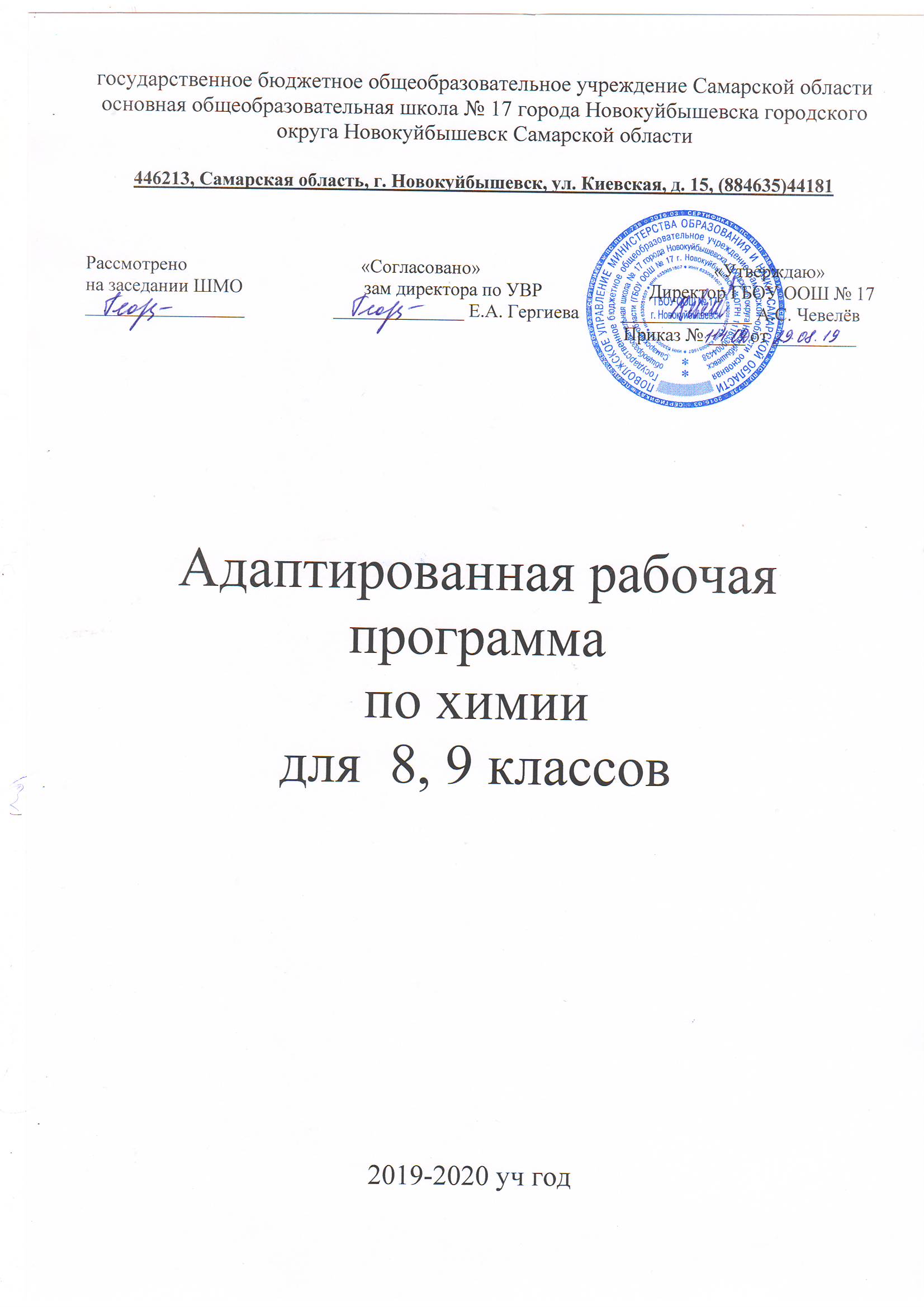 Пояснительная записка к рабочей программе по химии для учащихся с ОВЗ 8-9 классыХимия - одна из интереснейших наук, изучающих все многообразие материального мира. Но насколько она интересна, настолько она трудна в обучении подростков, особенно в настоящее время, когда в нашем современном мире учащиеся  с ограниченными возможностями здоровья получают образование в общеобразовательном классе. Цель учителя - различными методами и приемами научить детей:1. логически мыслить;2. грамотно и четко излагать изученный материал;3. правильно и быстро производить арифметические вычисления;4. запоминать и «зазубривать» большой объем информации: символы, формулы, термины и т.д.Дети с ограниченными возможностями здоровья -  это дети-инвалиды, либо другие дети в возрасте от 0 до 18 лет, не признанные в установленном порядке детьми-инвалидами, но имеющие временные или постоянные отклонения в физическом и (или) психическом развитии и нуждающиеся в создании специальных условий обучения и воспитания.Категорий детей с ограниченными возможностями здоровья много (дети с нарушением слуха (глухие, слабослышащие);дети с нарушением зрения (слепые, слабовидящие); дети с нарушением речи (логопаты) и т.д.). Поэтому, когда ребенок с ОВЗ приходит на сложный и многогранный предмет химию, необходимо подобрать для работы с ним такие формы и методы обучения, чтобы образовательный процесс для него проходил с высокой эффективностью.Очень важным является решение вопросов, связанных с обеспечением необходимых условий, которые позволят таким детям полноценно включиться в образовательный процесс, чтобы при этом таким ребятишкам было комфортно и спокойно среди своих сверстников в классе.Химия считается одним из наиболее трудных школьных предметов. И уже через некоторое время после начала изучения материала активность, интерес учащихся и качество знаний падает из-за большого объема теоретического материала и большого количества практических упражнений, в разнообразии которых учащиеся не успевают разобраться из-за недостаточного количества времени, отведенного на изучение тем.У большинства учеников с ОВЗ отмечается недостаточный уровень познавательной активности, незрелость мотивации к учебной деятельности, сниженный уровень работоспособности и самостоятельности. Поэтому поиск и использование активных форм, методов и приёмов обучения для активизации познавательной деятельности является одним из необходимых средств повышения эффективности коррекционно-развивающего процесса в работе учителя.Поэтому, учащиеся с ограниченными возможностями здоровья усваивают темы по специальным (коррекционным) образовательным программам.Индивидуальная образовательная программа по химии включает:а) сокращенные задания, направленные на усвоение ключевых понятий;б) четкое разъяснение заданий;в) предоставление альтернативы объемным письменным заданиям (например, напишите небольшое эссе; предоставьте устное сообщение по данной теме);г) поэтапное разъяснение заданий с последовательным их выполнением, а также неоднократное повторение учащимся инструкции к выполнению задания;д) обеспечение аудиовизуальными техническими средствами обучения;е) перемена видов деятельности;ж) предоставление дополнительного времени для завершения задания;з) обеспечение копией конспекта других учащихся или записями учителя; печатными копиями заданий, написанных на доске;и) использование видеофильмов, диктофона и др.Вот некоторые рекомендации по адаптации обучения детей с ОВЗ в общеобразовательной школе на уроках химии:1)Материал для чтения должен быть комфортным для ребенка. Учитель может выделять маркером отдельные части текста для ознакомления ребенка с содержанием. 2) Возможно использование карточек для конспектирования ключевых тем.3) Желателен текст с иллюстрациями.4) Перед чтением текста необходимо познакомить ребенка с последующим заданием, которое он будет выполнять.5) Разделять текст на небольшие смысловые части. В тексте должна быть зафиксирована только основная мысль.6)Вопросы и задания по тексту должны быть конкретными, четкими, направленными на понимание фактической информации.Планирование работы в классе1)Заменять письменные задания альтернативными. Например, ребенок диктует ответы на диктофон.2)Предлагать задания на выбор по содержанию, форме выполнения. 3)Предусмотреть выполнение заданий учеником на компьютере.4)Уменьшать объем выполняемой учеником работы.5)Предусмотреть работу в парах, в группах. Изменять правила, которые ущемляют права ребенка.6)Предлагать четкие алгоритмы для работы.7)Предусмотреть в ходе урока смену деятельности учащихся, чередование активной работы с отдыхом.8)Ребенок должен иметь возможность побыть в «спокойной зоне», если он находится в состоянии стресса.9) Обязательное использование наглядных средств.10) Задание, записанное на доске, должно дублироваться в распечатке для ребенка. Формулировка заданий1)Задание должно быть сформулировано как в устном, так и в письменном виде.2) Задание должно быть кратким, конкретным, с одним глаголом. 3)Побуждение ребенка к повторению задания.4)Формулируя задание, необходимо стоять рядом с ребенком.Оценка1)Необходимо отмечать хорошее поведение ребенка, а не плохое.2)Разрешать ребенку переписывать работу, чтобы получить лучшую отметку (в дальнейшем учитывать отметку за переделанную работу).Если «особому» ребенку трудно отвечать перед всем классом, то ему дается возможность представить выполненное задание в малой группе. Работа в группах позволяет таким ученикам раскрыться и учиться у своих товарищей.Хороший результат дает и распределение учащихся по парам для выполнения проектов, чтобы один из учеников мог подать пример другому. Но ошибкой было бы все время помогать «особому» ребенку, ему надо позволить в каких-то случаях принять самостоятельное решение, похвалить и, таким образом, учить решать проблемы, справляться с ситуацией.Используются  следующие формы и методы организации образовательного процесса для детей с ОВЗ:Индивидуальные карточки «сделай по образцу». Учащийся получает карточку, где одна задача полностью решена с объяснением, а самостоятельно нужно решить задачу подобного типа, только цифры другие. Успех при подобном решении очевиден и это вновь повышает самооценку ребенка.Обязательно такие дети вовлекаются в групповую работу. В группе они должны получить посильное задание, с которым явно справятся. Все задания, предлагаемые детям с ОВЗ, должны быть направлены на то, чтобы ребенок поверил в себя, повысил свою самооценку. Немаловажную роль при работе с детьми с ОВЗ играют здоровьесберегающие технологии. Эти ученики не могут выполнять одну работу длительное время. Смена деятельности им просто необходима. Одним из важнейших моментов является создание ситуации успеха для детей с ОВЗ, т.е. возможность исправить свою ошибку.Для учащихся с ОВЗ важно постепенное усложнение учебного материала, подача его небольшими дозами. При этом задания на каждом уроке лучше всего усложнять постепенно.С целью эффективного усвоения учебного материала учащимся необходимо многократное, поэтапное, частое обращение к «старым» знаниям. Задания на повторение необходимы на каждом уроке.Для облегчения работы учащимся с используется  достаточное количество заданий с опорой на образец, т.е. задания репродуктивного характера. Это могут быть задания по заполнению схем, обозначению на рисунках частей объектов. При необходимости можно дополнительно использовать карточки-инструкции (модульное обучение), в которых отражен алгоритм действий школьника, приведены различные задания и упражнения. Такой педагогический прием используется как с детьми с сохранными психофизическими возможностями, так и с детьми, имеющими ограниченные возможности здоровья.Планируемые результаты обучения курса химии в  8-9 классахЛичностные: формулирует и объясняет собственную позицию в конкретныхситуациях общественной жизни на основе полученных знаний с позициинорм морали и общечеловеческих ценностей, прав и обязанностейгражданина.Метапредметные: находит и извлекает информацию в различной контексте;объясняет и описывает явления на основе полученной информации;анализирует и интегрирует полученную информацию; формулируетпроблему, интерпретирует и оценивает ее; делает выводы, строит прогнозы,предлагает пути решения.Основные понятия химии (уровень атомно-молекулярных представлений) Выпускник научится: описывать свойства твёрдых, жидких, газообразных веществ, выделяя их существенные признаки; характеризовать вещества по составу, строению и свойствам, устанавливать причинно-следственные связи между данными характеристиками вещества;  раскрывать смысл основных химических понятий: атом, молекула, химический элемент, простое вещество, сложное вещество, валентность, используя знаковую систему химии; изображать состав простейших веществ с помощью химических формул и сущность химических реакций с помощью химических уравнений;  вычислять относительную молекулярную и молярную массы веществ, а также массовую долю химического элемента в соединениях; сравнивать по составу оксиды, основания, кислоты, соли;   классифицировать оксиды и основания по свойствам, кислоты и соли — по составу; описывать состав, свойства и значение (в природе и практической деятельности человека) простых веществ — кислорода и водорода;  давать сравнительную характеристику химических элементов и важнейших соединений естественных семейств щелочных металлов и галогенов;  пользоваться лабораторным оборудованием и химической посудой; проводить несложные химические опыты и наблюдения за изменениями свойств веществ в процессе их превращений; соблюдать правила техники безопасности при проведении наблюдений и опытов; различать экспериментально кислоты и щёлочи, пользуясь индикаторами; осознавать необходимость соблюдения мер безопасности при обращении с кислотами и щелочами. Выпускник получит возможность научиться:грамотно обращаться с веществами в повседневной жизни;  осознавать необходимость соблюдения правил экологически безопасного поведения в окружающей природной среде;  понимать смысл и необходимость соблюдения предписаний, предлагаемых в инструкциях по использованию лекарств, средств бытовой химии и др.;  использовать приобретённые ключевые компетентности при выполнении исследовательских проектов по изучению свойств, способов получения и распознавания веществ;  развивать коммуникативную компетентность, используя средства устного и письменного общения, проявлять готовность к уважению иной точки зрения при обсуждении результатов выполненной работы; объективно оценивать информацию о веществах и химических процессах, критически относиться к псевдонаучной информации, недобросовестной рекламе, касающейся использования различных веществ.    Периодический закон и периодическая система химических элементов Д. И. Менделеева.Строение вещества   Выпускник научится: классифицировать химические элементы на металлы, неметаллы, элементы, оксиды и гидроксиды которых амфотерны, и инертные элементы (газы) для осознания важности упорядоченности научных знаний;       раскрывать смысл периодического закона Д. И. Менделеева;  описывать и характеризовать табличную форму периодической системы химических элементов; характеризовать состав атомных ядер и распределение числа электронов по электронным слоям атомов химических элементов малых периодов периодической системы, а также калия и кальция;  различать виды химической связи: ионную, ковалентную полярную, ковалентную неполярную и металлическую;  изображать электронные формулы веществ, образованных химическими связями разного вида;  выявлять зависимость свойств вещества от строения его кристаллической решётки (ионной, атомной, молекулярной, металлической);  характеризовать химические элементы и их соединения на основе положения элементов в периодической системе и особенностей строения их атомов;  описывать основные предпосылки открытия Д. И. Менделеевым периодического закона и периодической системы химических элементов и многообразную научную деятельность учёного;  характеризовать научное и мировоззренческое значение периодического закона и периодической системы химических элементов Д. И. Менделеева; осознавать научные открытия как результат длительных наблюдений, опытов, научной полемики, преодоления трудностей и сомнений. Выпускник получит возможность научиться:  осознавать значение теоретических знаний для практической деятельности человека;  описывать изученные объекты как системы, применяя логику системного анализа;  применять знания о закономерностях периодической системы химических элементов для объяснения и предвидения свойств конкретных веществ;  развивать информационную компетентность посредством углубления знаний об истории становления химической науки, её основных понятий, периодического закона как одно- го из важнейших законов природы, а также о современных достижениях науки и техники. Многообразие химических реакций Выпускник научится:  объяснять суть химических процессов; называть признаки и условия протекания химических реакций; устанавливать принадлежность химической реакции к определённому типу по одному из классификационных признаков: 1) по числу и составу исходных веществ и продуктов реакции (реакции соединения, разложения, замещения и обмена); 2) по выделению или поглощению теплоты (реакции экзотермические и эндотермические); 3) по изменению степеней окисления химических элементов (окислительно-восстановительные реакции); 4) по обратимости процесса (реакции обратимые и необратимые); называть факторы, влияющие на скорость химических реакций;  называть факторы, влияющие на смещение химического равновесия;  составлять уравнения электролитической диссоциации кислот, щелочей, солей; полные и сокращённые ионные уравнения реакций обмена; уравнения окислительно-восстановительных реакций; прогнозировать продукты химических реакций по форму- лам/названиям исходных веществ; определять исходные вещества по формулам/названиям продуктов реакции; составлять уравнения реакций, соответствующих последовательности («цепочке») превращений неорганических веществ различных классов;  выявлять в процессе эксперимента признаки, свидетельствующие о протекании химической реакции; готовить растворы с определённой массовой долей растворённого вещества;  определять характер среды водных растворов кислот и щелочей по изменению окраски индикаторов;  проводить качественные реакции, подтверждающие наличие в водных растворах веществ отдельных катионов и анионов. Выпускник получит возможность научиться:  составлять молекулярные и полные ионные уравнения по сокращённым ионным уравнениям; приводить примеры реакций, подтверждающих существование взаимосвязи между основными классами неорганических веществ; прогнозировать результаты воздействия различных факторов на скорость химической реакции;  прогнозировать результаты воздействия различных факторов на смещение химического равновесия. Многообразие веществВыпускник научится:  определять принадлежность неорганических веществ к одному из изученных классов/групп: металлы и неметаллы, оксиды, основания, кислоты, соли;  составлять формулы веществ по их названиям;  определять валентность и степень окисления элементов в веществах; составлять формулы неорганических соединений по валентностям и степеням окисления элементов, а также зарядам ионов, указанным в таблице растворимости кислот, оснований и солей;  объяснять закономерности изменения физических и химических свойств простых веществ (металлов и неметаллов) и их высших оксидов, образованных элементами второго и третьего периодов; называть общие химические свойства, характерные для групп оксидов: кислотных, оснóвных, амфотерных;  называть общие химические свойства, характерные для каждого из классов неорганических веществ (кислот, оснований, солей);  приводить примеры реакций, подтверждающих химические свойства неорганических веществ: оксидов, кислот, оснований и солей;  определять вещество-окислитель и вещество-восстановитель в окислительно-восстановительных реакциях;  составлять электронный баланс (для изученных реакций) по предложенным схемам реакций; проводить лабораторные опыты, подтверждающие химические свойства основных классов неорганических веществ;  проводить лабораторные опыты по получению и собиранию газообразных веществ: водорода, кислорода, углекислого газа, аммиака; составлять уравнения соответствующих реакций. Выпускник получит возможность научиться:  прогнозировать химические свойства веществ на основе их состава и строения;  прогнозировать способность вещества проявлять окисли- тельные или восстановительные свойства с учётом степеней окисления элементов, входящих в его состав;  выявлять существование генетической связи между веществами в ряду: простое вещество — оксид — кислота/ гидроксид — соль;  характеризовать особые свойства концентрированных серной и азотной кислот;  приводить примеры уравнений реакций, лежащих в основе промышленных способов получения аммиака, серной кисло- ты, чугуна и стали;  описывать физические и химические процессы, являющиеся частью круговорота веществ в природе;  организовывать и осуществлять проекты по исследованию свойств веществ, имеющих важное практическое значение.Содержание учебного предмета на один учебный годСогласно  учебному  плану  ГБОУ  ООШ  № 17  на  учебный  год  на  изучение  предмета «Химия»  в  8-9  классах  отводится  2  учебных  часа  в  неделю и того 68 часов в год.  По Программе Химия. 8класс на изучение предмета «Химия» отводится 2 учебных  часа  в  неделю, 70 часов в год.          В  связи  с  этим,  в    примерную  программу  были  внесены  следующие  изменения в  8 классе:  

         Учебный процесс в ГБОУ СОШ № 17 осуществляется по триместрам, поэтому изучение предмета «Химия»  в 8 классе будет проходить в следующем режиме:  

          Рабочая программа по предмету «Химия» рассчитана на 68 учебных часов, в том числе для проведения:   
В    примерную  программу  были  внесены  следующие  изменения в  9 классе:  

         Учебный процесс в ГБОУ СОШ № 17 осуществляется по триместрам, поэтому изучение предмета «Химия»  в 9 классе будет проходить в следующем режиме:  

          Рабочая программа по предмету «Химия» рассчитана на 68 учебных часов, в том числе для проведения:   
                              Учебное содержание курса включает:     8 класс        Раздел 1.  Основные понятия химии (уровень атомно-молекулярных представлений)       Предмет химии. Химия как часть естествознания. Вещества и их свойства. Методы познания в химии: наблюдение, эксперимент. Приёмы безопасной работы с оборудованием и вещества- ми. Строение пламени.         Чистые вещества и смеси. Способы очистки веществ: отставание, фильтрование, выпаривание, кристаллизация, дистилляция 1 . Физические и химические явления. Химические реакции. Признаки химических реакций и условия возникновения и течения химических реакций.            Атомы, молекулы и ионы. Вещества молекулярного и немолекулярного строения. Кристаллические и аморфные вещества.  Кристаллические решётки: ионная, атомная и молекулярная. Зависимость свойств веществ от типа кристаллической решётки. Простые и сложные вещества. Химический элемент. Металлы и неметаллы. Атомная единица массы. Относительная атомная масса. Язык химии. Знаки химических элементов. Закон постоянства состава веществ. Химические формулы. Относительная молекулярная масса. Качественный и количественный состав вещества. Вычисления по химическим формулам. Массовая доля химического элемента в сложном веществе.        Валентность химических элементов. Определение валентности элементов по формуле бинарных соединений. Составление химических формул бинарных соединений по валентности.       Атомно-молекулярное учение. Закон сохранения массы веществ. Жизнь и деятельность М. В. Ломоносова. Химические уравнения. Типы химических реакций.      Кислород. Нахождение в природе. Получение кислорода в лаборатории и промышленности. Физические и химические свойства кислорода. Горение. Оксиды. Применение кислорода. Круговорот кислорода в природе. Озон, аллотропия кислорода. Воздух и его состав. Защита атмосферного воздуха от загрязнений.                         Водород. Нахождение в природе. Получение водорода в лаборатории и промышленности. Физические и химические свойства водорода. Водород — восстановитель. Меры безопасности при работе с водородом. Применение водорода.      Вода. Методы определения состава воды — анализ и синтез. Физические свойства воды. Вода в природе и способы её очистки. Аэрация воды. Химические свойства воды. Применение воды. Вода — растворитель. Растворимость веществ в воде. Массовая доля растворённого вещества.               Количественные отношения в химии. Количество вещества. Моль. Молярная масса. Закон Авогадро. Молярный объём газов. Относительная плотность газов. Объёмные отношения газов при химических реакциях.                     Важнейшие классы неорганических соединений. Оксиды: состав, классификация. Основные и кислотные оксиды. Номенклатура оксидов. Физические и химические свойства, получение и применение оксидов.            Гидроксиды. Классификация гидроксидов. Основания. Состав. Щёлочи и нерастворимые основания. Номенклатура. Физические и химические свойства оснований. Реакция нейтрализации. Получение и применение оснований. Амфотерные оксиды и гидроксиды.       Кислоты. Состав. Классификация. Номенклатура. Физические и химические свойства кислот. Вытеснительный ряд металлов.       Соли. Состав. Классификация. Номенклатура. Физические свойства солей. Растворимость солей в воде. Химические свойства солей. Способы получения солей. Применение солей.       Генетическая связь между основными классами неорганических соединений.      Раздел 2. Периодический закон и периодическая система химических элементов Д. И. Менделеева. Строение атома      Первоначальные попытки классификации химических элементов. Понятие о группах сходных элементов. Естественные семейства щелочных металлов и галогенов. Благородные газы.       Периодический закон Д. И. Менделеева. Периодическая система как естественнонаучная классификация химических элементов. Табличная форма представления классификации химических элементов. Структура таблицы «Периодическая система химических элементов Д. И. Менделеева» (короткая форма): А- и Б-группы, периоды. Физический смысл порядкового элемента, номера периода, номера группы (для элементов А-групп).      Строение атома: ядро и электронная оболочка. Состав атомных ядер: протоны и нейтроны. Изотопы. Заряд атомного ядра, массовое число, относительная атомная масса. Современная формулировка понятия «химический элемент».       Электронная оболочка атома: понятие об энергетическом уровне (электронном слое), его ёмкости. Заполнение электронных слоёв у атомов элементов первого—третьего периодов. Современная формулировка периодического закона.       Значение периодического закона. Научные достижения Д. И. Менделеева: исправление относительных атомных масс, предсказание существования неоткрытых элементов, перестановки химических элементов в периодической системе. Жизнь и деятельность Д. И. Менделеева. Раздел 3.Строение веществаЭлектроотрицательность химических элементов. Основные виды химической связи: ковалентная неполярная, ковалентная полярная, ионная. Валентность элементов в свете электронной теории. Степень окисления. Правила определения степени окисления элементов.9 классРаздел 1. Многообразие химических реакций       Классификация химических реакций: реакции соединения, разложения, замещения, обмена. Окислительно-восстановительные реакции. Окислитель, восстановитель, процессы окисления и восстановления. Составление уравнений окислительно-восстановительных реакций с помощью метода электронного баланса.       Тепловые эффекты химических реакций. Экзотермические и эндотермические реакции. Термохимические уравнения. Расчёты по термохимическим уравнениям.      Скорость химических реакций. Факторы, влияющие на скорость химических реакций. Первоначальное представление о катализе.      Обратимые реакции. Понятие о химическом равновесии.      Химические реакции в водных растворах. Электролиты и не- электролиты. Ионы. Катионы и анионы. Гидратная теория растворов. Электролитическая диссоциация кислот, оснований и солей. Слабые и сильные электролиты. Степень диссоциации. Реакции ионного обмена. Условия течения реакций ионного обмена до конца. Химические свойства основных классов неорганических соединений в свете представлений об электролитической диссоциации и окислительно-восстановительных реакциях. Понятие о гидролизе солей.Раздел 2. Многообразие веществ       Неметаллы. Галогены. Положение в периодической системе химических элементов, строение их атомов. Нахождение в природе. Физические и химические свойства галогенов. Сравнительная характеристика галогенов. Получение и применение галогенов. Хлор. Физические и химические свойства хлора. Применение хлора. Хлороводород. Физические свойства. Получение. Соляная кислота и её соли. Качественная реакция на хлорид-ионы. Распознавание хлоридов, бромидов, иодидов.        Кислород и сера. Положение в периодической системе химических элементов, строение их атомов. Сера. Аллотропия серы. Физические и химические свойства. Нахождение в природе. Применение серы. Сероводород. Сероводородная кислота и её соли. Качественная реакция на сульфид-ионы. Оксид серы(IV). Физические и химические свойства. Применение. Сернистая кислота и её соли. Качественная реакция на сульфит-ионы. Оксид серы(VI). Серная кислота. Химические свойства разбавленной и концентрированной серной кислоты. Качественная реакция на сульфат- ионы. Химические реакции, лежащие в основе получения серной кислоты в промышленности. Применение серной кислоты.       Азот и фосфор. Положение в периодической системе химических элементов, строение их атомов. Азот, физические и химические свойства, получение и применение. Круговорот азота в природе. Аммиак. Физические и химические свойства аммиака, получение, применение. Соли аммония. Азотная кислота и её свойства. Окислительные свойства азотной кислоты. Получение азотной кислоты в лаборатории. Химические реакции, лежащие  в основе получения азотной кислоты в промышленности. Применение азотной кислоты. Соли азотной кислоты и их применение. Азотные удобрения.         Фосфор. Аллотропия фосфора. Физические и химические свойства фосфора. Оксид фосфора(V). Фосфорная кислота и её соли. Фосфорные удобрения. Углерод и кремний. Положение в периодической системе химических элементов, строение их атомов.     Углерод. Аллотропия углерода. Физические и химические свойства углерода. Адсорбция. Угарный газ, свойства и физиологическое действие на организм. Углекислый газ. Угольная кислота и её соли. Качественная реакция на карбонат-ионы. Круговорот углерода в природе. Органические соединения углерода.       Кремний. Оксид кремния(IV). Кремниевая кислота и её соли. Стекло. Цемент.       Металлы. Положение металлов в периодической системе химических элементов, строение их атомов. Металлическая связь. Физические свойства металлов. Ряд активности металлов (электрохимический ряд напряжений металлов). Химические свойства металлов. Общие способы получения металлов. Сплавы металлов.  Щелочные металлы. Положение щелочных металлов в пери- одической системе, строение их атомов. Нахождение в природе. Физические и химические свойства щелочных металлов. Применение щелочных металлов и их соединений.        Щелочноземельные металлы. Положение щелочноземельных металлов в периодической системе, строение их атомов. Нахождение в природе. Магний и кальций, их важнейшие соединения. Жёсткость воды и способы её устранения.        Алюминий. Положение алюминия в периодической системе, строение его атома. Нахождение в природе. Физические и химические свойства алюминия. Применение алюминия. Амфотерность оксида и гидроксида алюминия.       Железо. Положение железа в периодической системе, строение его атома. Нахождение в природе. Физические и химические свойства железа. Важнейшие соединения железа: оксиды, гидроксиды и соли железа(II) и железа(III). Качественные реакции на ионы Fe2+ и Fe3+ . Раздел 3. Краткий обзор важнейших органических веществ      Предмет органической химии. Неорганические и органические соединения. Углерод — основа жизни на Земле. Особенности строения атома углерода в органических соединениях.       Углеводороды. Предельные (насыщенные) углеводороды. Метан, этан, пропан — простейшие представители предельных углеводородов. Структурные формулы углеводородов. Гомологический ряд предельных углеводородов. Гомологи. Физические и химические свойства предельных углеводородов. Реакции горения и замещения. Нахождение в природе предельных углеводородов. Применение метана.        Непредельные (ненасыщенные) углеводороды. Этиленовый ряд непредельных углеводородов. Этилен. Физические и химические свойства этилена. Реакция присоединения. Качественные реакции на этилен. Реакция полимеризации. Полиэтилен. Применение этилена.       Ацетиленовый ряд непредельных углеводородов. Ацетилен. Свойства ацетилена. Применение ацетилена.      Производные углеводородов. Краткий обзор органических соединений: одноатомные спирты (метанол, этанол), многоатомные спирты (этиленгликоль, глицерин), карбоновые кислоты (муравьиная, уксусная), сложные эфиры, жиры, углеводы (глюкоза, сахароза, крахмал, целлюлоза), аминокислоты, белки. Роль белков в организме.       Понятие о высокомолекулярных веществах. Структура полимеров: мономер, полимер, структурное звено, степень полимеризации. Полиэтилен, полипропилен, поливинилхлорид.Календарно-тематическое планирование по химии для 8 классаКалендарно-тематическое планирование по химии для 9 класса№п/пТемаПо программе(часов)Планируемоеколичество часовОсновной период7068Резервные уроки5ПредметКоличество часов вКоличество часов вКоличество часов вКоличество часов вКоличество часов вПредметнеделютриместртриместртриместргодПредметнеделюIIIIIIгодХимия 8 класс220222668Вид работыХимияХимияХимияХимияВид работытриместртриместртриместргодВид работыIIIIIIгодКонтрольные работы 224Практические работы 2316Исследовательские проекты123№п/пТемаПо программе(часов)Планируемоеколичество часовОсновной период7068ПредметКоличество часов вКоличество часов вКоличество часов вКоличество часов вКоличество часов вПредметнеделютриместртриместртриместргодПредметнеделюIIIIIIгодХимия 8 класс220222668Вид работыХимияХимияХимияХимияВид работытриместртриместртриместргодВид работыIIIIIIгодКонтрольные работы 1124Практические работы 3429№ урокаТема урока, домашнее заданиеТема урока, домашнее заданиеТриместрТриместрТриместрТриместрТриместрТриместрТриместрТриместрДеятельность учащихся с ОВЗ на урокеКод элемента содержания(КЭС)Элемент содержанияЭлемент содержанияКод требования к уровню подготовки выпускниковТребования к уровню подготовкиРаздел 1. Основные понятия химии (уровень атомно-молекулярных представлений (54 часа).Раздел 1. Основные понятия химии (уровень атомно-молекулярных представлений (54 часа).Раздел 1. Основные понятия химии (уровень атомно-молекулярных представлений (54 часа).Раздел 1. Основные понятия химии (уровень атомно-молекулярных представлений (54 часа).Раздел 1. Основные понятия химии (уровень атомно-молекулярных представлений (54 часа).Раздел 1. Основные понятия химии (уровень атомно-молекулярных представлений (54 часа).Раздел 1. Основные понятия химии (уровень атомно-молекулярных представлений (54 часа).Раздел 1. Основные понятия химии (уровень атомно-молекулярных представлений (54 часа).Раздел 1. Основные понятия химии (уровень атомно-молекулярных представлений (54 часа).Раздел 1. Основные понятия химии (уровень атомно-молекулярных представлений (54 часа).Раздел 1. Основные понятия химии (уровень атомно-молекулярных представлений (54 часа).Раздел 1. Основные понятия химии (уровень атомно-молекулярных представлений (54 часа).Раздел 1. Основные понятия химии (уровень атомно-молекулярных представлений (54 часа).Раздел 1. Основные понятия химии (уровень атомно-молекулярных представлений (54 часа).Раздел 1. Основные понятия химии (уровень атомно-молекулярных представлений (54 часа).Раздел 1. Основные понятия химии (уровень атомно-молекулярных представлений (54 часа).Раздел 1. Основные понятия химии (уровень атомно-молекулярных представлений (54 часа).Тема 1. Первоначальные химические понятия. (21час)Тема 1. Первоначальные химические понятия. (21час)Тема 1. Первоначальные химические понятия. (21час)Тема 1. Первоначальные химические понятия. (21час)Тема 1. Первоначальные химические понятия. (21час)Тема 1. Первоначальные химические понятия. (21час)Тема 1. Первоначальные химические понятия. (21час)Тема 1. Первоначальные химические понятия. (21час)Тема 1. Первоначальные химические понятия. (21час)Тема 1. Первоначальные химические понятия. (21час)Тема 1. Первоначальные химические понятия. (21час)Тема 1. Первоначальные химические понятия. (21час)Тема 1. Первоначальные химические понятия. (21час)Тема 1. Первоначальные химические понятия. (21час)Тема 1. Первоначальные химические понятия. (21час)Тема 1. Первоначальные химические понятия. (21час)Тема 1. Первоначальные химические понятия. (21час)1Предмет химии. Химия как часть естествознания. Вещества и их свойства. ТБ.111111Изучение правил ТБ, запись в тетр., основных понятийИзучение правил ТБ, запись в тетр., основных понятийИзучение правил ТБ, запись в тетр., основных понятийИзучение правил ТБ, запись в тетр., основных понятий         1.41.51.64.14.5.1         1.41.51.64.14.5.1Валентность химических элементов. Степень окислений химических элементов. Чистые вещества и смесиАтомы и молекулы. Химический элемент. Простые и сложные вещества.  Правила безопасной работы в школьной лаборатории. Лабораторная посуда и оборудование. Разделение смесей и очистка веществ. Приготовления растворов Вычисления массовой доли химического элемента в веществе1.11.21.32.1.1    2.4.12.4.22.5.32.62.8.12.9.1Знать химическую символику: знаки химических элементов, уравнения химических реакцийЗнать важнейшие химические понятия: вещество, химический элемент, атом, молекула, относительная атомная и молекулярная массыЗнать смысл основных законов: атомно-молекулярная теория; закон сохранения массы веществНазывать химические элементыОпределять состав веществ по их формуламОпределять валентность и степень окисления элемента в соединении Составлять уравнения химических реакцийОбращаться с химической посудой и лабораторным оборудованиемВычислять массовую долю химического элемента по формуле соединенияИспользовать приобретенные знания в практической деятельности и повседневной жизни для безопасного обращения с веществами и материалами и грамотного оказания первой помощи при ожогах кислотами и щелочами 2Методы познания в химии: наблюдение, эксперимент.111111Конспект в тетрадиКонспект в тетрадиКонспект в тетрадиКонспект в тетради         1.41.51.64.14.5.1         1.41.51.64.14.5.1Валентность химических элементов. Степень окислений химических элементов. Чистые вещества и смесиАтомы и молекулы. Химический элемент. Простые и сложные вещества.  Правила безопасной работы в школьной лаборатории. Лабораторная посуда и оборудование. Разделение смесей и очистка веществ. Приготовления растворов Вычисления массовой доли химического элемента в веществе1.11.21.32.1.1    2.4.12.4.22.5.32.62.8.12.9.1Знать химическую символику: знаки химических элементов, уравнения химических реакцийЗнать важнейшие химические понятия: вещество, химический элемент, атом, молекула, относительная атомная и молекулярная массыЗнать смысл основных законов: атомно-молекулярная теория; закон сохранения массы веществНазывать химические элементыОпределять состав веществ по их формуламОпределять валентность и степень окисления элемента в соединении Составлять уравнения химических реакцийОбращаться с химической посудой и лабораторным оборудованиемВычислять массовую долю химического элемента по формуле соединенияИспользовать приобретенные знания в практической деятельности и повседневной жизни для безопасного обращения с веществами и материалами и грамотного оказания первой помощи при ожогах кислотами и щелочами 3Практическая работа 1. «Приемы безопасной работы с  оборудованием и веществами. Строение пламени ». ТБ.111111Выполнение практической работы Выполнение практической работы Выполнение практической работы Выполнение практической работы          1.41.51.64.14.5.1         1.41.51.64.14.5.1Валентность химических элементов. Степень окислений химических элементов. Чистые вещества и смесиАтомы и молекулы. Химический элемент. Простые и сложные вещества.  Правила безопасной работы в школьной лаборатории. Лабораторная посуда и оборудование. Разделение смесей и очистка веществ. Приготовления растворов Вычисления массовой доли химического элемента в веществе1.11.21.32.1.1    2.4.12.4.22.5.32.62.8.12.9.1Знать химическую символику: знаки химических элементов, уравнения химических реакцийЗнать важнейшие химические понятия: вещество, химический элемент, атом, молекула, относительная атомная и молекулярная массыЗнать смысл основных законов: атомно-молекулярная теория; закон сохранения массы веществНазывать химические элементыОпределять состав веществ по их формуламОпределять валентность и степень окисления элемента в соединении Составлять уравнения химических реакцийОбращаться с химической посудой и лабораторным оборудованиемВычислять массовую долю химического элемента по формуле соединенияИспользовать приобретенные знания в практической деятельности и повседневной жизни для безопасного обращения с веществами и материалами и грамотного оказания первой помощи при ожогах кислотами и щелочами 4Чистые вещества и смеси. Способы разделения смесей. Л.о. №1.111111Выполнение лабораторного опытаВыполнение лабораторного опытаВыполнение лабораторного опытаВыполнение лабораторного опыта         1.41.51.64.14.5.1         1.41.51.64.14.5.1Валентность химических элементов. Степень окислений химических элементов. Чистые вещества и смесиАтомы и молекулы. Химический элемент. Простые и сложные вещества.  Правила безопасной работы в школьной лаборатории. Лабораторная посуда и оборудование. Разделение смесей и очистка веществ. Приготовления растворов Вычисления массовой доли химического элемента в веществе1.11.21.32.1.1    2.4.12.4.22.5.32.62.8.12.9.1Знать химическую символику: знаки химических элементов, уравнения химических реакцийЗнать важнейшие химические понятия: вещество, химический элемент, атом, молекула, относительная атомная и молекулярная массыЗнать смысл основных законов: атомно-молекулярная теория; закон сохранения массы веществНазывать химические элементыОпределять состав веществ по их формуламОпределять валентность и степень окисления элемента в соединении Составлять уравнения химических реакцийОбращаться с химической посудой и лабораторным оборудованиемВычислять массовую долю химического элемента по формуле соединенияИспользовать приобретенные знания в практической деятельности и повседневной жизни для безопасного обращения с веществами и материалами и грамотного оказания первой помощи при ожогах кислотами и щелочами 5Практическая работа 2.  «Очистка загрязненной поваренной соли». ТБ.111111Выполнение практической работыВыполнение практической работыВыполнение практической работыВыполнение практической работы         1.41.51.64.14.5.1         1.41.51.64.14.5.1Валентность химических элементов. Степень окислений химических элементов. Чистые вещества и смесиАтомы и молекулы. Химический элемент. Простые и сложные вещества.  Правила безопасной работы в школьной лаборатории. Лабораторная посуда и оборудование. Разделение смесей и очистка веществ. Приготовления растворов Вычисления массовой доли химического элемента в веществе1.11.21.32.1.1    2.4.12.4.22.5.32.62.8.12.9.1Знать химическую символику: знаки химических элементов, уравнения химических реакцийЗнать важнейшие химические понятия: вещество, химический элемент, атом, молекула, относительная атомная и молекулярная массыЗнать смысл основных законов: атомно-молекулярная теория; закон сохранения массы веществНазывать химические элементыОпределять состав веществ по их формуламОпределять валентность и степень окисления элемента в соединении Составлять уравнения химических реакцийОбращаться с химической посудой и лабораторным оборудованиемВычислять массовую долю химического элемента по формуле соединенияИспользовать приобретенные знания в практической деятельности и повседневной жизни для безопасного обращения с веществами и материалами и грамотного оказания первой помощи при ожогах кислотами и щелочами 6Физические и химические явления. Химические реакции. Л.о. № 2,3,4.111111Заполнение схемы в тетради, запись результатов  л/оЗаполнение схемы в тетради, запись результатов  л/оЗаполнение схемы в тетради, запись результатов  л/оЗаполнение схемы в тетради, запись результатов  л/о         1.41.51.64.14.5.1         1.41.51.64.14.5.1Валентность химических элементов. Степень окислений химических элементов. Чистые вещества и смесиАтомы и молекулы. Химический элемент. Простые и сложные вещества.  Правила безопасной работы в школьной лаборатории. Лабораторная посуда и оборудование. Разделение смесей и очистка веществ. Приготовления растворов Вычисления массовой доли химического элемента в веществе1.11.21.32.1.1    2.4.12.4.22.5.32.62.8.12.9.1Знать химическую символику: знаки химических элементов, уравнения химических реакцийЗнать важнейшие химические понятия: вещество, химический элемент, атом, молекула, относительная атомная и молекулярная массыЗнать смысл основных законов: атомно-молекулярная теория; закон сохранения массы веществНазывать химические элементыОпределять состав веществ по их формуламОпределять валентность и степень окисления элемента в соединении Составлять уравнения химических реакцийОбращаться с химической посудой и лабораторным оборудованиемВычислять массовую долю химического элемента по формуле соединенияИспользовать приобретенные знания в практической деятельности и повседневной жизни для безопасного обращения с веществами и материалами и грамотного оказания первой помощи при ожогах кислотами и щелочами 7Атомы, молекулы и ионы.111111Работа с наглядными пособиями – макетами, запись в тетрадьРабота с наглядными пособиями – макетами, запись в тетрадьРабота с наглядными пособиями – макетами, запись в тетрадьРабота с наглядными пособиями – макетами, запись в тетрадь         1.41.51.64.14.5.1         1.41.51.64.14.5.1Валентность химических элементов. Степень окислений химических элементов. Чистые вещества и смесиАтомы и молекулы. Химический элемент. Простые и сложные вещества.  Правила безопасной работы в школьной лаборатории. Лабораторная посуда и оборудование. Разделение смесей и очистка веществ. Приготовления растворов Вычисления массовой доли химического элемента в веществе1.11.21.32.1.1    2.4.12.4.22.5.32.62.8.12.9.1Знать химическую символику: знаки химических элементов, уравнения химических реакцийЗнать важнейшие химические понятия: вещество, химический элемент, атом, молекула, относительная атомная и молекулярная массыЗнать смысл основных законов: атомно-молекулярная теория; закон сохранения массы веществНазывать химические элементыОпределять состав веществ по их формуламОпределять валентность и степень окисления элемента в соединении Составлять уравнения химических реакцийОбращаться с химической посудой и лабораторным оборудованиемВычислять массовую долю химического элемента по формуле соединенияИспользовать приобретенные знания в практической деятельности и повседневной жизни для безопасного обращения с веществами и материалами и грамотного оказания первой помощи при ожогах кислотами и щелочами 8Вещества молекулярного и немолекулярного строения. Кристаллические решетки.111111Работа с макетами кристаллических решеток, запись в тетр. Основных определенийРабота с макетами кристаллических решеток, запись в тетр. Основных определенийРабота с макетами кристаллических решеток, запись в тетр. Основных определенийРабота с макетами кристаллических решеток, запись в тетр. Основных определений         1.41.51.64.14.5.1         1.41.51.64.14.5.1Валентность химических элементов. Степень окислений химических элементов. Чистые вещества и смесиАтомы и молекулы. Химический элемент. Простые и сложные вещества.  Правила безопасной работы в школьной лаборатории. Лабораторная посуда и оборудование. Разделение смесей и очистка веществ. Приготовления растворов Вычисления массовой доли химического элемента в веществе1.11.21.32.1.1    2.4.12.4.22.5.32.62.8.12.9.1Знать химическую символику: знаки химических элементов, уравнения химических реакцийЗнать важнейшие химические понятия: вещество, химический элемент, атом, молекула, относительная атомная и молекулярная массыЗнать смысл основных законов: атомно-молекулярная теория; закон сохранения массы веществНазывать химические элементыОпределять состав веществ по их формуламОпределять валентность и степень окисления элемента в соединении Составлять уравнения химических реакцийОбращаться с химической посудой и лабораторным оборудованиемВычислять массовую долю химического элемента по формуле соединенияИспользовать приобретенные знания в практической деятельности и повседневной жизни для безопасного обращения с веществами и материалами и грамотного оказания первой помощи при ожогах кислотами и щелочами 9Простые и сложные вещества. Химический элемент. Металлы и неметаллы.111111Начертание схемы в тетрадиНачертание схемы в тетрадиНачертание схемы в тетрадиНачертание схемы в тетрадиНачертание схемы в тетради         1.41.51.64.14.5.1         1.41.51.64.14.5.1Валентность химических элементов. Степень окислений химических элементов. Чистые вещества и смесиАтомы и молекулы. Химический элемент. Простые и сложные вещества.  Правила безопасной работы в школьной лаборатории. Лабораторная посуда и оборудование. Разделение смесей и очистка веществ. Приготовления растворов Вычисления массовой доли химического элемента в веществе1.11.21.32.1.1    2.4.12.4.22.5.32.62.8.12.9.1Знать химическую символику: знаки химических элементов, уравнения химических реакцийЗнать важнейшие химические понятия: вещество, химический элемент, атом, молекула, относительная атомная и молекулярная массыЗнать смысл основных законов: атомно-молекулярная теория; закон сохранения массы веществНазывать химические элементыОпределять состав веществ по их формуламОпределять валентность и степень окисления элемента в соединении Составлять уравнения химических реакцийОбращаться с химической посудой и лабораторным оборудованиемВычислять массовую долю химического элемента по формуле соединенияИспользовать приобретенные знания в практической деятельности и повседневной жизни для безопасного обращения с веществами и материалами и грамотного оказания первой помощи при ожогах кислотами и щелочами 10Язык химии. Знаки химических элементов. Относительная атомная масса.11111Запись знаков, определение понятия ОАМЗапись знаков, определение понятия ОАМЗапись знаков, определение понятия ОАМЗапись знаков, определение понятия ОАМЗапись знаков, определение понятия ОАМВалентность химических элементов. Степень окислений химических элементов. Чистые вещества и смесиАтомы и молекулы. Химический элемент. Простые и сложные вещества.  Правила безопасной работы в школьной лаборатории. Лабораторная посуда и оборудование. Разделение смесей и очистка веществ. Приготовления растворов Вычисления массовой доли химического элемента в веществе11Закон постоянства состава веществ.11111Конспект в тетрадиКонспект в тетрадиКонспект в тетрадиКонспект в тетрадиКонспект в тетрадиВалентность химических элементов. Степень окислений химических элементов. Чистые вещества и смесиАтомы и молекулы. Химический элемент. Простые и сложные вещества.  Правила безопасной работы в школьной лаборатории. Лабораторная посуда и оборудование. Разделение смесей и очистка веществ. Приготовления растворов Вычисления массовой доли химического элемента в веществе12Химические формулы. Относительная молекулярная масса. Качественный и количественный состав вещества.11111Запись и составление химических формул вв, изучение состава ввЗапись и составление химических формул вв, изучение состава ввЗапись и составление химических формул вв, изучение состава ввЗапись и составление химических формул вв, изучение состава ввЗапись и составление химических формул вв, изучение состава ввВалентность химических элементов. Степень окислений химических элементов. Чистые вещества и смесиАтомы и молекулы. Химический элемент. Простые и сложные вещества.  Правила безопасной работы в школьной лаборатории. Лабораторная посуда и оборудование. Разделение смесей и очистка веществ. Приготовления растворов Вычисления массовой доли химического элемента в веществе13Массовая доля химического элемента в соединении.1111Определение м.д. в-в в простейших формулахОпределение м.д. в-в в простейших формулахОпределение м.д. в-в в простейших формулахОпределение м.д. в-в в простейших формулахОпределение м.д. в-в в простейших формулахОпределение м.д. в-в в простейших формулахВалентность химических элементов. Степень окислений химических элементов. Чистые вещества и смесиАтомы и молекулы. Химический элемент. Простые и сложные вещества.  Правила безопасной работы в школьной лаборатории. Лабораторная посуда и оборудование. Разделение смесей и очистка веществ. Приготовления растворов Вычисления массовой доли химического элемента в веществе14Валентность химических элементов. Определение валентности элементов по формулам бинарных соединений.1111Определение валентности, заучивание ключевых вал.наизустьОпределение валентности, заучивание ключевых вал.наизустьОпределение валентности, заучивание ключевых вал.наизустьОпределение валентности, заучивание ключевых вал.наизустьОпределение валентности, заучивание ключевых вал.наизустьОпределение валентности, заучивание ключевых вал.наизустьВалентность химических элементов. Степень окислений химических элементов. Чистые вещества и смесиАтомы и молекулы. Химический элемент. Простые и сложные вещества.  Правила безопасной работы в школьной лаборатории. Лабораторная посуда и оборудование. Разделение смесей и очистка веществ. Приготовления растворов Вычисления массовой доли химического элемента в веществе15Составление химических формул бинарных соединений по валентности.1111Составление простейших формулСоставление простейших формулСоставление простейших формулСоставление простейших формулСоставление простейших формулСоставление простейших формулВалентность химических элементов. Степень окислений химических элементов. Чистые вещества и смесиАтомы и молекулы. Химический элемент. Простые и сложные вещества.  Правила безопасной работы в школьной лаборатории. Лабораторная посуда и оборудование. Разделение смесей и очистка веществ. Приготовления растворов Вычисления массовой доли химического элемента в веществе16Атомно-молекулярное учение.1111Работа по карточкамРабота по карточкамРабота по карточкамРабота по карточкамРабота по карточкамРабота по карточкамВалентность химических элементов. Степень окислений химических элементов. Чистые вещества и смесиАтомы и молекулы. Химический элемент. Простые и сложные вещества.  Правила безопасной работы в школьной лаборатории. Лабораторная посуда и оборудование. Разделение смесей и очистка веществ. Приготовления растворов Вычисления массовой доли химического элемента в веществе17Закон сохранения массы веществ.1111Работа с текстом учебникаРабота с текстом учебникаРабота с текстом учебникаРабота с текстом учебникаРабота с текстом учебникаРабота с текстом учебникаВалентность химических элементов. Степень окислений химических элементов. Чистые вещества и смесиАтомы и молекулы. Химический элемент. Простые и сложные вещества.  Правила безопасной работы в школьной лаборатории. Лабораторная посуда и оборудование. Разделение смесей и очистка веществ. Приготовления растворов Вычисления массовой доли химического элемента в веществе18Химические уравнения. Л.о. № 5.1111Составление простейших химических уравнений. Составление простейших химических уравнений. Составление простейших химических уравнений. Составление простейших химических уравнений. Составление простейших химических уравнений. Составление простейших химических уравнений. Валентность химических элементов. Степень окислений химических элементов. Чистые вещества и смесиАтомы и молекулы. Химический элемент. Простые и сложные вещества.  Правила безопасной работы в школьной лаборатории. Лабораторная посуда и оборудование. Разделение смесей и очистка веществ. Приготовления растворов Вычисления массовой доли химического элемента в веществе19Типы химических реакций. Л.о. № 6,7.1111Составление схемы в тетрадиСоставление схемы в тетрадиСоставление схемы в тетрадиСоставление схемы в тетрадиСоставление схемы в тетрадиСоставление схемы в тетрадиВалентность химических элементов. Степень окислений химических элементов. Чистые вещества и смесиАтомы и молекулы. Химический элемент. Простые и сложные вещества.  Правила безопасной работы в школьной лаборатории. Лабораторная посуда и оборудование. Разделение смесей и очистка веществ. Приготовления растворов Вычисления массовой доли химического элемента в веществе20Повторение и обобщение по теме «Первоначальные химические понятия».1111Работа по карточкамРабота по карточкамРабота по карточкамРабота по карточкамРабота по карточкамРабота по карточкамВалентность химических элементов. Степень окислений химических элементов. Чистые вещества и смесиАтомы и молекулы. Химический элемент. Простые и сложные вещества.  Правила безопасной работы в школьной лаборатории. Лабораторная посуда и оборудование. Разделение смесей и очистка веществ. Приготовления растворов Вычисления массовой доли химического элемента в веществе21Контрольная работа № 1 по теме: «Первоначальные химические понятия».2222Выполнение контрольной работыВыполнение контрольной работыВыполнение контрольной работыВыполнение контрольной работыВыполнение контрольной работыВыполнение контрольной работыВалентность химических элементов. Степень окислений химических элементов. Чистые вещества и смесиАтомы и молекулы. Химический элемент. Простые и сложные вещества.  Правила безопасной работы в школьной лаборатории. Лабораторная посуда и оборудование. Разделение смесей и очистка веществ. Приготовления растворов Вычисления массовой доли химического элемента в веществеУУД к  теме   «Первоначальные химические понятия»:Личностные:Формирование  у учащихся учебно-познавательного интереса к новому учебному материалу и способам решения новой частной задачи;мотивация научения предмету химия; развитие чувства гордости за российскую химическую науку; нравственно-этическое оцениваниеПознавательные:Умение определять адекватные способы решения учебной задачи на основе заданных алгоритмов;умение использовать знаково-символические средства, в том числе модели и схемы для решения задач; умение преобразовывать информацию  из одного вида в другой.Коммуникативные: Умение ориентироваться  на понимание причин успеха в учебной деятельности; развитие чувства гордости за российскую химическую науку.Регулятивные:Умение самостоятельно адекватно оценивать правильность выполнения действия и вносить необходимые коррективы висполнение, как по ходу его реализации, так и в конце;  составлять план решения проблемыУУД к  теме   «Первоначальные химические понятия»:Личностные:Формирование  у учащихся учебно-познавательного интереса к новому учебному материалу и способам решения новой частной задачи;мотивация научения предмету химия; развитие чувства гордости за российскую химическую науку; нравственно-этическое оцениваниеПознавательные:Умение определять адекватные способы решения учебной задачи на основе заданных алгоритмов;умение использовать знаково-символические средства, в том числе модели и схемы для решения задач; умение преобразовывать информацию  из одного вида в другой.Коммуникативные: Умение ориентироваться  на понимание причин успеха в учебной деятельности; развитие чувства гордости за российскую химическую науку.Регулятивные:Умение самостоятельно адекватно оценивать правильность выполнения действия и вносить необходимые коррективы висполнение, как по ходу его реализации, так и в конце;  составлять план решения проблемыУУД к  теме   «Первоначальные химические понятия»:Личностные:Формирование  у учащихся учебно-познавательного интереса к новому учебному материалу и способам решения новой частной задачи;мотивация научения предмету химия; развитие чувства гордости за российскую химическую науку; нравственно-этическое оцениваниеПознавательные:Умение определять адекватные способы решения учебной задачи на основе заданных алгоритмов;умение использовать знаково-символические средства, в том числе модели и схемы для решения задач; умение преобразовывать информацию  из одного вида в другой.Коммуникативные: Умение ориентироваться  на понимание причин успеха в учебной деятельности; развитие чувства гордости за российскую химическую науку.Регулятивные:Умение самостоятельно адекватно оценивать правильность выполнения действия и вносить необходимые коррективы висполнение, как по ходу его реализации, так и в конце;  составлять план решения проблемыУУД к  теме   «Первоначальные химические понятия»:Личностные:Формирование  у учащихся учебно-познавательного интереса к новому учебному материалу и способам решения новой частной задачи;мотивация научения предмету химия; развитие чувства гордости за российскую химическую науку; нравственно-этическое оцениваниеПознавательные:Умение определять адекватные способы решения учебной задачи на основе заданных алгоритмов;умение использовать знаково-символические средства, в том числе модели и схемы для решения задач; умение преобразовывать информацию  из одного вида в другой.Коммуникативные: Умение ориентироваться  на понимание причин успеха в учебной деятельности; развитие чувства гордости за российскую химическую науку.Регулятивные:Умение самостоятельно адекватно оценивать правильность выполнения действия и вносить необходимые коррективы висполнение, как по ходу его реализации, так и в конце;  составлять план решения проблемыУУД к  теме   «Первоначальные химические понятия»:Личностные:Формирование  у учащихся учебно-познавательного интереса к новому учебному материалу и способам решения новой частной задачи;мотивация научения предмету химия; развитие чувства гордости за российскую химическую науку; нравственно-этическое оцениваниеПознавательные:Умение определять адекватные способы решения учебной задачи на основе заданных алгоритмов;умение использовать знаково-символические средства, в том числе модели и схемы для решения задач; умение преобразовывать информацию  из одного вида в другой.Коммуникативные: Умение ориентироваться  на понимание причин успеха в учебной деятельности; развитие чувства гордости за российскую химическую науку.Регулятивные:Умение самостоятельно адекватно оценивать правильность выполнения действия и вносить необходимые коррективы висполнение, как по ходу его реализации, так и в конце;  составлять план решения проблемыУУД к  теме   «Первоначальные химические понятия»:Личностные:Формирование  у учащихся учебно-познавательного интереса к новому учебному материалу и способам решения новой частной задачи;мотивация научения предмету химия; развитие чувства гордости за российскую химическую науку; нравственно-этическое оцениваниеПознавательные:Умение определять адекватные способы решения учебной задачи на основе заданных алгоритмов;умение использовать знаково-символические средства, в том числе модели и схемы для решения задач; умение преобразовывать информацию  из одного вида в другой.Коммуникативные: Умение ориентироваться  на понимание причин успеха в учебной деятельности; развитие чувства гордости за российскую химическую науку.Регулятивные:Умение самостоятельно адекватно оценивать правильность выполнения действия и вносить необходимые коррективы висполнение, как по ходу его реализации, так и в конце;  составлять план решения проблемыУУД к  теме   «Первоначальные химические понятия»:Личностные:Формирование  у учащихся учебно-познавательного интереса к новому учебному материалу и способам решения новой частной задачи;мотивация научения предмету химия; развитие чувства гордости за российскую химическую науку; нравственно-этическое оцениваниеПознавательные:Умение определять адекватные способы решения учебной задачи на основе заданных алгоритмов;умение использовать знаково-символические средства, в том числе модели и схемы для решения задач; умение преобразовывать информацию  из одного вида в другой.Коммуникативные: Умение ориентироваться  на понимание причин успеха в учебной деятельности; развитие чувства гордости за российскую химическую науку.Регулятивные:Умение самостоятельно адекватно оценивать правильность выполнения действия и вносить необходимые коррективы висполнение, как по ходу его реализации, так и в конце;  составлять план решения проблемыУУД к  теме   «Первоначальные химические понятия»:Личностные:Формирование  у учащихся учебно-познавательного интереса к новому учебному материалу и способам решения новой частной задачи;мотивация научения предмету химия; развитие чувства гордости за российскую химическую науку; нравственно-этическое оцениваниеПознавательные:Умение определять адекватные способы решения учебной задачи на основе заданных алгоритмов;умение использовать знаково-символические средства, в том числе модели и схемы для решения задач; умение преобразовывать информацию  из одного вида в другой.Коммуникативные: Умение ориентироваться  на понимание причин успеха в учебной деятельности; развитие чувства гордости за российскую химическую науку.Регулятивные:Умение самостоятельно адекватно оценивать правильность выполнения действия и вносить необходимые коррективы висполнение, как по ходу его реализации, так и в конце;  составлять план решения проблемыУУД к  теме   «Первоначальные химические понятия»:Личностные:Формирование  у учащихся учебно-познавательного интереса к новому учебному материалу и способам решения новой частной задачи;мотивация научения предмету химия; развитие чувства гордости за российскую химическую науку; нравственно-этическое оцениваниеПознавательные:Умение определять адекватные способы решения учебной задачи на основе заданных алгоритмов;умение использовать знаково-символические средства, в том числе модели и схемы для решения задач; умение преобразовывать информацию  из одного вида в другой.Коммуникативные: Умение ориентироваться  на понимание причин успеха в учебной деятельности; развитие чувства гордости за российскую химическую науку.Регулятивные:Умение самостоятельно адекватно оценивать правильность выполнения действия и вносить необходимые коррективы висполнение, как по ходу его реализации, так и в конце;  составлять план решения проблемыУУД к  теме   «Первоначальные химические понятия»:Личностные:Формирование  у учащихся учебно-познавательного интереса к новому учебному материалу и способам решения новой частной задачи;мотивация научения предмету химия; развитие чувства гордости за российскую химическую науку; нравственно-этическое оцениваниеПознавательные:Умение определять адекватные способы решения учебной задачи на основе заданных алгоритмов;умение использовать знаково-символические средства, в том числе модели и схемы для решения задач; умение преобразовывать информацию  из одного вида в другой.Коммуникативные: Умение ориентироваться  на понимание причин успеха в учебной деятельности; развитие чувства гордости за российскую химическую науку.Регулятивные:Умение самостоятельно адекватно оценивать правильность выполнения действия и вносить необходимые коррективы висполнение, как по ходу его реализации, так и в конце;  составлять план решения проблемыУУД к  теме   «Первоначальные химические понятия»:Личностные:Формирование  у учащихся учебно-познавательного интереса к новому учебному материалу и способам решения новой частной задачи;мотивация научения предмету химия; развитие чувства гордости за российскую химическую науку; нравственно-этическое оцениваниеПознавательные:Умение определять адекватные способы решения учебной задачи на основе заданных алгоритмов;умение использовать знаково-символические средства, в том числе модели и схемы для решения задач; умение преобразовывать информацию  из одного вида в другой.Коммуникативные: Умение ориентироваться  на понимание причин успеха в учебной деятельности; развитие чувства гордости за российскую химическую науку.Регулятивные:Умение самостоятельно адекватно оценивать правильность выполнения действия и вносить необходимые коррективы висполнение, как по ходу его реализации, так и в конце;  составлять план решения проблемыУУД к  теме   «Первоначальные химические понятия»:Личностные:Формирование  у учащихся учебно-познавательного интереса к новому учебному материалу и способам решения новой частной задачи;мотивация научения предмету химия; развитие чувства гордости за российскую химическую науку; нравственно-этическое оцениваниеПознавательные:Умение определять адекватные способы решения учебной задачи на основе заданных алгоритмов;умение использовать знаково-символические средства, в том числе модели и схемы для решения задач; умение преобразовывать информацию  из одного вида в другой.Коммуникативные: Умение ориентироваться  на понимание причин успеха в учебной деятельности; развитие чувства гордости за российскую химическую науку.Регулятивные:Умение самостоятельно адекватно оценивать правильность выполнения действия и вносить необходимые коррективы висполнение, как по ходу его реализации, так и в конце;  составлять план решения проблемыУУД к  теме   «Первоначальные химические понятия»:Личностные:Формирование  у учащихся учебно-познавательного интереса к новому учебному материалу и способам решения новой частной задачи;мотивация научения предмету химия; развитие чувства гордости за российскую химическую науку; нравственно-этическое оцениваниеПознавательные:Умение определять адекватные способы решения учебной задачи на основе заданных алгоритмов;умение использовать знаково-символические средства, в том числе модели и схемы для решения задач; умение преобразовывать информацию  из одного вида в другой.Коммуникативные: Умение ориентироваться  на понимание причин успеха в учебной деятельности; развитие чувства гордости за российскую химическую науку.Регулятивные:Умение самостоятельно адекватно оценивать правильность выполнения действия и вносить необходимые коррективы висполнение, как по ходу его реализации, так и в конце;  составлять план решения проблемыУУД к  теме   «Первоначальные химические понятия»:Личностные:Формирование  у учащихся учебно-познавательного интереса к новому учебному материалу и способам решения новой частной задачи;мотивация научения предмету химия; развитие чувства гордости за российскую химическую науку; нравственно-этическое оцениваниеПознавательные:Умение определять адекватные способы решения учебной задачи на основе заданных алгоритмов;умение использовать знаково-символические средства, в том числе модели и схемы для решения задач; умение преобразовывать информацию  из одного вида в другой.Коммуникативные: Умение ориентироваться  на понимание причин успеха в учебной деятельности; развитие чувства гордости за российскую химическую науку.Регулятивные:Умение самостоятельно адекватно оценивать правильность выполнения действия и вносить необходимые коррективы висполнение, как по ходу его реализации, так и в конце;  составлять план решения проблемыУУД к  теме   «Первоначальные химические понятия»:Личностные:Формирование  у учащихся учебно-познавательного интереса к новому учебному материалу и способам решения новой частной задачи;мотивация научения предмету химия; развитие чувства гордости за российскую химическую науку; нравственно-этическое оцениваниеПознавательные:Умение определять адекватные способы решения учебной задачи на основе заданных алгоритмов;умение использовать знаково-символические средства, в том числе модели и схемы для решения задач; умение преобразовывать информацию  из одного вида в другой.Коммуникативные: Умение ориентироваться  на понимание причин успеха в учебной деятельности; развитие чувства гордости за российскую химическую науку.Регулятивные:Умение самостоятельно адекватно оценивать правильность выполнения действия и вносить необходимые коррективы висполнение, как по ходу его реализации, так и в конце;  составлять план решения проблемыУУД к  теме   «Первоначальные химические понятия»:Личностные:Формирование  у учащихся учебно-познавательного интереса к новому учебному материалу и способам решения новой частной задачи;мотивация научения предмету химия; развитие чувства гордости за российскую химическую науку; нравственно-этическое оцениваниеПознавательные:Умение определять адекватные способы решения учебной задачи на основе заданных алгоритмов;умение использовать знаково-символические средства, в том числе модели и схемы для решения задач; умение преобразовывать информацию  из одного вида в другой.Коммуникативные: Умение ориентироваться  на понимание причин успеха в учебной деятельности; развитие чувства гордости за российскую химическую науку.Регулятивные:Умение самостоятельно адекватно оценивать правильность выполнения действия и вносить необходимые коррективы висполнение, как по ходу его реализации, так и в конце;  составлять план решения проблемыУУД к  теме   «Первоначальные химические понятия»:Личностные:Формирование  у учащихся учебно-познавательного интереса к новому учебному материалу и способам решения новой частной задачи;мотивация научения предмету химия; развитие чувства гордости за российскую химическую науку; нравственно-этическое оцениваниеПознавательные:Умение определять адекватные способы решения учебной задачи на основе заданных алгоритмов;умение использовать знаково-символические средства, в том числе модели и схемы для решения задач; умение преобразовывать информацию  из одного вида в другой.Коммуникативные: Умение ориентироваться  на понимание причин успеха в учебной деятельности; развитие чувства гордости за российскую химическую науку.Регулятивные:Умение самостоятельно адекватно оценивать правильность выполнения действия и вносить необходимые коррективы висполнение, как по ходу его реализации, так и в конце;  составлять план решения проблемыТема 2. Кислород. Горение.(5 часов)Тема 2. Кислород. Горение.(5 часов)Тема 2. Кислород. Горение.(5 часов)Тема 2. Кислород. Горение.(5 часов)Тема 2. Кислород. Горение.(5 часов)Тема 2. Кислород. Горение.(5 часов)Тема 2. Кислород. Горение.(5 часов)Тема 2. Кислород. Горение.(5 часов)Тема 2. Кислород. Горение.(5 часов)Тема 2. Кислород. Горение.(5 часов)Тема 2. Кислород. Горение.(5 часов)Тема 2. Кислород. Горение.(5 часов)Тема 2. Кислород. Горение.(5 часов)Тема 2. Кислород. Горение.(5 часов)Тема 2. Кислород. Горение.(5 часов)Тема 2. Кислород. Горение.(5 часов)Тема 2. Кислород. Горение.(5 часов)22Кислород, его общая характеристика. Получение кислорода.  Физические свойства кислорода.Кислород, его общая характеристика. Получение кислорода.  Физические свойства кислорода.22222Работа с текстом учебника. Выписать в тетрадь основные физ. свойстваРабота с текстом учебника. Выписать в тетрадь основные физ. свойстваРабота с текстом учебника. Выписать в тетрадь основные физ. свойстваРабота с текстом учебника. Выписать в тетрадь основные физ. свойства3.1.2 Химические свойства кислорода Химические свойства кислорода2.3.22.5.32.7.32.7.2Характеризовать взаимосвязь между составом, строением и свойствами неорганических веществСоставлять уравнения химических реакцийПроводить опыты с кислородомПроводить опыты по получению, собиранию и изучению химических свойств кислорода23Химические свойства и применение кислорода. Оксиды. Круговорот кислорода в природе. Л.о. № 8.Химические свойства и применение кислорода. Оксиды. Круговорот кислорода в природе. Л.о. № 8.2222222Записать уравнения реакций хим. свойствЗаписать уравнения реакций хим. свойств3.1.2 Химические свойства кислорода Химические свойства кислорода2.3.22.5.32.7.32.7.2Характеризовать взаимосвязь между составом, строением и свойствами неорганических веществСоставлять уравнения химических реакцийПроводить опыты с кислородомПроводить опыты по получению, собиранию и изучению химических свойств кислорода24Практическая работа 3. «Получение и свойства кислорода». ТБ.Практическая работа 3. «Получение и свойства кислорода». ТБ.2222222Выполнение практической работыВыполнение практической работы3.1.2 Химические свойства кислорода Химические свойства кислорода2.3.22.5.32.7.32.7.2Характеризовать взаимосвязь между составом, строением и свойствами неорганических веществСоставлять уравнения химических реакцийПроводить опыты с кислородомПроводить опыты по получению, собиранию и изучению химических свойств кислорода25Озон. Аллотропия кислорода.Озон. Аллотропия кислорода.2222222Конспект Конспект 3.1.2 Химические свойства кислорода Химические свойства кислорода2.3.22.5.32.7.32.7.2Характеризовать взаимосвязь между составом, строением и свойствами неорганических веществСоставлять уравнения химических реакцийПроводить опыты с кислородомПроводить опыты по получению, собиранию и изучению химических свойств кислорода26Воздух и его состав.  Защита атмосферного воздуха от загрязнения.Воздух и его состав.  Защита атмосферного воздуха от загрязнения.2222222Работа по карточкамРабота по карточкам3.1.2 Химические свойства кислорода Химические свойства кислорода2.3.22.5.32.7.32.7.2Характеризовать взаимосвязь между составом, строением и свойствами неорганических веществСоставлять уравнения химических реакцийПроводить опыты с кислородомПроводить опыты по получению, собиранию и изучению химических свойств кислородаУУД к тем    «Кислород. Горение»:Личностные:Умение оценивать свою деятельность и поступки других людей с точки зрения сохранения окружающей средыПознавательные: осуществлять анализ объектов с выделением существенных и несущественных признаков;осуществлять синтез как составление целого из частей.Коммуникативные:Умение формулировать собственное мнение и позицию; самостоятельно организовывать учебное взаимодействие в группеРегулятивные: осуществлять итоговый и пошаговый контроль по результату; адекватно воспринимать оценку учителя;  различать способ и результат действия.УУД к тем    «Кислород. Горение»:Личностные:Умение оценивать свою деятельность и поступки других людей с точки зрения сохранения окружающей средыПознавательные: осуществлять анализ объектов с выделением существенных и несущественных признаков;осуществлять синтез как составление целого из частей.Коммуникативные:Умение формулировать собственное мнение и позицию; самостоятельно организовывать учебное взаимодействие в группеРегулятивные: осуществлять итоговый и пошаговый контроль по результату; адекватно воспринимать оценку учителя;  различать способ и результат действия.УУД к тем    «Кислород. Горение»:Личностные:Умение оценивать свою деятельность и поступки других людей с точки зрения сохранения окружающей средыПознавательные: осуществлять анализ объектов с выделением существенных и несущественных признаков;осуществлять синтез как составление целого из частей.Коммуникативные:Умение формулировать собственное мнение и позицию; самостоятельно организовывать учебное взаимодействие в группеРегулятивные: осуществлять итоговый и пошаговый контроль по результату; адекватно воспринимать оценку учителя;  различать способ и результат действия.УУД к тем    «Кислород. Горение»:Личностные:Умение оценивать свою деятельность и поступки других людей с точки зрения сохранения окружающей средыПознавательные: осуществлять анализ объектов с выделением существенных и несущественных признаков;осуществлять синтез как составление целого из частей.Коммуникативные:Умение формулировать собственное мнение и позицию; самостоятельно организовывать учебное взаимодействие в группеРегулятивные: осуществлять итоговый и пошаговый контроль по результату; адекватно воспринимать оценку учителя;  различать способ и результат действия.УУД к тем    «Кислород. Горение»:Личностные:Умение оценивать свою деятельность и поступки других людей с точки зрения сохранения окружающей средыПознавательные: осуществлять анализ объектов с выделением существенных и несущественных признаков;осуществлять синтез как составление целого из частей.Коммуникативные:Умение формулировать собственное мнение и позицию; самостоятельно организовывать учебное взаимодействие в группеРегулятивные: осуществлять итоговый и пошаговый контроль по результату; адекватно воспринимать оценку учителя;  различать способ и результат действия.УУД к тем    «Кислород. Горение»:Личностные:Умение оценивать свою деятельность и поступки других людей с точки зрения сохранения окружающей средыПознавательные: осуществлять анализ объектов с выделением существенных и несущественных признаков;осуществлять синтез как составление целого из частей.Коммуникативные:Умение формулировать собственное мнение и позицию; самостоятельно организовывать учебное взаимодействие в группеРегулятивные: осуществлять итоговый и пошаговый контроль по результату; адекватно воспринимать оценку учителя;  различать способ и результат действия.УУД к тем    «Кислород. Горение»:Личностные:Умение оценивать свою деятельность и поступки других людей с точки зрения сохранения окружающей средыПознавательные: осуществлять анализ объектов с выделением существенных и несущественных признаков;осуществлять синтез как составление целого из частей.Коммуникативные:Умение формулировать собственное мнение и позицию; самостоятельно организовывать учебное взаимодействие в группеРегулятивные: осуществлять итоговый и пошаговый контроль по результату; адекватно воспринимать оценку учителя;  различать способ и результат действия.УУД к тем    «Кислород. Горение»:Личностные:Умение оценивать свою деятельность и поступки других людей с точки зрения сохранения окружающей средыПознавательные: осуществлять анализ объектов с выделением существенных и несущественных признаков;осуществлять синтез как составление целого из частей.Коммуникативные:Умение формулировать собственное мнение и позицию; самостоятельно организовывать учебное взаимодействие в группеРегулятивные: осуществлять итоговый и пошаговый контроль по результату; адекватно воспринимать оценку учителя;  различать способ и результат действия.УУД к тем    «Кислород. Горение»:Личностные:Умение оценивать свою деятельность и поступки других людей с точки зрения сохранения окружающей средыПознавательные: осуществлять анализ объектов с выделением существенных и несущественных признаков;осуществлять синтез как составление целого из частей.Коммуникативные:Умение формулировать собственное мнение и позицию; самостоятельно организовывать учебное взаимодействие в группеРегулятивные: осуществлять итоговый и пошаговый контроль по результату; адекватно воспринимать оценку учителя;  различать способ и результат действия.УУД к тем    «Кислород. Горение»:Личностные:Умение оценивать свою деятельность и поступки других людей с точки зрения сохранения окружающей средыПознавательные: осуществлять анализ объектов с выделением существенных и несущественных признаков;осуществлять синтез как составление целого из частей.Коммуникативные:Умение формулировать собственное мнение и позицию; самостоятельно организовывать учебное взаимодействие в группеРегулятивные: осуществлять итоговый и пошаговый контроль по результату; адекватно воспринимать оценку учителя;  различать способ и результат действия.УУД к тем    «Кислород. Горение»:Личностные:Умение оценивать свою деятельность и поступки других людей с точки зрения сохранения окружающей средыПознавательные: осуществлять анализ объектов с выделением существенных и несущественных признаков;осуществлять синтез как составление целого из частей.Коммуникативные:Умение формулировать собственное мнение и позицию; самостоятельно организовывать учебное взаимодействие в группеРегулятивные: осуществлять итоговый и пошаговый контроль по результату; адекватно воспринимать оценку учителя;  различать способ и результат действия.УУД к тем    «Кислород. Горение»:Личностные:Умение оценивать свою деятельность и поступки других людей с точки зрения сохранения окружающей средыПознавательные: осуществлять анализ объектов с выделением существенных и несущественных признаков;осуществлять синтез как составление целого из частей.Коммуникативные:Умение формулировать собственное мнение и позицию; самостоятельно организовывать учебное взаимодействие в группеРегулятивные: осуществлять итоговый и пошаговый контроль по результату; адекватно воспринимать оценку учителя;  различать способ и результат действия.УУД к тем    «Кислород. Горение»:Личностные:Умение оценивать свою деятельность и поступки других людей с точки зрения сохранения окружающей средыПознавательные: осуществлять анализ объектов с выделением существенных и несущественных признаков;осуществлять синтез как составление целого из частей.Коммуникативные:Умение формулировать собственное мнение и позицию; самостоятельно организовывать учебное взаимодействие в группеРегулятивные: осуществлять итоговый и пошаговый контроль по результату; адекватно воспринимать оценку учителя;  различать способ и результат действия.УУД к тем    «Кислород. Горение»:Личностные:Умение оценивать свою деятельность и поступки других людей с точки зрения сохранения окружающей средыПознавательные: осуществлять анализ объектов с выделением существенных и несущественных признаков;осуществлять синтез как составление целого из частей.Коммуникативные:Умение формулировать собственное мнение и позицию; самостоятельно организовывать учебное взаимодействие в группеРегулятивные: осуществлять итоговый и пошаговый контроль по результату; адекватно воспринимать оценку учителя;  различать способ и результат действия.УУД к тем    «Кислород. Горение»:Личностные:Умение оценивать свою деятельность и поступки других людей с точки зрения сохранения окружающей средыПознавательные: осуществлять анализ объектов с выделением существенных и несущественных признаков;осуществлять синтез как составление целого из частей.Коммуникативные:Умение формулировать собственное мнение и позицию; самостоятельно организовывать учебное взаимодействие в группеРегулятивные: осуществлять итоговый и пошаговый контроль по результату; адекватно воспринимать оценку учителя;  различать способ и результат действия.УУД к тем    «Кислород. Горение»:Личностные:Умение оценивать свою деятельность и поступки других людей с точки зрения сохранения окружающей средыПознавательные: осуществлять анализ объектов с выделением существенных и несущественных признаков;осуществлять синтез как составление целого из частей.Коммуникативные:Умение формулировать собственное мнение и позицию; самостоятельно организовывать учебное взаимодействие в группеРегулятивные: осуществлять итоговый и пошаговый контроль по результату; адекватно воспринимать оценку учителя;  различать способ и результат действия.УУД к тем    «Кислород. Горение»:Личностные:Умение оценивать свою деятельность и поступки других людей с точки зрения сохранения окружающей средыПознавательные: осуществлять анализ объектов с выделением существенных и несущественных признаков;осуществлять синтез как составление целого из частей.Коммуникативные:Умение формулировать собственное мнение и позицию; самостоятельно организовывать учебное взаимодействие в группеРегулятивные: осуществлять итоговый и пошаговый контроль по результату; адекватно воспринимать оценку учителя;  различать способ и результат действия.Тема 3. Водород (3 часа)Тема 3. Водород (3 часа)Тема 3. Водород (3 часа)Тема 3. Водород (3 часа)Тема 3. Водород (3 часа)Тема 3. Водород (3 часа)Тема 3. Водород (3 часа)Тема 3. Водород (3 часа)Тема 3. Водород (3 часа)Тема 3. Водород (3 часа)Тема 3. Водород (3 часа)Тема 3. Водород (3 часа)Тема 3. Водород (3 часа)Тема 3. Водород (3 часа)Тема 3. Водород (3 часа)Тема 3. Водород (3 часа)Тема 3. Водород (3 часа)27Водород, его общая характеристика и нахождение в природе. Получение водорода и его физические свойства. Меры безопасности при работе с водородом.Водород, его общая характеристика и нахождение в природе. Получение водорода и его физические свойства. Меры безопасности при работе с водородом.2222222Запись в тетрадь физ. Свойств водородаЗапись в тетрадь физ. Свойств водорода3.1.2Химические свойства водородаХимические свойства водорода2.3.22.5.32.7.32.7.2Характеризовать взаимосвязь между составом, строением и свойствами неорганических веществСоставлять уравнения химических реакцийПроводить опыты с водородомПроводить опыты по получению, собиранию и изучению химических свойств водорода28Химические свойства водорода и его  применение. Л.о. № 9.Химические свойства водорода и его  применение. Л.о. № 9.2222222Записать уравнения реакций хим. Свойств водорода.Записать уравнения реакций хим. Свойств водорода.3.1.2Химические свойства водородаХимические свойства водорода2.3.22.5.32.7.32.7.2Характеризовать взаимосвязь между составом, строением и свойствами неорганических веществСоставлять уравнения химических реакцийПроводить опыты с водородомПроводить опыты по получению, собиранию и изучению химических свойств водорода29Практическая работа 4.  «Получение водорода и исследование его свойств». ТБ.Практическая работа 4.  «Получение водорода и исследование его свойств». ТБ.2222222Выполнение практической работыВыполнение практической работы3.1.2Химические свойства водородаХимические свойства водорода2.3.22.5.32.7.32.7.2Характеризовать взаимосвязь между составом, строением и свойствами неорганических веществСоставлять уравнения химических реакцийПроводить опыты с водородомПроводить опыты по получению, собиранию и изучению химических свойств водородаУУД к  теме   «Водород»Личностные:Развитие  внутренней позиции школьника на уровне положительного отношения к школе, понимания необходимости учения, выраженного в преобладании учебно-познавательных мотивов и предпочтении социального способа оценки знаний. Познавательные: Наблюдать, делать выводы при проведении опытов.Коммуникативные: Строить понятные для партнера высказывания, учитывающие, что партнер знает и видит, а что нет; задавать вопросы;контролировать действия партнераРегулятивные: Умение составлять план решения проблемы.УУД к  теме   «Водород»Личностные:Развитие  внутренней позиции школьника на уровне положительного отношения к школе, понимания необходимости учения, выраженного в преобладании учебно-познавательных мотивов и предпочтении социального способа оценки знаний. Познавательные: Наблюдать, делать выводы при проведении опытов.Коммуникативные: Строить понятные для партнера высказывания, учитывающие, что партнер знает и видит, а что нет; задавать вопросы;контролировать действия партнераРегулятивные: Умение составлять план решения проблемы.УУД к  теме   «Водород»Личностные:Развитие  внутренней позиции школьника на уровне положительного отношения к школе, понимания необходимости учения, выраженного в преобладании учебно-познавательных мотивов и предпочтении социального способа оценки знаний. Познавательные: Наблюдать, делать выводы при проведении опытов.Коммуникативные: Строить понятные для партнера высказывания, учитывающие, что партнер знает и видит, а что нет; задавать вопросы;контролировать действия партнераРегулятивные: Умение составлять план решения проблемы.УУД к  теме   «Водород»Личностные:Развитие  внутренней позиции школьника на уровне положительного отношения к школе, понимания необходимости учения, выраженного в преобладании учебно-познавательных мотивов и предпочтении социального способа оценки знаний. Познавательные: Наблюдать, делать выводы при проведении опытов.Коммуникативные: Строить понятные для партнера высказывания, учитывающие, что партнер знает и видит, а что нет; задавать вопросы;контролировать действия партнераРегулятивные: Умение составлять план решения проблемы.УУД к  теме   «Водород»Личностные:Развитие  внутренней позиции школьника на уровне положительного отношения к школе, понимания необходимости учения, выраженного в преобладании учебно-познавательных мотивов и предпочтении социального способа оценки знаний. Познавательные: Наблюдать, делать выводы при проведении опытов.Коммуникативные: Строить понятные для партнера высказывания, учитывающие, что партнер знает и видит, а что нет; задавать вопросы;контролировать действия партнераРегулятивные: Умение составлять план решения проблемы.УУД к  теме   «Водород»Личностные:Развитие  внутренней позиции школьника на уровне положительного отношения к школе, понимания необходимости учения, выраженного в преобладании учебно-познавательных мотивов и предпочтении социального способа оценки знаний. Познавательные: Наблюдать, делать выводы при проведении опытов.Коммуникативные: Строить понятные для партнера высказывания, учитывающие, что партнер знает и видит, а что нет; задавать вопросы;контролировать действия партнераРегулятивные: Умение составлять план решения проблемы.УУД к  теме   «Водород»Личностные:Развитие  внутренней позиции школьника на уровне положительного отношения к школе, понимания необходимости учения, выраженного в преобладании учебно-познавательных мотивов и предпочтении социального способа оценки знаний. Познавательные: Наблюдать, делать выводы при проведении опытов.Коммуникативные: Строить понятные для партнера высказывания, учитывающие, что партнер знает и видит, а что нет; задавать вопросы;контролировать действия партнераРегулятивные: Умение составлять план решения проблемы.УУД к  теме   «Водород»Личностные:Развитие  внутренней позиции школьника на уровне положительного отношения к школе, понимания необходимости учения, выраженного в преобладании учебно-познавательных мотивов и предпочтении социального способа оценки знаний. Познавательные: Наблюдать, делать выводы при проведении опытов.Коммуникативные: Строить понятные для партнера высказывания, учитывающие, что партнер знает и видит, а что нет; задавать вопросы;контролировать действия партнераРегулятивные: Умение составлять план решения проблемы.УУД к  теме   «Водород»Личностные:Развитие  внутренней позиции школьника на уровне положительного отношения к школе, понимания необходимости учения, выраженного в преобладании учебно-познавательных мотивов и предпочтении социального способа оценки знаний. Познавательные: Наблюдать, делать выводы при проведении опытов.Коммуникативные: Строить понятные для партнера высказывания, учитывающие, что партнер знает и видит, а что нет; задавать вопросы;контролировать действия партнераРегулятивные: Умение составлять план решения проблемы.УУД к  теме   «Водород»Личностные:Развитие  внутренней позиции школьника на уровне положительного отношения к школе, понимания необходимости учения, выраженного в преобладании учебно-познавательных мотивов и предпочтении социального способа оценки знаний. Познавательные: Наблюдать, делать выводы при проведении опытов.Коммуникативные: Строить понятные для партнера высказывания, учитывающие, что партнер знает и видит, а что нет; задавать вопросы;контролировать действия партнераРегулятивные: Умение составлять план решения проблемы.УУД к  теме   «Водород»Личностные:Развитие  внутренней позиции школьника на уровне положительного отношения к школе, понимания необходимости учения, выраженного в преобладании учебно-познавательных мотивов и предпочтении социального способа оценки знаний. Познавательные: Наблюдать, делать выводы при проведении опытов.Коммуникативные: Строить понятные для партнера высказывания, учитывающие, что партнер знает и видит, а что нет; задавать вопросы;контролировать действия партнераРегулятивные: Умение составлять план решения проблемы.УУД к  теме   «Водород»Личностные:Развитие  внутренней позиции школьника на уровне положительного отношения к школе, понимания необходимости учения, выраженного в преобладании учебно-познавательных мотивов и предпочтении социального способа оценки знаний. Познавательные: Наблюдать, делать выводы при проведении опытов.Коммуникативные: Строить понятные для партнера высказывания, учитывающие, что партнер знает и видит, а что нет; задавать вопросы;контролировать действия партнераРегулятивные: Умение составлять план решения проблемы.УУД к  теме   «Водород»Личностные:Развитие  внутренней позиции школьника на уровне положительного отношения к школе, понимания необходимости учения, выраженного в преобладании учебно-познавательных мотивов и предпочтении социального способа оценки знаний. Познавательные: Наблюдать, делать выводы при проведении опытов.Коммуникативные: Строить понятные для партнера высказывания, учитывающие, что партнер знает и видит, а что нет; задавать вопросы;контролировать действия партнераРегулятивные: Умение составлять план решения проблемы.УУД к  теме   «Водород»Личностные:Развитие  внутренней позиции школьника на уровне положительного отношения к школе, понимания необходимости учения, выраженного в преобладании учебно-познавательных мотивов и предпочтении социального способа оценки знаний. Познавательные: Наблюдать, делать выводы при проведении опытов.Коммуникативные: Строить понятные для партнера высказывания, учитывающие, что партнер знает и видит, а что нет; задавать вопросы;контролировать действия партнераРегулятивные: Умение составлять план решения проблемы.УУД к  теме   «Водород»Личностные:Развитие  внутренней позиции школьника на уровне положительного отношения к школе, понимания необходимости учения, выраженного в преобладании учебно-познавательных мотивов и предпочтении социального способа оценки знаний. Познавательные: Наблюдать, делать выводы при проведении опытов.Коммуникативные: Строить понятные для партнера высказывания, учитывающие, что партнер знает и видит, а что нет; задавать вопросы;контролировать действия партнераРегулятивные: Умение составлять план решения проблемы.УУД к  теме   «Водород»Личностные:Развитие  внутренней позиции школьника на уровне положительного отношения к школе, понимания необходимости учения, выраженного в преобладании учебно-познавательных мотивов и предпочтении социального способа оценки знаний. Познавательные: Наблюдать, делать выводы при проведении опытов.Коммуникативные: Строить понятные для партнера высказывания, учитывающие, что партнер знает и видит, а что нет; задавать вопросы;контролировать действия партнераРегулятивные: Умение составлять план решения проблемы.УУД к  теме   «Водород»Личностные:Развитие  внутренней позиции школьника на уровне положительного отношения к школе, понимания необходимости учения, выраженного в преобладании учебно-познавательных мотивов и предпочтении социального способа оценки знаний. Познавательные: Наблюдать, делать выводы при проведении опытов.Коммуникативные: Строить понятные для партнера высказывания, учитывающие, что партнер знает и видит, а что нет; задавать вопросы;контролировать действия партнераРегулятивные: Умение составлять план решения проблемы.Тема 4. Вода. Растворы (8 часов)Тема 4. Вода. Растворы (8 часов)Тема 4. Вода. Растворы (8 часов)Тема 4. Вода. Растворы (8 часов)Тема 4. Вода. Растворы (8 часов)Тема 4. Вода. Растворы (8 часов)Тема 4. Вода. Растворы (8 часов)Тема 4. Вода. Растворы (8 часов)Тема 4. Вода. Растворы (8 часов)Тема 4. Вода. Растворы (8 часов)Тема 4. Вода. Растворы (8 часов)Тема 4. Вода. Растворы (8 часов)Тема 4. Вода. Растворы (8 часов)Тема 4. Вода. Растворы (8 часов)Тема 4. Вода. Растворы (8 часов)Тема 4. Вода. Растворы (8 часов)Тема 4. Вода. Растворы (8 часов)30Вода. Методы определения состава воды  - анализ и синтез. Вода в природе и способы её очистки. Аэрация воды. Вода. Методы определения состава воды  - анализ и синтез. Вода в природе и способы её очистки. Аэрация воды. 222222Работа с текстом учебника.основные положения – запись в тетрадиРабота с текстом учебника.основные положения – запись в тетрадиРабота с текстом учебника.основные положения – запись в тетради3.24.1       4.5.25.2Химические свойства сложных веществПриготовление растворов Вычисления массовой доли растворенного вещества  в растворе Химическое загрязнение окружающей среды и его последствие Химические свойства сложных веществПриготовление растворов Вычисления массовой доли растворенного вещества  в растворе Химическое загрязнение окружающей среды и его последствие 2.5.32.8.22.9.2Составлять уравнения химических реакцийВычислять массовую долю вещества в растворе Использовать приобретенные знания и умения для объяснения отдельных фактов и природных явлений 31Физические и химические свойства воды. Применение воды.Исследовательский проект «Вода удивительная и удивляющая»Физические и химические свойства воды. Применение воды.Исследовательский проект «Вода удивительная и удивляющая»222222Выписать уравнения реакций, расставить коэффициентыВыписать уравнения реакций, расставить коэффициентыВыписать уравнения реакций, расставить коэффициенты3.24.1       4.5.25.2Химические свойства сложных веществПриготовление растворов Вычисления массовой доли растворенного вещества  в растворе Химическое загрязнение окружающей среды и его последствие Химические свойства сложных веществПриготовление растворов Вычисления массовой доли растворенного вещества  в растворе Химическое загрязнение окружающей среды и его последствие 2.5.32.8.22.9.2Составлять уравнения химических реакцийВычислять массовую долю вещества в растворе Использовать приобретенные знания и умения для объяснения отдельных фактов и природных явлений 32Вода — растворитель. Растворы. Насыщенные и ненасыщенные растворы. Растворимость веществ в воде.Вода — растворитель. Растворы. Насыщенные и ненасыщенные растворы. Растворимость веществ в воде.222222Начертить схемуНачертить схемуНачертить схему3.24.1       4.5.25.2Химические свойства сложных веществПриготовление растворов Вычисления массовой доли растворенного вещества  в растворе Химическое загрязнение окружающей среды и его последствие Химические свойства сложных веществПриготовление растворов Вычисления массовой доли растворенного вещества  в растворе Химическое загрязнение окружающей среды и его последствие 2.5.32.8.22.9.2Составлять уравнения химических реакцийВычислять массовую долю вещества в растворе Использовать приобретенные знания и умения для объяснения отдельных фактов и природных явлений 33Массовая доля растворенного вещества.Массовая доля растворенного вещества.222222Правильное применение формулы для рассчетаПравильное применение формулы для рассчетаПравильное применение формулы для рассчета3.24.1       4.5.25.2Химические свойства сложных веществПриготовление растворов Вычисления массовой доли растворенного вещества  в растворе Химическое загрязнение окружающей среды и его последствие Химические свойства сложных веществПриготовление растворов Вычисления массовой доли растворенного вещества  в растворе Химическое загрязнение окружающей среды и его последствие 2.5.32.8.22.9.2Составлять уравнения химических реакцийВычислять массовую долю вещества в растворе Использовать приобретенные знания и умения для объяснения отдельных фактов и природных явлений 34Решение расчетных задач «Нахождение массовой доли растворенного вещества в растворе. Вычисление массы растворенного вещества и воды для приготовления раствора определенной концентрации».Решение расчетных задач «Нахождение массовой доли растворенного вещества в растворе. Вычисление массы растворенного вещества и воды для приготовления раствора определенной концентрации».222222Решение задачРешение задачРешение задач3.24.1       4.5.25.2Химические свойства сложных веществПриготовление растворов Вычисления массовой доли растворенного вещества  в растворе Химическое загрязнение окружающей среды и его последствие Химические свойства сложных веществПриготовление растворов Вычисления массовой доли растворенного вещества  в растворе Химическое загрязнение окружающей среды и его последствие 2.5.32.8.22.9.2Составлять уравнения химических реакцийВычислять массовую долю вещества в растворе Использовать приобретенные знания и умения для объяснения отдельных фактов и природных явлений 35Практическая работа 5. «Приготовление растворов солей с определенной массовой долей растворенного вещества». ТБ.Практическая работа 5. «Приготовление растворов солей с определенной массовой долей растворенного вещества». ТБ.22222Выполнение практической работыВыполнение практической работыВыполнение практической работыВыполнение практической работы36Повторение и обобщение по темам «Кислород», «Водород»,  «Вода. Растворы».Повторение и обобщение по темам «Кислород», «Водород»,  «Вода. Растворы».22222Работа по карточкамРабота по карточкамРабота по карточкамРабота по карточкам37Контрольная работа № 2 по темам «Кислород», «Водород», «Вода. Растворы».Контрольная работа № 2 по темам «Кислород», «Водород», «Вода. Растворы».22222Выполнение контрольной работыВыполнение контрольной работыВыполнение контрольной работыВыполнение контрольной работыУУД к  теме   «Вода. Растворы»Личностные:Развитие способности  к самооценке на основе критерия успешности учебной деятельности Познавательные: Умение самостоятельно организовывать учебное взаимодействие в группеКоммуникативные: Умение самостоятельно организовывать учебное взаимодействие в группеРегулятивные: Умение учитывать выделенные учителем ориентиры действия  вновом  учебном материале в сотрудничестве с учителем.УУД к  теме   «Вода. Растворы»Личностные:Развитие способности  к самооценке на основе критерия успешности учебной деятельности Познавательные: Умение самостоятельно организовывать учебное взаимодействие в группеКоммуникативные: Умение самостоятельно организовывать учебное взаимодействие в группеРегулятивные: Умение учитывать выделенные учителем ориентиры действия  вновом  учебном материале в сотрудничестве с учителем.УУД к  теме   «Вода. Растворы»Личностные:Развитие способности  к самооценке на основе критерия успешности учебной деятельности Познавательные: Умение самостоятельно организовывать учебное взаимодействие в группеКоммуникативные: Умение самостоятельно организовывать учебное взаимодействие в группеРегулятивные: Умение учитывать выделенные учителем ориентиры действия  вновом  учебном материале в сотрудничестве с учителем.УУД к  теме   «Вода. Растворы»Личностные:Развитие способности  к самооценке на основе критерия успешности учебной деятельности Познавательные: Умение самостоятельно организовывать учебное взаимодействие в группеКоммуникативные: Умение самостоятельно организовывать учебное взаимодействие в группеРегулятивные: Умение учитывать выделенные учителем ориентиры действия  вновом  учебном материале в сотрудничестве с учителем.УУД к  теме   «Вода. Растворы»Личностные:Развитие способности  к самооценке на основе критерия успешности учебной деятельности Познавательные: Умение самостоятельно организовывать учебное взаимодействие в группеКоммуникативные: Умение самостоятельно организовывать учебное взаимодействие в группеРегулятивные: Умение учитывать выделенные учителем ориентиры действия  вновом  учебном материале в сотрудничестве с учителем.УУД к  теме   «Вода. Растворы»Личностные:Развитие способности  к самооценке на основе критерия успешности учебной деятельности Познавательные: Умение самостоятельно организовывать учебное взаимодействие в группеКоммуникативные: Умение самостоятельно организовывать учебное взаимодействие в группеРегулятивные: Умение учитывать выделенные учителем ориентиры действия  вновом  учебном материале в сотрудничестве с учителем.УУД к  теме   «Вода. Растворы»Личностные:Развитие способности  к самооценке на основе критерия успешности учебной деятельности Познавательные: Умение самостоятельно организовывать учебное взаимодействие в группеКоммуникативные: Умение самостоятельно организовывать учебное взаимодействие в группеРегулятивные: Умение учитывать выделенные учителем ориентиры действия  вновом  учебном материале в сотрудничестве с учителем.УУД к  теме   «Вода. Растворы»Личностные:Развитие способности  к самооценке на основе критерия успешности учебной деятельности Познавательные: Умение самостоятельно организовывать учебное взаимодействие в группеКоммуникативные: Умение самостоятельно организовывать учебное взаимодействие в группеРегулятивные: Умение учитывать выделенные учителем ориентиры действия  вновом  учебном материале в сотрудничестве с учителем.УУД к  теме   «Вода. Растворы»Личностные:Развитие способности  к самооценке на основе критерия успешности учебной деятельности Познавательные: Умение самостоятельно организовывать учебное взаимодействие в группеКоммуникативные: Умение самостоятельно организовывать учебное взаимодействие в группеРегулятивные: Умение учитывать выделенные учителем ориентиры действия  вновом  учебном материале в сотрудничестве с учителем.УУД к  теме   «Вода. Растворы»Личностные:Развитие способности  к самооценке на основе критерия успешности учебной деятельности Познавательные: Умение самостоятельно организовывать учебное взаимодействие в группеКоммуникативные: Умение самостоятельно организовывать учебное взаимодействие в группеРегулятивные: Умение учитывать выделенные учителем ориентиры действия  вновом  учебном материале в сотрудничестве с учителем.УУД к  теме   «Вода. Растворы»Личностные:Развитие способности  к самооценке на основе критерия успешности учебной деятельности Познавательные: Умение самостоятельно организовывать учебное взаимодействие в группеКоммуникативные: Умение самостоятельно организовывать учебное взаимодействие в группеРегулятивные: Умение учитывать выделенные учителем ориентиры действия  вновом  учебном материале в сотрудничестве с учителем.УУД к  теме   «Вода. Растворы»Личностные:Развитие способности  к самооценке на основе критерия успешности учебной деятельности Познавательные: Умение самостоятельно организовывать учебное взаимодействие в группеКоммуникативные: Умение самостоятельно организовывать учебное взаимодействие в группеРегулятивные: Умение учитывать выделенные учителем ориентиры действия  вновом  учебном материале в сотрудничестве с учителем.УУД к  теме   «Вода. Растворы»Личностные:Развитие способности  к самооценке на основе критерия успешности учебной деятельности Познавательные: Умение самостоятельно организовывать учебное взаимодействие в группеКоммуникативные: Умение самостоятельно организовывать учебное взаимодействие в группеРегулятивные: Умение учитывать выделенные учителем ориентиры действия  вновом  учебном материале в сотрудничестве с учителем.УУД к  теме   «Вода. Растворы»Личностные:Развитие способности  к самооценке на основе критерия успешности учебной деятельности Познавательные: Умение самостоятельно организовывать учебное взаимодействие в группеКоммуникативные: Умение самостоятельно организовывать учебное взаимодействие в группеРегулятивные: Умение учитывать выделенные учителем ориентиры действия  вновом  учебном материале в сотрудничестве с учителем.УУД к  теме   «Вода. Растворы»Личностные:Развитие способности  к самооценке на основе критерия успешности учебной деятельности Познавательные: Умение самостоятельно организовывать учебное взаимодействие в группеКоммуникативные: Умение самостоятельно организовывать учебное взаимодействие в группеРегулятивные: Умение учитывать выделенные учителем ориентиры действия  вновом  учебном материале в сотрудничестве с учителем.УУД к  теме   «Вода. Растворы»Личностные:Развитие способности  к самооценке на основе критерия успешности учебной деятельности Познавательные: Умение самостоятельно организовывать учебное взаимодействие в группеКоммуникативные: Умение самостоятельно организовывать учебное взаимодействие в группеРегулятивные: Умение учитывать выделенные учителем ориентиры действия  вновом  учебном материале в сотрудничестве с учителем.УУД к  теме   «Вода. Растворы»Личностные:Развитие способности  к самооценке на основе критерия успешности учебной деятельности Познавательные: Умение самостоятельно организовывать учебное взаимодействие в группеКоммуникативные: Умение самостоятельно организовывать учебное взаимодействие в группеРегулятивные: Умение учитывать выделенные учителем ориентиры действия  вновом  учебном материале в сотрудничестве с учителем.Тема 5. Количественные отношения в химии (5 часов)Тема 5. Количественные отношения в химии (5 часов)Тема 5. Количественные отношения в химии (5 часов)Тема 5. Количественные отношения в химии (5 часов)Тема 5. Количественные отношения в химии (5 часов)Тема 5. Количественные отношения в химии (5 часов)Тема 5. Количественные отношения в химии (5 часов)Тема 5. Количественные отношения в химии (5 часов)Тема 5. Количественные отношения в химии (5 часов)Тема 5. Количественные отношения в химии (5 часов)Тема 5. Количественные отношения в химии (5 часов)Тема 5. Количественные отношения в химии (5 часов)Тема 5. Количественные отношения в химии (5 часов)Тема 5. Количественные отношения в химии (5 часов)Тема 5. Количественные отношения в химии (5 часов)Тема 5. Количественные отношения в химии (5 часов)Тема 5. Количественные отношения в химии (5 часов)38Моль — единица количества вещества. Молярная масса.Моль — единица количества вещества. Молярная масса.22Выучить определения моля, научиться рассчитывать молярную массу веществаВыучить определения моля, научиться рассчитывать молярную массу веществаВыучить определения моля, научиться рассчитывать молярную массу веществаВыучить определения моля, научиться рассчитывать молярную массу веществаВыучить определения моля, научиться рассчитывать молярную массу веществаВыучить определения моля, научиться рассчитывать молярную массу веществаВыучить определения моля, научиться рассчитывать молярную массу вещества4.5.3Вычисление количества вещества, массы или объема вещества по количеству вещества, массе или объему одного из реагентов или продуктов реакцииВычисление количества вещества, массы или объема вещества по количеству вещества, массе или объему одного из реагентов или продуктов реакции2.8.3Вычислять количество вещества, массы или объема вещества по количеству вещества, массе или объему одного из реагентов или продуктов реакции39Вычисления по химическим уравнениям.Вычисления по химическим уравнениям.22Вычисления по простейшим химическим уравнениямВычисления по простейшим химическим уравнениямВычисления по простейшим химическим уравнениямВычисления по простейшим химическим уравнениямВычисления по простейшим химическим уравнениямВычисления по простейшим химическим уравнениямВычисления по простейшим химическим уравнениям4.5.3Вычисление количества вещества, массы или объема вещества по количеству вещества, массе или объему одного из реагентов или продуктов реакцииВычисление количества вещества, массы или объема вещества по количеству вещества, массе или объему одного из реагентов или продуктов реакции2.8.3Вычислять количество вещества, массы или объема вещества по количеству вещества, массе или объему одного из реагентов или продуктов реакции40Закон Авогадро. Молярный объем газов.Закон Авогадро. Молярный объем газов.22Выписать и выучить правила и определенияВыписать и выучить правила и определенияВыписать и выучить правила и определенияВыписать и выучить правила и определенияВыписать и выучить правила и определенияВыписать и выучить правила и определенияВыписать и выучить правила и определения4.5.3Вычисление количества вещества, массы или объема вещества по количеству вещества, массе или объему одного из реагентов или продуктов реакцииВычисление количества вещества, массы или объема вещества по количеству вещества, массе или объему одного из реагентов или продуктов реакции2.8.3Вычислять количество вещества, массы или объема вещества по количеству вещества, массе или объему одного из реагентов или продуктов реакции41Относительная плотность газов.Относительная плотность газов.22Работа со справочником, записи в тетрадиРабота со справочником, записи в тетрадиРабота со справочником, записи в тетрадиРабота со справочником, записи в тетрадиРабота со справочником, записи в тетрадиРабота со справочником, записи в тетрадиРабота со справочником, записи в тетради4.5.3Вычисление количества вещества, массы или объема вещества по количеству вещества, массе или объему одного из реагентов или продуктов реакцииВычисление количества вещества, массы или объема вещества по количеству вещества, массе или объему одного из реагентов или продуктов реакции2.8.3Вычислять количество вещества, массы или объема вещества по количеству вещества, массе или объему одного из реагентов или продуктов реакции42Объемные отношения газов при химических реакциях.Объемные отношения газов при химических реакциях.22Составление пропорций уреагирующих газовСоставление пропорций уреагирующих газовСоставление пропорций уреагирующих газовСоставление пропорций уреагирующих газовСоставление пропорций уреагирующих газовСоставление пропорций уреагирующих газовСоставление пропорций уреагирующих газов4.5.3Вычисление количества вещества, массы или объема вещества по количеству вещества, массе или объему одного из реагентов или продуктов реакцииВычисление количества вещества, массы или объема вещества по количеству вещества, массе или объему одного из реагентов или продуктов реакции2.8.3Вычислять количество вещества, массы или объема вещества по количеству вещества, массе или объему одного из реагентов или продуктов реакцииУУД к  теме   «Количественные отношения в химии»Личностные:Способность к самооценке на основе критерия успешности учебной деятельности Познавательные: Умения  осуществлять сравнение и классификацию, выбирая критерии для указанных логических операций;  строить логическое рассуждениеКоммуникативные: Умение использовать речь для регуляции своего действия; .адекватно использовать речевые средства для решенияразличных коммуникативных задач, строить монологическоевысказывание, владеть диалогической формой речи.Регулятивные: Умение самостоятельно адекватно оценивать правильность выполнения действия и вносить необходимые коррективы в исполнение, как по ходу его реализации, так и в конце действия.УУД к  теме   «Количественные отношения в химии»Личностные:Способность к самооценке на основе критерия успешности учебной деятельности Познавательные: Умения  осуществлять сравнение и классификацию, выбирая критерии для указанных логических операций;  строить логическое рассуждениеКоммуникативные: Умение использовать речь для регуляции своего действия; .адекватно использовать речевые средства для решенияразличных коммуникативных задач, строить монологическоевысказывание, владеть диалогической формой речи.Регулятивные: Умение самостоятельно адекватно оценивать правильность выполнения действия и вносить необходимые коррективы в исполнение, как по ходу его реализации, так и в конце действия.УУД к  теме   «Количественные отношения в химии»Личностные:Способность к самооценке на основе критерия успешности учебной деятельности Познавательные: Умения  осуществлять сравнение и классификацию, выбирая критерии для указанных логических операций;  строить логическое рассуждениеКоммуникативные: Умение использовать речь для регуляции своего действия; .адекватно использовать речевые средства для решенияразличных коммуникативных задач, строить монологическоевысказывание, владеть диалогической формой речи.Регулятивные: Умение самостоятельно адекватно оценивать правильность выполнения действия и вносить необходимые коррективы в исполнение, как по ходу его реализации, так и в конце действия.УУД к  теме   «Количественные отношения в химии»Личностные:Способность к самооценке на основе критерия успешности учебной деятельности Познавательные: Умения  осуществлять сравнение и классификацию, выбирая критерии для указанных логических операций;  строить логическое рассуждениеКоммуникативные: Умение использовать речь для регуляции своего действия; .адекватно использовать речевые средства для решенияразличных коммуникативных задач, строить монологическоевысказывание, владеть диалогической формой речи.Регулятивные: Умение самостоятельно адекватно оценивать правильность выполнения действия и вносить необходимые коррективы в исполнение, как по ходу его реализации, так и в конце действия.УУД к  теме   «Количественные отношения в химии»Личностные:Способность к самооценке на основе критерия успешности учебной деятельности Познавательные: Умения  осуществлять сравнение и классификацию, выбирая критерии для указанных логических операций;  строить логическое рассуждениеКоммуникативные: Умение использовать речь для регуляции своего действия; .адекватно использовать речевые средства для решенияразличных коммуникативных задач, строить монологическоевысказывание, владеть диалогической формой речи.Регулятивные: Умение самостоятельно адекватно оценивать правильность выполнения действия и вносить необходимые коррективы в исполнение, как по ходу его реализации, так и в конце действия.УУД к  теме   «Количественные отношения в химии»Личностные:Способность к самооценке на основе критерия успешности учебной деятельности Познавательные: Умения  осуществлять сравнение и классификацию, выбирая критерии для указанных логических операций;  строить логическое рассуждениеКоммуникативные: Умение использовать речь для регуляции своего действия; .адекватно использовать речевые средства для решенияразличных коммуникативных задач, строить монологическоевысказывание, владеть диалогической формой речи.Регулятивные: Умение самостоятельно адекватно оценивать правильность выполнения действия и вносить необходимые коррективы в исполнение, как по ходу его реализации, так и в конце действия.УУД к  теме   «Количественные отношения в химии»Личностные:Способность к самооценке на основе критерия успешности учебной деятельности Познавательные: Умения  осуществлять сравнение и классификацию, выбирая критерии для указанных логических операций;  строить логическое рассуждениеКоммуникативные: Умение использовать речь для регуляции своего действия; .адекватно использовать речевые средства для решенияразличных коммуникативных задач, строить монологическоевысказывание, владеть диалогической формой речи.Регулятивные: Умение самостоятельно адекватно оценивать правильность выполнения действия и вносить необходимые коррективы в исполнение, как по ходу его реализации, так и в конце действия.УУД к  теме   «Количественные отношения в химии»Личностные:Способность к самооценке на основе критерия успешности учебной деятельности Познавательные: Умения  осуществлять сравнение и классификацию, выбирая критерии для указанных логических операций;  строить логическое рассуждениеКоммуникативные: Умение использовать речь для регуляции своего действия; .адекватно использовать речевые средства для решенияразличных коммуникативных задач, строить монологическоевысказывание, владеть диалогической формой речи.Регулятивные: Умение самостоятельно адекватно оценивать правильность выполнения действия и вносить необходимые коррективы в исполнение, как по ходу его реализации, так и в конце действия.УУД к  теме   «Количественные отношения в химии»Личностные:Способность к самооценке на основе критерия успешности учебной деятельности Познавательные: Умения  осуществлять сравнение и классификацию, выбирая критерии для указанных логических операций;  строить логическое рассуждениеКоммуникативные: Умение использовать речь для регуляции своего действия; .адекватно использовать речевые средства для решенияразличных коммуникативных задач, строить монологическоевысказывание, владеть диалогической формой речи.Регулятивные: Умение самостоятельно адекватно оценивать правильность выполнения действия и вносить необходимые коррективы в исполнение, как по ходу его реализации, так и в конце действия.УУД к  теме   «Количественные отношения в химии»Личностные:Способность к самооценке на основе критерия успешности учебной деятельности Познавательные: Умения  осуществлять сравнение и классификацию, выбирая критерии для указанных логических операций;  строить логическое рассуждениеКоммуникативные: Умение использовать речь для регуляции своего действия; .адекватно использовать речевые средства для решенияразличных коммуникативных задач, строить монологическоевысказывание, владеть диалогической формой речи.Регулятивные: Умение самостоятельно адекватно оценивать правильность выполнения действия и вносить необходимые коррективы в исполнение, как по ходу его реализации, так и в конце действия.УУД к  теме   «Количественные отношения в химии»Личностные:Способность к самооценке на основе критерия успешности учебной деятельности Познавательные: Умения  осуществлять сравнение и классификацию, выбирая критерии для указанных логических операций;  строить логическое рассуждениеКоммуникативные: Умение использовать речь для регуляции своего действия; .адекватно использовать речевые средства для решенияразличных коммуникативных задач, строить монологическоевысказывание, владеть диалогической формой речи.Регулятивные: Умение самостоятельно адекватно оценивать правильность выполнения действия и вносить необходимые коррективы в исполнение, как по ходу его реализации, так и в конце действия.УУД к  теме   «Количественные отношения в химии»Личностные:Способность к самооценке на основе критерия успешности учебной деятельности Познавательные: Умения  осуществлять сравнение и классификацию, выбирая критерии для указанных логических операций;  строить логическое рассуждениеКоммуникативные: Умение использовать речь для регуляции своего действия; .адекватно использовать речевые средства для решенияразличных коммуникативных задач, строить монологическоевысказывание, владеть диалогической формой речи.Регулятивные: Умение самостоятельно адекватно оценивать правильность выполнения действия и вносить необходимые коррективы в исполнение, как по ходу его реализации, так и в конце действия.УУД к  теме   «Количественные отношения в химии»Личностные:Способность к самооценке на основе критерия успешности учебной деятельности Познавательные: Умения  осуществлять сравнение и классификацию, выбирая критерии для указанных логических операций;  строить логическое рассуждениеКоммуникативные: Умение использовать речь для регуляции своего действия; .адекватно использовать речевые средства для решенияразличных коммуникативных задач, строить монологическоевысказывание, владеть диалогической формой речи.Регулятивные: Умение самостоятельно адекватно оценивать правильность выполнения действия и вносить необходимые коррективы в исполнение, как по ходу его реализации, так и в конце действия.УУД к  теме   «Количественные отношения в химии»Личностные:Способность к самооценке на основе критерия успешности учебной деятельности Познавательные: Умения  осуществлять сравнение и классификацию, выбирая критерии для указанных логических операций;  строить логическое рассуждениеКоммуникативные: Умение использовать речь для регуляции своего действия; .адекватно использовать речевые средства для решенияразличных коммуникативных задач, строить монологическоевысказывание, владеть диалогической формой речи.Регулятивные: Умение самостоятельно адекватно оценивать правильность выполнения действия и вносить необходимые коррективы в исполнение, как по ходу его реализации, так и в конце действия.УУД к  теме   «Количественные отношения в химии»Личностные:Способность к самооценке на основе критерия успешности учебной деятельности Познавательные: Умения  осуществлять сравнение и классификацию, выбирая критерии для указанных логических операций;  строить логическое рассуждениеКоммуникативные: Умение использовать речь для регуляции своего действия; .адекватно использовать речевые средства для решенияразличных коммуникативных задач, строить монологическоевысказывание, владеть диалогической формой речи.Регулятивные: Умение самостоятельно адекватно оценивать правильность выполнения действия и вносить необходимые коррективы в исполнение, как по ходу его реализации, так и в конце действия.УУД к  теме   «Количественные отношения в химии»Личностные:Способность к самооценке на основе критерия успешности учебной деятельности Познавательные: Умения  осуществлять сравнение и классификацию, выбирая критерии для указанных логических операций;  строить логическое рассуждениеКоммуникативные: Умение использовать речь для регуляции своего действия; .адекватно использовать речевые средства для решенияразличных коммуникативных задач, строить монологическоевысказывание, владеть диалогической формой речи.Регулятивные: Умение самостоятельно адекватно оценивать правильность выполнения действия и вносить необходимые коррективы в исполнение, как по ходу его реализации, так и в конце действия.УУД к  теме   «Количественные отношения в химии»Личностные:Способность к самооценке на основе критерия успешности учебной деятельности Познавательные: Умения  осуществлять сравнение и классификацию, выбирая критерии для указанных логических операций;  строить логическое рассуждениеКоммуникативные: Умение использовать речь для регуляции своего действия; .адекватно использовать речевые средства для решенияразличных коммуникативных задач, строить монологическоевысказывание, владеть диалогической формой речи.Регулятивные: Умение самостоятельно адекватно оценивать правильность выполнения действия и вносить необходимые коррективы в исполнение, как по ходу его реализации, так и в конце действия.Тема 6. Важнейшие классы неорганических соединений. ( 12 часов)Тема 6. Важнейшие классы неорганических соединений. ( 12 часов)Тема 6. Важнейшие классы неорганических соединений. ( 12 часов)Тема 6. Важнейшие классы неорганических соединений. ( 12 часов)Тема 6. Важнейшие классы неорганических соединений. ( 12 часов)Тема 6. Важнейшие классы неорганических соединений. ( 12 часов)Тема 6. Важнейшие классы неорганических соединений. ( 12 часов)Тема 6. Важнейшие классы неорганических соединений. ( 12 часов)Тема 6. Важнейшие классы неорганических соединений. ( 12 часов)Тема 6. Важнейшие классы неорганических соединений. ( 12 часов)Тема 6. Важнейшие классы неорганических соединений. ( 12 часов)Тема 6. Важнейшие классы неорганических соединений. ( 12 часов)Тема 6. Важнейшие классы неорганических соединений. ( 12 часов)Тема 6. Важнейшие классы неорганических соединений. ( 12 часов)Тема 6. Важнейшие классы неорганических соединений. ( 12 часов)Тема 6. Важнейшие классы неорганических соединений. ( 12 часов)Тема 6. Важнейшие классы неорганических соединений. ( 12 часов)43Оксиды: классификация, номенклатура, свойства, получение, применение. Л. О. № 10.Оксиды: классификация, номенклатура, свойства, получение, применение. Л. О. № 10.3Работа с текстом учебника, выписать хим. уравненияРабота с текстом учебника, выписать хим. уравненияРабота с текстом учебника, выписать хим. уравненияРабота с текстом учебника, выписать хим. уравненияРабота с текстом учебника, выписать хим. уравненияРабота с текстом учебника, выписать хим. уравненияРабота с текстом учебника, выписать хим. уравненияРабота с текстом учебника, выписать хим. уравнения3.2.13.2.23.2.33.2.43.3Химические свойства оксидов: основных, амфотерных, кислотных Химические свойства основанийХимические свойства кислотХимические свойства солей (средних) Взаимосвязь различных классов неорганических веществХимические свойства оксидов: основных, амфотерных, кислотных Химические свойства основанийХимические свойства кислотХимические свойства солей (средних) Взаимосвязь различных классов неорганических веществ2.3.32.4.12.5.22.5.32.7.12.7.4Характеризовать химические свойства основных классов неорганических веществ ( оксидов, кислот, оснований и солей)Определять состав веществ по их формуламСоставлять формулы неорганических соединений изученных классовСоставлять уравнения химических реакцийПроводить опыты подтверждающие химические свойства изученных классов неорганических веществПроводить опыты распознавания растворов кислот и щелочей по изменению окраски индикатора 44Гидроксиды. Основания: классификация, номенклатура, получение.Гидроксиды. Основания: классификация, номенклатура, получение.3Работа с текстом учебника, выписать хим. уравненияРабота с текстом учебника, выписать хим. уравненияРабота с текстом учебника, выписать хим. уравненияРабота с текстом учебника, выписать хим. уравненияРабота с текстом учебника, выписать хим. уравненияРабота с текстом учебника, выписать хим. уравненияРабота с текстом учебника, выписать хим. уравненияРабота с текстом учебника, выписать хим. уравнения3.2.13.2.23.2.33.2.43.3Химические свойства оксидов: основных, амфотерных, кислотных Химические свойства основанийХимические свойства кислотХимические свойства солей (средних) Взаимосвязь различных классов неорганических веществХимические свойства оксидов: основных, амфотерных, кислотных Химические свойства основанийХимические свойства кислотХимические свойства солей (средних) Взаимосвязь различных классов неорганических веществ2.3.32.4.12.5.22.5.32.7.12.7.4Характеризовать химические свойства основных классов неорганических веществ ( оксидов, кислот, оснований и солей)Определять состав веществ по их формуламСоставлять формулы неорганических соединений изученных классовСоставлять уравнения химических реакцийПроводить опыты подтверждающие химические свойства изученных классов неорганических веществПроводить опыты распознавания растворов кислот и щелочей по изменению окраски индикатора 45Химические свойства оснований. Окраска индикаторов  в щелочной и нейтральной средах. Реакция нейтрализации. Применение оснований. Л.о. №  11.Химические свойства оснований. Окраска индикаторов  в щелочной и нейтральной средах. Реакция нейтрализации. Применение оснований. Л.о. №  11.3Записать уравнения реакций, расставить коэффициентыЗаписать уравнения реакций, расставить коэффициентыЗаписать уравнения реакций, расставить коэффициентыЗаписать уравнения реакций, расставить коэффициентыЗаписать уравнения реакций, расставить коэффициентыЗаписать уравнения реакций, расставить коэффициентыЗаписать уравнения реакций, расставить коэффициентыЗаписать уравнения реакций, расставить коэффициенты3.2.13.2.23.2.33.2.43.3Химические свойства оксидов: основных, амфотерных, кислотных Химические свойства основанийХимические свойства кислотХимические свойства солей (средних) Взаимосвязь различных классов неорганических веществХимические свойства оксидов: основных, амфотерных, кислотных Химические свойства основанийХимические свойства кислотХимические свойства солей (средних) Взаимосвязь различных классов неорганических веществ2.3.32.4.12.5.22.5.32.7.12.7.4Характеризовать химические свойства основных классов неорганических веществ ( оксидов, кислот, оснований и солей)Определять состав веществ по их формуламСоставлять формулы неорганических соединений изученных классовСоставлять уравнения химических реакцийПроводить опыты подтверждающие химические свойства изученных классов неорганических веществПроводить опыты распознавания растворов кислот и щелочей по изменению окраски индикатора 46Амфотерные оксиды и гидроксиды. Л.о. № 12.Амфотерные оксиды и гидроксиды. Л.о. № 12.3Работа по карточкамРабота по карточкамРабота по карточкамРабота по карточкамРабота по карточкамРабота по карточкамРабота по карточкамРабота по карточкам3.2.13.2.23.2.33.2.43.3Химические свойства оксидов: основных, амфотерных, кислотных Химические свойства основанийХимические свойства кислотХимические свойства солей (средних) Взаимосвязь различных классов неорганических веществХимические свойства оксидов: основных, амфотерных, кислотных Химические свойства основанийХимические свойства кислотХимические свойства солей (средних) Взаимосвязь различных классов неорганических веществ2.3.32.4.12.5.22.5.32.7.12.7.4Характеризовать химические свойства основных классов неорганических веществ ( оксидов, кислот, оснований и солей)Определять состав веществ по их формуламСоставлять формулы неорганических соединений изученных классовСоставлять уравнения химических реакцийПроводить опыты подтверждающие химические свойства изученных классов неорганических веществПроводить опыты распознавания растворов кислот и щелочей по изменению окраски индикатора 47Кислоты. Состав. Классификация. Номенклатура. Получение кислот.Кислоты. Состав. Классификация. Номенклатура. Получение кислот.3Записать номенклатуру и классификацию кислотЗаписать номенклатуру и классификацию кислотЗаписать номенклатуру и классификацию кислотЗаписать номенклатуру и классификацию кислотЗаписать номенклатуру и классификацию кислотЗаписать номенклатуру и классификацию кислотЗаписать номенклатуру и классификацию кислотЗаписать номенклатуру и классификацию кислот3.2.13.2.23.2.33.2.43.3Химические свойства оксидов: основных, амфотерных, кислотных Химические свойства основанийХимические свойства кислотХимические свойства солей (средних) Взаимосвязь различных классов неорганических веществХимические свойства оксидов: основных, амфотерных, кислотных Химические свойства основанийХимические свойства кислотХимические свойства солей (средних) Взаимосвязь различных классов неорганических веществ2.3.32.4.12.5.22.5.32.7.12.7.4Характеризовать химические свойства основных классов неорганических веществ ( оксидов, кислот, оснований и солей)Определять состав веществ по их формуламСоставлять формулы неорганических соединений изученных классовСоставлять уравнения химических реакцийПроводить опыты подтверждающие химические свойства изученных классов неорганических веществПроводить опыты распознавания растворов кислот и щелочей по изменению окраски индикатора 48Химические свойства кислот. Л.о. № 13.Химические свойства кислот. Л.о. № 13.3Выписать уравнения реакций, расставить коэффициентыВыписать уравнения реакций, расставить коэффициентыВыписать уравнения реакций, расставить коэффициентыВыписать уравнения реакций, расставить коэффициентыВыписать уравнения реакций, расставить коэффициентыВыписать уравнения реакций, расставить коэффициентыВыписать уравнения реакций, расставить коэффициентыВыписать уравнения реакций, расставить коэффициенты3.2.13.2.23.2.33.2.43.3Химические свойства оксидов: основных, амфотерных, кислотных Химические свойства основанийХимические свойства кислотХимические свойства солей (средних) Взаимосвязь различных классов неорганических веществХимические свойства оксидов: основных, амфотерных, кислотных Химические свойства основанийХимические свойства кислотХимические свойства солей (средних) Взаимосвязь различных классов неорганических веществ2.3.32.4.12.5.22.5.32.7.12.7.4Характеризовать химические свойства основных классов неорганических веществ ( оксидов, кислот, оснований и солей)Определять состав веществ по их формуламСоставлять формулы неорганических соединений изученных классовСоставлять уравнения химических реакцийПроводить опыты подтверждающие химические свойства изученных классов неорганических веществПроводить опыты распознавания растворов кислот и щелочей по изменению окраски индикатора 49Соли: состав, классификация, номенклатура, способы получения.Соли: состав, классификация, номенклатура, способы получения.3Записать номенклатуру и классификациюЗаписать номенклатуру и классификациюЗаписать номенклатуру и классификациюЗаписать номенклатуру и классификациюЗаписать номенклатуру и классификациюЗаписать номенклатуру и классификациюЗаписать номенклатуру и классификациюЗаписать номенклатуру и классификацию3.2.13.2.23.2.33.2.43.3Химические свойства оксидов: основных, амфотерных, кислотных Химические свойства основанийХимические свойства кислотХимические свойства солей (средних) Взаимосвязь различных классов неорганических веществХимические свойства оксидов: основных, амфотерных, кислотных Химические свойства основанийХимические свойства кислотХимические свойства солей (средних) Взаимосвязь различных классов неорганических веществ2.3.32.4.12.5.22.5.32.7.12.7.4Характеризовать химические свойства основных классов неорганических веществ ( оксидов, кислот, оснований и солей)Определять состав веществ по их формуламСоставлять формулы неорганических соединений изученных классовСоставлять уравнения химических реакцийПроводить опыты подтверждающие химические свойства изученных классов неорганических веществПроводить опыты распознавания растворов кислот и щелочей по изменению окраски индикатора 50Свойства солей. Л.о. № 14.Свойства солей. Л.о. № 14.3Выписать уравнения реакций, расставить коэффициентыВыписать уравнения реакций, расставить коэффициентыВыписать уравнения реакций, расставить коэффициентыВыписать уравнения реакций, расставить коэффициентыВыписать уравнения реакций, расставить коэффициентыВыписать уравнения реакций, расставить коэффициентыВыписать уравнения реакций, расставить коэффициентыВыписать уравнения реакций, расставить коэффициенты51Генетическая связь между основными классами неорганических соединений.Исследовательский проект «Кислоты и щелочи в быту»Генетическая связь между основными классами неорганических соединений.Исследовательский проект «Кислоты и щелочи в быту»3Работа по карточкамРабота по карточкамРабота по карточкамРабота по карточкамРабота по карточкамРабота по карточкамРабота по карточкамРабота по карточкам52Практическая работа 6. Решение экспериментальных задач по теме «Основные классы неорганических соединений». ТБ.Практическая работа 6. Решение экспериментальных задач по теме «Основные классы неорганических соединений». ТБ.3Выполнение практической работыВыполнение практической работыВыполнение практической работыВыполнение практической работыВыполнение практической работыВыполнение практической работыВыполнение практической работыВыполнение практической работы53Повторение и обобщение по теме «Важнейшие классы неорганических соединений».Повторение и обобщение по теме «Важнейшие классы неорганических соединений».3Работа по карточкамРабота по карточкамРабота по карточкамРабота по карточкамРабота по карточкамРабота по карточкамРабота по карточкамРабота по карточкам54Контрольная работа № 3 по теме: «Основные классы неорганических соединений».Контрольная работа № 3 по теме: «Основные классы неорганических соединений».3Выполнение контрольной работыВыполнение контрольной работыВыполнение контрольной работыВыполнение контрольной работыВыполнение контрольной работыВыполнение контрольной работыВыполнение контрольной работыВыполнение контрольной работыУУД к  теме   «Важнейшие классы неорганических соединений»Личностные: Учебно-познавательный интерес к новому учебному материалу и способам решения новой частной задачи. Познавательные: Умения наблюдать, делать выводы при проведении опытов.Коммуникативные: Умение  использовать речь для регуляции своего действия; адекватно использовать речевые средства для решенияразличных коммуникативных задач, строить монологическоевысказывание, владеть диалогической формой речи.Регулятивные: Умение самостоятельно адекватно оценивать правильность выполнения действия и вносить необходимые коррективы в исполнение, как по ходу его реализации, так и в конце действия.УУД к  теме   «Важнейшие классы неорганических соединений»Личностные: Учебно-познавательный интерес к новому учебному материалу и способам решения новой частной задачи. Познавательные: Умения наблюдать, делать выводы при проведении опытов.Коммуникативные: Умение  использовать речь для регуляции своего действия; адекватно использовать речевые средства для решенияразличных коммуникативных задач, строить монологическоевысказывание, владеть диалогической формой речи.Регулятивные: Умение самостоятельно адекватно оценивать правильность выполнения действия и вносить необходимые коррективы в исполнение, как по ходу его реализации, так и в конце действия.УУД к  теме   «Важнейшие классы неорганических соединений»Личностные: Учебно-познавательный интерес к новому учебному материалу и способам решения новой частной задачи. Познавательные: Умения наблюдать, делать выводы при проведении опытов.Коммуникативные: Умение  использовать речь для регуляции своего действия; адекватно использовать речевые средства для решенияразличных коммуникативных задач, строить монологическоевысказывание, владеть диалогической формой речи.Регулятивные: Умение самостоятельно адекватно оценивать правильность выполнения действия и вносить необходимые коррективы в исполнение, как по ходу его реализации, так и в конце действия.УУД к  теме   «Важнейшие классы неорганических соединений»Личностные: Учебно-познавательный интерес к новому учебному материалу и способам решения новой частной задачи. Познавательные: Умения наблюдать, делать выводы при проведении опытов.Коммуникативные: Умение  использовать речь для регуляции своего действия; адекватно использовать речевые средства для решенияразличных коммуникативных задач, строить монологическоевысказывание, владеть диалогической формой речи.Регулятивные: Умение самостоятельно адекватно оценивать правильность выполнения действия и вносить необходимые коррективы в исполнение, как по ходу его реализации, так и в конце действия.УУД к  теме   «Важнейшие классы неорганических соединений»Личностные: Учебно-познавательный интерес к новому учебному материалу и способам решения новой частной задачи. Познавательные: Умения наблюдать, делать выводы при проведении опытов.Коммуникативные: Умение  использовать речь для регуляции своего действия; адекватно использовать речевые средства для решенияразличных коммуникативных задач, строить монологическоевысказывание, владеть диалогической формой речи.Регулятивные: Умение самостоятельно адекватно оценивать правильность выполнения действия и вносить необходимые коррективы в исполнение, как по ходу его реализации, так и в конце действия.УУД к  теме   «Важнейшие классы неорганических соединений»Личностные: Учебно-познавательный интерес к новому учебному материалу и способам решения новой частной задачи. Познавательные: Умения наблюдать, делать выводы при проведении опытов.Коммуникативные: Умение  использовать речь для регуляции своего действия; адекватно использовать речевые средства для решенияразличных коммуникативных задач, строить монологическоевысказывание, владеть диалогической формой речи.Регулятивные: Умение самостоятельно адекватно оценивать правильность выполнения действия и вносить необходимые коррективы в исполнение, как по ходу его реализации, так и в конце действия.УУД к  теме   «Важнейшие классы неорганических соединений»Личностные: Учебно-познавательный интерес к новому учебному материалу и способам решения новой частной задачи. Познавательные: Умения наблюдать, делать выводы при проведении опытов.Коммуникативные: Умение  использовать речь для регуляции своего действия; адекватно использовать речевые средства для решенияразличных коммуникативных задач, строить монологическоевысказывание, владеть диалогической формой речи.Регулятивные: Умение самостоятельно адекватно оценивать правильность выполнения действия и вносить необходимые коррективы в исполнение, как по ходу его реализации, так и в конце действия.УУД к  теме   «Важнейшие классы неорганических соединений»Личностные: Учебно-познавательный интерес к новому учебному материалу и способам решения новой частной задачи. Познавательные: Умения наблюдать, делать выводы при проведении опытов.Коммуникативные: Умение  использовать речь для регуляции своего действия; адекватно использовать речевые средства для решенияразличных коммуникативных задач, строить монологическоевысказывание, владеть диалогической формой речи.Регулятивные: Умение самостоятельно адекватно оценивать правильность выполнения действия и вносить необходимые коррективы в исполнение, как по ходу его реализации, так и в конце действия.УУД к  теме   «Важнейшие классы неорганических соединений»Личностные: Учебно-познавательный интерес к новому учебному материалу и способам решения новой частной задачи. Познавательные: Умения наблюдать, делать выводы при проведении опытов.Коммуникативные: Умение  использовать речь для регуляции своего действия; адекватно использовать речевые средства для решенияразличных коммуникативных задач, строить монологическоевысказывание, владеть диалогической формой речи.Регулятивные: Умение самостоятельно адекватно оценивать правильность выполнения действия и вносить необходимые коррективы в исполнение, как по ходу его реализации, так и в конце действия.УУД к  теме   «Важнейшие классы неорганических соединений»Личностные: Учебно-познавательный интерес к новому учебному материалу и способам решения новой частной задачи. Познавательные: Умения наблюдать, делать выводы при проведении опытов.Коммуникативные: Умение  использовать речь для регуляции своего действия; адекватно использовать речевые средства для решенияразличных коммуникативных задач, строить монологическоевысказывание, владеть диалогической формой речи.Регулятивные: Умение самостоятельно адекватно оценивать правильность выполнения действия и вносить необходимые коррективы в исполнение, как по ходу его реализации, так и в конце действия.УУД к  теме   «Важнейшие классы неорганических соединений»Личностные: Учебно-познавательный интерес к новому учебному материалу и способам решения новой частной задачи. Познавательные: Умения наблюдать, делать выводы при проведении опытов.Коммуникативные: Умение  использовать речь для регуляции своего действия; адекватно использовать речевые средства для решенияразличных коммуникативных задач, строить монологическоевысказывание, владеть диалогической формой речи.Регулятивные: Умение самостоятельно адекватно оценивать правильность выполнения действия и вносить необходимые коррективы в исполнение, как по ходу его реализации, так и в конце действия.УУД к  теме   «Важнейшие классы неорганических соединений»Личностные: Учебно-познавательный интерес к новому учебному материалу и способам решения новой частной задачи. Познавательные: Умения наблюдать, делать выводы при проведении опытов.Коммуникативные: Умение  использовать речь для регуляции своего действия; адекватно использовать речевые средства для решенияразличных коммуникативных задач, строить монологическоевысказывание, владеть диалогической формой речи.Регулятивные: Умение самостоятельно адекватно оценивать правильность выполнения действия и вносить необходимые коррективы в исполнение, как по ходу его реализации, так и в конце действия.УУД к  теме   «Важнейшие классы неорганических соединений»Личностные: Учебно-познавательный интерес к новому учебному материалу и способам решения новой частной задачи. Познавательные: Умения наблюдать, делать выводы при проведении опытов.Коммуникативные: Умение  использовать речь для регуляции своего действия; адекватно использовать речевые средства для решенияразличных коммуникативных задач, строить монологическоевысказывание, владеть диалогической формой речи.Регулятивные: Умение самостоятельно адекватно оценивать правильность выполнения действия и вносить необходимые коррективы в исполнение, как по ходу его реализации, так и в конце действия.УУД к  теме   «Важнейшие классы неорганических соединений»Личностные: Учебно-познавательный интерес к новому учебному материалу и способам решения новой частной задачи. Познавательные: Умения наблюдать, делать выводы при проведении опытов.Коммуникативные: Умение  использовать речь для регуляции своего действия; адекватно использовать речевые средства для решенияразличных коммуникативных задач, строить монологическоевысказывание, владеть диалогической формой речи.Регулятивные: Умение самостоятельно адекватно оценивать правильность выполнения действия и вносить необходимые коррективы в исполнение, как по ходу его реализации, так и в конце действия.УУД к  теме   «Важнейшие классы неорганических соединений»Личностные: Учебно-познавательный интерес к новому учебному материалу и способам решения новой частной задачи. Познавательные: Умения наблюдать, делать выводы при проведении опытов.Коммуникативные: Умение  использовать речь для регуляции своего действия; адекватно использовать речевые средства для решенияразличных коммуникативных задач, строить монологическоевысказывание, владеть диалогической формой речи.Регулятивные: Умение самостоятельно адекватно оценивать правильность выполнения действия и вносить необходимые коррективы в исполнение, как по ходу его реализации, так и в конце действия.УУД к  теме   «Важнейшие классы неорганических соединений»Личностные: Учебно-познавательный интерес к новому учебному материалу и способам решения новой частной задачи. Познавательные: Умения наблюдать, делать выводы при проведении опытов.Коммуникативные: Умение  использовать речь для регуляции своего действия; адекватно использовать речевые средства для решенияразличных коммуникативных задач, строить монологическоевысказывание, владеть диалогической формой речи.Регулятивные: Умение самостоятельно адекватно оценивать правильность выполнения действия и вносить необходимые коррективы в исполнение, как по ходу его реализации, так и в конце действия.УУД к  теме   «Важнейшие классы неорганических соединений»Личностные: Учебно-познавательный интерес к новому учебному материалу и способам решения новой частной задачи. Познавательные: Умения наблюдать, делать выводы при проведении опытов.Коммуникативные: Умение  использовать речь для регуляции своего действия; адекватно использовать речевые средства для решенияразличных коммуникативных задач, строить монологическоевысказывание, владеть диалогической формой речи.Регулятивные: Умение самостоятельно адекватно оценивать правильность выполнения действия и вносить необходимые коррективы в исполнение, как по ходу его реализации, так и в конце действия.Раздел 2.Периодический закон и периодическая система химических элементов Д.И. Менделеева. Строение атома (7 часов)Раздел 2.Периодический закон и периодическая система химических элементов Д.И. Менделеева. Строение атома (7 часов)Раздел 2.Периодический закон и периодическая система химических элементов Д.И. Менделеева. Строение атома (7 часов)Раздел 2.Периодический закон и периодическая система химических элементов Д.И. Менделеева. Строение атома (7 часов)Раздел 2.Периодический закон и периодическая система химических элементов Д.И. Менделеева. Строение атома (7 часов)Раздел 2.Периодический закон и периодическая система химических элементов Д.И. Менделеева. Строение атома (7 часов)Раздел 2.Периодический закон и периодическая система химических элементов Д.И. Менделеева. Строение атома (7 часов)Раздел 2.Периодический закон и периодическая система химических элементов Д.И. Менделеева. Строение атома (7 часов)Раздел 2.Периодический закон и периодическая система химических элементов Д.И. Менделеева. Строение атома (7 часов)Раздел 2.Периодический закон и периодическая система химических элементов Д.И. Менделеева. Строение атома (7 часов)Раздел 2.Периодический закон и периодическая система химических элементов Д.И. Менделеева. Строение атома (7 часов)Раздел 2.Периодический закон и периодическая система химических элементов Д.И. Менделеева. Строение атома (7 часов)Раздел 2.Периодический закон и периодическая система химических элементов Д.И. Менделеева. Строение атома (7 часов)Раздел 2.Периодический закон и периодическая система химических элементов Д.И. Менделеева. Строение атома (7 часов)Раздел 2.Периодический закон и периодическая система химических элементов Д.И. Менделеева. Строение атома (7 часов)Раздел 2.Периодический закон и периодическая система химических элементов Д.И. Менделеева. Строение атома (7 часов)Раздел 2.Периодический закон и периодическая система химических элементов Д.И. Менделеева. Строение атома (7 часов)55Классификация химических элементов. Понятие о группах сходных элементов.Классификация химических элементов. Понятие о группах сходных элементов.3333КонспектКонспектКонспектКонспектКонспект1.11.21.2.11.2.2Строение атома. Строение электронных оболочек атомов  первых 20 элементов Периодической системы Д.И. Менделеева Периодический закон и Периодическая система химических элементов Д.И, Менделеева Группы и периоды Периодической системы. Физический смысл порядкового  номера химического элемента Закономерности изменения свойств элементов и их соединений в связи с положением в Периодической системе химических элементов Д.И. Менделеева Строение атома. Строение электронных оболочек атомов  первых 20 элементов Периодической системы Д.И. Менделеева Периодический закон и Периодическая система химических элементов Д.И, Менделеева Группы и периоды Периодической системы. Физический смысл порядкового  номера химического элемента Закономерности изменения свойств элементов и их соединений в связи с положением в Периодической системе химических элементов Д.И. Менделеева 1.32.2.12.2.22.5.1Знать смысл Периодического закона Д.И, Менделеева Объяснять физический смысл атомного номера химического элемента, номеров группы и периода в Периодической системе Д.И. Менделеева, к которым элемент принадлежитОбъяснять закономерности изменения строения атомов, свойств элементов в пределах малых периодов и главных подгрупп, а также свойства образуемых ими высших оксидов  Составлять схемы строения атомов первых 20 элементов Периодической системы Д.И, Менделеева 56Периодический закон Д. И. Менделеева.Периодический закон Д. И. Менделеева.3333Работа с текстом учебника, основные определения, формулировка ПЗ – в тетрадьРабота с текстом учебника, основные определения, формулировка ПЗ – в тетрадьРабота с текстом учебника, основные определения, формулировка ПЗ – в тетрадьРабота с текстом учебника, основные определения, формулировка ПЗ – в тетрадьРабота с текстом учебника, основные определения, формулировка ПЗ – в тетрадь1.11.21.2.11.2.2Строение атома. Строение электронных оболочек атомов  первых 20 элементов Периодической системы Д.И. Менделеева Периодический закон и Периодическая система химических элементов Д.И, Менделеева Группы и периоды Периодической системы. Физический смысл порядкового  номера химического элемента Закономерности изменения свойств элементов и их соединений в связи с положением в Периодической системе химических элементов Д.И. Менделеева Строение атома. Строение электронных оболочек атомов  первых 20 элементов Периодической системы Д.И. Менделеева Периодический закон и Периодическая система химических элементов Д.И, Менделеева Группы и периоды Периодической системы. Физический смысл порядкового  номера химического элемента Закономерности изменения свойств элементов и их соединений в связи с положением в Периодической системе химических элементов Д.И. Менделеева 1.32.2.12.2.22.5.1Знать смысл Периодического закона Д.И, Менделеева Объяснять физический смысл атомного номера химического элемента, номеров группы и периода в Периодической системе Д.И. Менделеева, к которым элемент принадлежитОбъяснять закономерности изменения строения атомов, свойств элементов в пределах малых периодов и главных подгрупп, а также свойства образуемых ими высших оксидов  Составлять схемы строения атомов первых 20 элементов Периодической системы Д.И, Менделеева 57Периодическая таблица химических элементов (короткая форма): А- и Б-группы, периоды.Периодическая таблица химических элементов (короткая форма): А- и Б-группы, периоды.33333Выписать определения основных понятий ПТ – группа, подгруппа, периодВыписать определения основных понятий ПТ – группа, подгруппа, периодВыписать определения основных понятий ПТ – группа, подгруппа, периодВыписать определения основных понятий ПТ – группа, подгруппа, период1158Строение атома. Состав атомных ядер. Изотопы. Химический элемент — вид атома с одинаковым зарядом ядра.Строение атома. Состав атомных ядер. Изотопы. Химический элемент — вид атома с одинаковым зарядом ядра.33333Работа с наглядными пособиями, запись в тетрадьРабота с наглядными пособиями, запись в тетрадьРабота с наглядными пособиями, запись в тетрадьРабота с наглядными пособиями, запись в тетрадь1159Расположение электронов по энергетическим уровням. Современная формулировка периодического законаРасположение электронов по энергетическим уровням. Современная формулировка периодического закона33333Записать схему энергетических уровней  нерна, лития, натрияЗаписать схему энергетических уровней  нерна, лития, натрияЗаписать схему энергетических уровней  нерна, лития, натрияЗаписать схему энергетических уровней  нерна, лития, натрия1160Значение периодического закона. Научные достижения  Д. И. Менделеева.Исследовательский проект «Грани яркой натуры Д.И.Менделеева»Значение периодического закона. Научные достижения  Д. И. Менделеева.Исследовательский проект «Грани яркой натуры Д.И.Менделеева»33333Сообщения по теме «Значение работ Д.И. Менделеева для науки»Сообщения по теме «Значение работ Д.И. Менделеева для науки»Сообщения по теме «Значение работ Д.И. Менделеева для науки»Сообщения по теме «Значение работ Д.И. Менделеева для науки»1161Повторение и обобщение по теме: «Периодический закон и периодическая система химических элементов Д. И. Менделеева. Строение атома».Повторение и обобщение по теме: «Периодический закон и периодическая система химических элементов Д. И. Менделеева. Строение атома».33333Работа по карточкамРабота по карточкамРабота по карточкамРабота по карточкам11УУД к  разделу   «Периодический закон и периодическая система химических элементов Д.И. Менделеева. Строение атома»Личностные:Мотивация на учения предмету химия; развитие чувства гордости за российскую химическую науку; нравственно-этическое оценивание. Познавательные:.Умение проводить сравнение и классификацию по заданным критериям; формировать у учащихся представление о номенклатуре неорганических соединенийКоммуникативные: Умение договариваться и приходить к общему решению в совместной деятельности;  продуктивно разрешать конфликты на основе учета интересов и позиций всех его участников.Регулятивные: Учитывать выделенные учителем ориентиры действия  в новом  учебном материале в сотрудничестве с учителем; планировать свои действия  в соответствии с поставленной задачей и условиями ее реализацииУУД к  разделу   «Периодический закон и периодическая система химических элементов Д.И. Менделеева. Строение атома»Личностные:Мотивация на учения предмету химия; развитие чувства гордости за российскую химическую науку; нравственно-этическое оценивание. Познавательные:.Умение проводить сравнение и классификацию по заданным критериям; формировать у учащихся представление о номенклатуре неорганических соединенийКоммуникативные: Умение договариваться и приходить к общему решению в совместной деятельности;  продуктивно разрешать конфликты на основе учета интересов и позиций всех его участников.Регулятивные: Учитывать выделенные учителем ориентиры действия  в новом  учебном материале в сотрудничестве с учителем; планировать свои действия  в соответствии с поставленной задачей и условиями ее реализацииУУД к  разделу   «Периодический закон и периодическая система химических элементов Д.И. Менделеева. Строение атома»Личностные:Мотивация на учения предмету химия; развитие чувства гордости за российскую химическую науку; нравственно-этическое оценивание. Познавательные:.Умение проводить сравнение и классификацию по заданным критериям; формировать у учащихся представление о номенклатуре неорганических соединенийКоммуникативные: Умение договариваться и приходить к общему решению в совместной деятельности;  продуктивно разрешать конфликты на основе учета интересов и позиций всех его участников.Регулятивные: Учитывать выделенные учителем ориентиры действия  в новом  учебном материале в сотрудничестве с учителем; планировать свои действия  в соответствии с поставленной задачей и условиями ее реализацииУУД к  разделу   «Периодический закон и периодическая система химических элементов Д.И. Менделеева. Строение атома»Личностные:Мотивация на учения предмету химия; развитие чувства гордости за российскую химическую науку; нравственно-этическое оценивание. Познавательные:.Умение проводить сравнение и классификацию по заданным критериям; формировать у учащихся представление о номенклатуре неорганических соединенийКоммуникативные: Умение договариваться и приходить к общему решению в совместной деятельности;  продуктивно разрешать конфликты на основе учета интересов и позиций всех его участников.Регулятивные: Учитывать выделенные учителем ориентиры действия  в новом  учебном материале в сотрудничестве с учителем; планировать свои действия  в соответствии с поставленной задачей и условиями ее реализацииУУД к  разделу   «Периодический закон и периодическая система химических элементов Д.И. Менделеева. Строение атома»Личностные:Мотивация на учения предмету химия; развитие чувства гордости за российскую химическую науку; нравственно-этическое оценивание. Познавательные:.Умение проводить сравнение и классификацию по заданным критериям; формировать у учащихся представление о номенклатуре неорганических соединенийКоммуникативные: Умение договариваться и приходить к общему решению в совместной деятельности;  продуктивно разрешать конфликты на основе учета интересов и позиций всех его участников.Регулятивные: Учитывать выделенные учителем ориентиры действия  в новом  учебном материале в сотрудничестве с учителем; планировать свои действия  в соответствии с поставленной задачей и условиями ее реализацииУУД к  разделу   «Периодический закон и периодическая система химических элементов Д.И. Менделеева. Строение атома»Личностные:Мотивация на учения предмету химия; развитие чувства гордости за российскую химическую науку; нравственно-этическое оценивание. Познавательные:.Умение проводить сравнение и классификацию по заданным критериям; формировать у учащихся представление о номенклатуре неорганических соединенийКоммуникативные: Умение договариваться и приходить к общему решению в совместной деятельности;  продуктивно разрешать конфликты на основе учета интересов и позиций всех его участников.Регулятивные: Учитывать выделенные учителем ориентиры действия  в новом  учебном материале в сотрудничестве с учителем; планировать свои действия  в соответствии с поставленной задачей и условиями ее реализацииУУД к  разделу   «Периодический закон и периодическая система химических элементов Д.И. Менделеева. Строение атома»Личностные:Мотивация на учения предмету химия; развитие чувства гордости за российскую химическую науку; нравственно-этическое оценивание. Познавательные:.Умение проводить сравнение и классификацию по заданным критериям; формировать у учащихся представление о номенклатуре неорганических соединенийКоммуникативные: Умение договариваться и приходить к общему решению в совместной деятельности;  продуктивно разрешать конфликты на основе учета интересов и позиций всех его участников.Регулятивные: Учитывать выделенные учителем ориентиры действия  в новом  учебном материале в сотрудничестве с учителем; планировать свои действия  в соответствии с поставленной задачей и условиями ее реализацииУУД к  разделу   «Периодический закон и периодическая система химических элементов Д.И. Менделеева. Строение атома»Личностные:Мотивация на учения предмету химия; развитие чувства гордости за российскую химическую науку; нравственно-этическое оценивание. Познавательные:.Умение проводить сравнение и классификацию по заданным критериям; формировать у учащихся представление о номенклатуре неорганических соединенийКоммуникативные: Умение договариваться и приходить к общему решению в совместной деятельности;  продуктивно разрешать конфликты на основе учета интересов и позиций всех его участников.Регулятивные: Учитывать выделенные учителем ориентиры действия  в новом  учебном материале в сотрудничестве с учителем; планировать свои действия  в соответствии с поставленной задачей и условиями ее реализацииУУД к  разделу   «Периодический закон и периодическая система химических элементов Д.И. Менделеева. Строение атома»Личностные:Мотивация на учения предмету химия; развитие чувства гордости за российскую химическую науку; нравственно-этическое оценивание. Познавательные:.Умение проводить сравнение и классификацию по заданным критериям; формировать у учащихся представление о номенклатуре неорганических соединенийКоммуникативные: Умение договариваться и приходить к общему решению в совместной деятельности;  продуктивно разрешать конфликты на основе учета интересов и позиций всех его участников.Регулятивные: Учитывать выделенные учителем ориентиры действия  в новом  учебном материале в сотрудничестве с учителем; планировать свои действия  в соответствии с поставленной задачей и условиями ее реализацииУУД к  разделу   «Периодический закон и периодическая система химических элементов Д.И. Менделеева. Строение атома»Личностные:Мотивация на учения предмету химия; развитие чувства гордости за российскую химическую науку; нравственно-этическое оценивание. Познавательные:.Умение проводить сравнение и классификацию по заданным критериям; формировать у учащихся представление о номенклатуре неорганических соединенийКоммуникативные: Умение договариваться и приходить к общему решению в совместной деятельности;  продуктивно разрешать конфликты на основе учета интересов и позиций всех его участников.Регулятивные: Учитывать выделенные учителем ориентиры действия  в новом  учебном материале в сотрудничестве с учителем; планировать свои действия  в соответствии с поставленной задачей и условиями ее реализацииУУД к  разделу   «Периодический закон и периодическая система химических элементов Д.И. Менделеева. Строение атома»Личностные:Мотивация на учения предмету химия; развитие чувства гордости за российскую химическую науку; нравственно-этическое оценивание. Познавательные:.Умение проводить сравнение и классификацию по заданным критериям; формировать у учащихся представление о номенклатуре неорганических соединенийКоммуникативные: Умение договариваться и приходить к общему решению в совместной деятельности;  продуктивно разрешать конфликты на основе учета интересов и позиций всех его участников.Регулятивные: Учитывать выделенные учителем ориентиры действия  в новом  учебном материале в сотрудничестве с учителем; планировать свои действия  в соответствии с поставленной задачей и условиями ее реализацииУУД к  разделу   «Периодический закон и периодическая система химических элементов Д.И. Менделеева. Строение атома»Личностные:Мотивация на учения предмету химия; развитие чувства гордости за российскую химическую науку; нравственно-этическое оценивание. Познавательные:.Умение проводить сравнение и классификацию по заданным критериям; формировать у учащихся представление о номенклатуре неорганических соединенийКоммуникативные: Умение договариваться и приходить к общему решению в совместной деятельности;  продуктивно разрешать конфликты на основе учета интересов и позиций всех его участников.Регулятивные: Учитывать выделенные учителем ориентиры действия  в новом  учебном материале в сотрудничестве с учителем; планировать свои действия  в соответствии с поставленной задачей и условиями ее реализацииУУД к  разделу   «Периодический закон и периодическая система химических элементов Д.И. Менделеева. Строение атома»Личностные:Мотивация на учения предмету химия; развитие чувства гордости за российскую химическую науку; нравственно-этическое оценивание. Познавательные:.Умение проводить сравнение и классификацию по заданным критериям; формировать у учащихся представление о номенклатуре неорганических соединенийКоммуникативные: Умение договариваться и приходить к общему решению в совместной деятельности;  продуктивно разрешать конфликты на основе учета интересов и позиций всех его участников.Регулятивные: Учитывать выделенные учителем ориентиры действия  в новом  учебном материале в сотрудничестве с учителем; планировать свои действия  в соответствии с поставленной задачей и условиями ее реализацииУУД к  разделу   «Периодический закон и периодическая система химических элементов Д.И. Менделеева. Строение атома»Личностные:Мотивация на учения предмету химия; развитие чувства гордости за российскую химическую науку; нравственно-этическое оценивание. Познавательные:.Умение проводить сравнение и классификацию по заданным критериям; формировать у учащихся представление о номенклатуре неорганических соединенийКоммуникативные: Умение договариваться и приходить к общему решению в совместной деятельности;  продуктивно разрешать конфликты на основе учета интересов и позиций всех его участников.Регулятивные: Учитывать выделенные учителем ориентиры действия  в новом  учебном материале в сотрудничестве с учителем; планировать свои действия  в соответствии с поставленной задачей и условиями ее реализацииУУД к  разделу   «Периодический закон и периодическая система химических элементов Д.И. Менделеева. Строение атома»Личностные:Мотивация на учения предмету химия; развитие чувства гордости за российскую химическую науку; нравственно-этическое оценивание. Познавательные:.Умение проводить сравнение и классификацию по заданным критериям; формировать у учащихся представление о номенклатуре неорганических соединенийКоммуникативные: Умение договариваться и приходить к общему решению в совместной деятельности;  продуктивно разрешать конфликты на основе учета интересов и позиций всех его участников.Регулятивные: Учитывать выделенные учителем ориентиры действия  в новом  учебном материале в сотрудничестве с учителем; планировать свои действия  в соответствии с поставленной задачей и условиями ее реализацииУУД к  разделу   «Периодический закон и периодическая система химических элементов Д.И. Менделеева. Строение атома»Личностные:Мотивация на учения предмету химия; развитие чувства гордости за российскую химическую науку; нравственно-этическое оценивание. Познавательные:.Умение проводить сравнение и классификацию по заданным критериям; формировать у учащихся представление о номенклатуре неорганических соединенийКоммуникативные: Умение договариваться и приходить к общему решению в совместной деятельности;  продуктивно разрешать конфликты на основе учета интересов и позиций всех его участников.Регулятивные: Учитывать выделенные учителем ориентиры действия  в новом  учебном материале в сотрудничестве с учителем; планировать свои действия  в соответствии с поставленной задачей и условиями ее реализацииУУД к  разделу   «Периодический закон и периодическая система химических элементов Д.И. Менделеева. Строение атома»Личностные:Мотивация на учения предмету химия; развитие чувства гордости за российскую химическую науку; нравственно-этическое оценивание. Познавательные:.Умение проводить сравнение и классификацию по заданным критериям; формировать у учащихся представление о номенклатуре неорганических соединенийКоммуникативные: Умение договариваться и приходить к общему решению в совместной деятельности;  продуктивно разрешать конфликты на основе учета интересов и позиций всех его участников.Регулятивные: Учитывать выделенные учителем ориентиры действия  в новом  учебном материале в сотрудничестве с учителем; планировать свои действия  в соответствии с поставленной задачей и условиями ее реализацииРаздел 3. Строение вещества. Химическая связь (7 часов)Раздел 3. Строение вещества. Химическая связь (7 часов)Раздел 3. Строение вещества. Химическая связь (7 часов)Раздел 3. Строение вещества. Химическая связь (7 часов)Раздел 3. Строение вещества. Химическая связь (7 часов)Раздел 3. Строение вещества. Химическая связь (7 часов)Раздел 3. Строение вещества. Химическая связь (7 часов)Раздел 3. Строение вещества. Химическая связь (7 часов)Раздел 3. Строение вещества. Химическая связь (7 часов)Раздел 3. Строение вещества. Химическая связь (7 часов)Раздел 3. Строение вещества. Химическая связь (7 часов)Раздел 3. Строение вещества. Химическая связь (7 часов)Раздел 3. Строение вещества. Химическая связь (7 часов)Раздел 3. Строение вещества. Химическая связь (7 часов)Раздел 3. Строение вещества. Химическая связь (7 часов)Раздел 3. Строение вещества. Химическая связь (7 часов)Раздел 3. Строение вещества. Химическая связь (7 часов)62Электроотрицательность химических элементов.Электроотрицательность химических элементов.33333Работа с текстом учебника. КонспектРабота с текстом учебника. КонспектРабота с текстом учебника. КонспектРабота с текстом учебника. Конспект1.32.6Строение вещества. Химическая связь: ковалентная (полярная и неполярная), ионная, металлическаяОкислительно-восстановительные реакции. Окислитель и восстановитель Строение вещества. Химическая связь: ковалентная (полярная и неполярная), ионная, металлическаяОкислительно-восстановительные реакции. Окислитель и восстановитель 2.4.31.2.12.4.2Определять вид химической связи в соединениях Знать характерные признаки важнейших химических понятий Определять валентность и степень окисления элемента в соединении  63Ковалентная связь. Полярная и неполярная ковалентная связь.Ковалентная связь. Полярная и неполярная ковалентная связь.33333Работа с наглядными пособиями, определения записать в тетрадьРабота с наглядными пособиями, определения записать в тетрадьРабота с наглядными пособиями, определения записать в тетрадьРабота с наглядными пособиями, определения записать в тетрадь1.32.6Строение вещества. Химическая связь: ковалентная (полярная и неполярная), ионная, металлическаяОкислительно-восстановительные реакции. Окислитель и восстановитель Строение вещества. Химическая связь: ковалентная (полярная и неполярная), ионная, металлическаяОкислительно-восстановительные реакции. Окислитель и восстановитель 2.4.31.2.12.4.2Определять вид химической связи в соединениях Знать характерные признаки важнейших химических понятий Определять валентность и степень окисления элемента в соединении  64Ионная связьИонная связь33333Работа с наглядными пособиями, определения записать в тетрадьРабота с наглядными пособиями, определения записать в тетрадьРабота с наглядными пособиями, определения записать в тетрадьРабота с наглядными пособиями, определения записать в тетрадь1.32.6Строение вещества. Химическая связь: ковалентная (полярная и неполярная), ионная, металлическаяОкислительно-восстановительные реакции. Окислитель и восстановитель Строение вещества. Химическая связь: ковалентная (полярная и неполярная), ионная, металлическаяОкислительно-восстановительные реакции. Окислитель и восстановитель 2.4.31.2.12.4.2Определять вид химической связи в соединениях Знать характерные признаки важнейших химических понятий Определять валентность и степень окисления элемента в соединении  65Валентность и степень окисления. Правила определения степеней окисления элементов.Валентность и степень окисления. Правила определения степеней окисления элементов.33333Определить степень окисления элементов в соединенияхОпределить степень окисления элементов в соединенияхОпределить степень окисления элементов в соединенияхОпределить степень окисления элементов в соединениях1.32.6Строение вещества. Химическая связь: ковалентная (полярная и неполярная), ионная, металлическаяОкислительно-восстановительные реакции. Окислитель и восстановитель Строение вещества. Химическая связь: ковалентная (полярная и неполярная), ионная, металлическаяОкислительно-восстановительные реакции. Окислитель и восстановитель 2.4.31.2.12.4.2Определять вид химической связи в соединениях Знать характерные признаки важнейших химических понятий Определять валентность и степень окисления элемента в соединении  66Окислительно-восстановительные реакции.Окислительно-восстановительные реакции.33333Записать уравнения реакций, расставить коэффициентыЗаписать уравнения реакций, расставить коэффициентыЗаписать уравнения реакций, расставить коэффициентыЗаписать уравнения реакций, расставить коэффициенты1.32.6Строение вещества. Химическая связь: ковалентная (полярная и неполярная), ионная, металлическаяОкислительно-восстановительные реакции. Окислитель и восстановитель Строение вещества. Химическая связь: ковалентная (полярная и неполярная), ионная, металлическаяОкислительно-восстановительные реакции. Окислитель и восстановитель 2.4.31.2.12.4.2Определять вид химической связи в соединениях Знать характерные признаки важнейших химических понятий Определять валентность и степень окисления элемента в соединении  67Контрольная работа № 4 по темам: «Периодический закон  Д. И. Менделеева. Строение атома» и «Строение вещества. Химическая связь».Контрольная работа № 4 по темам: «Периодический закон  Д. И. Менделеева. Строение атома» и «Строение вещества. Химическая связь».33333Выполнение контрольной работыВыполнение контрольной работыВыполнение контрольной работыВыполнение контрольной работы1.32.6Строение вещества. Химическая связь: ковалентная (полярная и неполярная), ионная, металлическаяОкислительно-восстановительные реакции. Окислитель и восстановитель Строение вещества. Химическая связь: ковалентная (полярная и неполярная), ионная, металлическаяОкислительно-восстановительные реакции. Окислитель и восстановитель 2.4.31.2.12.4.2Определять вид химической связи в соединениях Знать характерные признаки важнейших химических понятий Определять валентность и степень окисления элемента в соединении  68Итоговое повторение и обобщение по теме: «Строение веществ. Химическая связь».Итоговое повторение и обобщение по теме: «Строение веществ. Химическая связь».33333Работа по карточкамРабота по карточкамРабота по карточкамРабота по карточкам1.32.6Строение вещества. Химическая связь: ковалентная (полярная и неполярная), ионная, металлическаяОкислительно-восстановительные реакции. Окислитель и восстановитель Строение вещества. Химическая связь: ковалентная (полярная и неполярная), ионная, металлическаяОкислительно-восстановительные реакции. Окислитель и восстановитель 2.4.31.2.12.4.2Определять вид химической связи в соединениях Знать характерные признаки важнейших химических понятий Определять валентность и степень окисления элемента в соединении  УУД к  разделу  «Строение вещества. Химическая связь»Личностные:ориентироваться  на понимание причин успеха в учебной деятельности Познавательные: Умение преобразовывать информацию  из одного вида в другой.Коммуникативные: Умение самостоятельно организовывать учебное взаимодействие в группеРегулятивные: Умение составлять план решения проблемы.УУД к  разделу  «Строение вещества. Химическая связь»Личностные:ориентироваться  на понимание причин успеха в учебной деятельности Познавательные: Умение преобразовывать информацию  из одного вида в другой.Коммуникативные: Умение самостоятельно организовывать учебное взаимодействие в группеРегулятивные: Умение составлять план решения проблемы.УУД к  разделу  «Строение вещества. Химическая связь»Личностные:ориентироваться  на понимание причин успеха в учебной деятельности Познавательные: Умение преобразовывать информацию  из одного вида в другой.Коммуникативные: Умение самостоятельно организовывать учебное взаимодействие в группеРегулятивные: Умение составлять план решения проблемы.УУД к  разделу  «Строение вещества. Химическая связь»Личностные:ориентироваться  на понимание причин успеха в учебной деятельности Познавательные: Умение преобразовывать информацию  из одного вида в другой.Коммуникативные: Умение самостоятельно организовывать учебное взаимодействие в группеРегулятивные: Умение составлять план решения проблемы.УУД к  разделу  «Строение вещества. Химическая связь»Личностные:ориентироваться  на понимание причин успеха в учебной деятельности Познавательные: Умение преобразовывать информацию  из одного вида в другой.Коммуникативные: Умение самостоятельно организовывать учебное взаимодействие в группеРегулятивные: Умение составлять план решения проблемы.УУД к  разделу  «Строение вещества. Химическая связь»Личностные:ориентироваться  на понимание причин успеха в учебной деятельности Познавательные: Умение преобразовывать информацию  из одного вида в другой.Коммуникативные: Умение самостоятельно организовывать учебное взаимодействие в группеРегулятивные: Умение составлять план решения проблемы.УУД к  разделу  «Строение вещества. Химическая связь»Личностные:ориентироваться  на понимание причин успеха в учебной деятельности Познавательные: Умение преобразовывать информацию  из одного вида в другой.Коммуникативные: Умение самостоятельно организовывать учебное взаимодействие в группеРегулятивные: Умение составлять план решения проблемы.УУД к  разделу  «Строение вещества. Химическая связь»Личностные:ориентироваться  на понимание причин успеха в учебной деятельности Познавательные: Умение преобразовывать информацию  из одного вида в другой.Коммуникативные: Умение самостоятельно организовывать учебное взаимодействие в группеРегулятивные: Умение составлять план решения проблемы.УУД к  разделу  «Строение вещества. Химическая связь»Личностные:ориентироваться  на понимание причин успеха в учебной деятельности Познавательные: Умение преобразовывать информацию  из одного вида в другой.Коммуникативные: Умение самостоятельно организовывать учебное взаимодействие в группеРегулятивные: Умение составлять план решения проблемы.УУД к  разделу  «Строение вещества. Химическая связь»Личностные:ориентироваться  на понимание причин успеха в учебной деятельности Познавательные: Умение преобразовывать информацию  из одного вида в другой.Коммуникативные: Умение самостоятельно организовывать учебное взаимодействие в группеРегулятивные: Умение составлять план решения проблемы.УУД к  разделу  «Строение вещества. Химическая связь»Личностные:ориентироваться  на понимание причин успеха в учебной деятельности Познавательные: Умение преобразовывать информацию  из одного вида в другой.Коммуникативные: Умение самостоятельно организовывать учебное взаимодействие в группеРегулятивные: Умение составлять план решения проблемы.УУД к  разделу  «Строение вещества. Химическая связь»Личностные:ориентироваться  на понимание причин успеха в учебной деятельности Познавательные: Умение преобразовывать информацию  из одного вида в другой.Коммуникативные: Умение самостоятельно организовывать учебное взаимодействие в группеРегулятивные: Умение составлять план решения проблемы.УУД к  разделу  «Строение вещества. Химическая связь»Личностные:ориентироваться  на понимание причин успеха в учебной деятельности Познавательные: Умение преобразовывать информацию  из одного вида в другой.Коммуникативные: Умение самостоятельно организовывать учебное взаимодействие в группеРегулятивные: Умение составлять план решения проблемы.УУД к  разделу  «Строение вещества. Химическая связь»Личностные:ориентироваться  на понимание причин успеха в учебной деятельности Познавательные: Умение преобразовывать информацию  из одного вида в другой.Коммуникативные: Умение самостоятельно организовывать учебное взаимодействие в группеРегулятивные: Умение составлять план решения проблемы.УУД к  разделу  «Строение вещества. Химическая связь»Личностные:ориентироваться  на понимание причин успеха в учебной деятельности Познавательные: Умение преобразовывать информацию  из одного вида в другой.Коммуникативные: Умение самостоятельно организовывать учебное взаимодействие в группеРегулятивные: Умение составлять план решения проблемы.УУД к  разделу  «Строение вещества. Химическая связь»Личностные:ориентироваться  на понимание причин успеха в учебной деятельности Познавательные: Умение преобразовывать информацию  из одного вида в другой.Коммуникативные: Умение самостоятельно организовывать учебное взаимодействие в группеРегулятивные: Умение составлять план решения проблемы.УУД к  разделу  «Строение вещества. Химическая связь»Личностные:ориентироваться  на понимание причин успеха в учебной деятельности Познавательные: Умение преобразовывать информацию  из одного вида в другой.Коммуникативные: Умение самостоятельно организовывать учебное взаимодействие в группеРегулятивные: Умение составлять план решения проблемы.№ урокаТема урока, домашнее заданиеТриместрДеятельность учащихся с ОВЗ на урокеДеятельность учащихся с ОВЗ на урокеДеятельность учащихся с ОВЗ на урокеДеятельность учащихся с ОВЗ на урокеДеятельность учащихся с ОВЗ на урокеДеятельность учащихся с ОВЗ на урокеКод элемента содержания(КЭС)Элемент содержанияКод требования к уровню подготовки выпускниковТребования к уровню подготовкиТема 1. Классификация  химических реакций (6 часов)Тема 1. Классификация  химических реакций (6 часов)Тема 1. Классификация  химических реакций (6 часов)1Окислительно – восстановительные реакции. Окисление и восстановление1Записать уравнения реакций, расставить коэффициентыЗаписать уравнения реакций, расставить коэффициентыЗаписать уравнения реакций, расставить коэффициентыЗаписать уравнения реакций, расставить коэффициентыЗаписать уравнения реакций, расставить коэффициентыЗаписать уравнения реакций, расставить коэффициенты1.4.11.4.21.4.31.4.41.4.84.1.1Классификация химических реакций в неорганической химииТепловой эффект химической реакции. Термохимические уравнения Скорость реакции, ее зависимость от различных факторовОбратимые и необратимые химические реакции. Химическое равновесие. Смещение химического равновесия под действием различных факторовРеакции окислительно-восстановительные Правила работы в лаборатории 2.2.82.4.52.2.12.2.51.3.2Классифицировать химические реакции в неорганической химииВлияние различных факторов на скорость химической реакции и на смещение химического равновесияУметь определять степень окисления химических элементовУметь определять окислитель и восстановитель Понимать, что практическое применение веществ обусловлено их составом, строением и свойствами2Урок – практикум: Окислительно – восстановительные реакции1Записать уравнения реакций, расставить коэффициентыЗаписать уравнения реакций, расставить коэффициентыЗаписать уравнения реакций, расставить коэффициентыЗаписать уравнения реакций, расставить коэффициентыЗаписать уравнения реакций, расставить коэффициентыЗаписать уравнения реакций, расставить коэффициенты1.4.11.4.21.4.31.4.41.4.84.1.1Классификация химических реакций в неорганической химииТепловой эффект химической реакции. Термохимические уравнения Скорость реакции, ее зависимость от различных факторовОбратимые и необратимые химические реакции. Химическое равновесие. Смещение химического равновесия под действием различных факторовРеакции окислительно-восстановительные Правила работы в лаборатории 2.2.82.4.52.2.12.2.51.3.2Классифицировать химические реакции в неорганической химииВлияние различных факторов на скорость химической реакции и на смещение химического равновесияУметь определять степень окисления химических элементовУметь определять окислитель и восстановитель Понимать, что практическое применение веществ обусловлено их составом, строением и свойствами3Тепловые эффекты химических реакций1Решение задач на определение теплового эффектаРешение задач на определение теплового эффектаРешение задач на определение теплового эффектаРешение задач на определение теплового эффектаРешение задач на определение теплового эффектаРешение задач на определение теплового эффекта1.4.11.4.21.4.31.4.41.4.84.1.1Классификация химических реакций в неорганической химииТепловой эффект химической реакции. Термохимические уравнения Скорость реакции, ее зависимость от различных факторовОбратимые и необратимые химические реакции. Химическое равновесие. Смещение химического равновесия под действием различных факторовРеакции окислительно-восстановительные Правила работы в лаборатории 2.2.82.4.52.2.12.2.51.3.2Классифицировать химические реакции в неорганической химииВлияние различных факторов на скорость химической реакции и на смещение химического равновесияУметь определять степень окисления химических элементовУметь определять окислитель и восстановитель Понимать, что практическое применение веществ обусловлено их составом, строением и свойствами4Скорость химической реакции1Работа с учебником, конспектРабота с учебником, конспектРабота с учебником, конспектРабота с учебником, конспектРабота с учебником, конспектРабота с учебником, конспект1.4.11.4.21.4.31.4.41.4.84.1.1Классификация химических реакций в неорганической химииТепловой эффект химической реакции. Термохимические уравнения Скорость реакции, ее зависимость от различных факторовОбратимые и необратимые химические реакции. Химическое равновесие. Смещение химического равновесия под действием различных факторовРеакции окислительно-восстановительные Правила работы в лаборатории 2.2.82.4.52.2.12.2.51.3.2Классифицировать химические реакции в неорганической химииВлияние различных факторов на скорость химической реакции и на смещение химического равновесияУметь определять степень окисления химических элементовУметь определять окислитель и восстановитель Понимать, что практическое применение веществ обусловлено их составом, строением и свойствами5Практическая работа №1. «Изучение влияния условий проведения химической реакции на ее скорость»1Выполнение практической работыВыполнение практической работыВыполнение практической работыВыполнение практической работыВыполнение практической работыВыполнение практической работы1.4.11.4.21.4.31.4.41.4.84.1.1Классификация химических реакций в неорганической химииТепловой эффект химической реакции. Термохимические уравнения Скорость реакции, ее зависимость от различных факторовОбратимые и необратимые химические реакции. Химическое равновесие. Смещение химического равновесия под действием различных факторовРеакции окислительно-восстановительные Правила работы в лаборатории 2.2.82.4.52.2.12.2.51.3.2Классифицировать химические реакции в неорганической химииВлияние различных факторов на скорость химической реакции и на смещение химического равновесияУметь определять степень окисления химических элементовУметь определять окислитель и восстановитель Понимать, что практическое применение веществ обусловлено их составом, строением и свойствами6Обратимые реакции. Понятие о химическом равновесии1Записать уравнения обратимых реакций. Научиться различать обратимые реакцииЗаписать уравнения обратимых реакций. Научиться различать обратимые реакцииЗаписать уравнения обратимых реакций. Научиться различать обратимые реакцииЗаписать уравнения обратимых реакций. Научиться различать обратимые реакцииЗаписать уравнения обратимых реакций. Научиться различать обратимые реакцииЗаписать уравнения обратимых реакций. Научиться различать обратимые реакции1.4.11.4.21.4.31.4.41.4.84.1.1Классификация химических реакций в неорганической химииТепловой эффект химической реакции. Термохимические уравнения Скорость реакции, ее зависимость от различных факторовОбратимые и необратимые химические реакции. Химическое равновесие. Смещение химического равновесия под действием различных факторовРеакции окислительно-восстановительные Правила работы в лаборатории 2.2.82.4.52.2.12.2.51.3.2Классифицировать химические реакции в неорганической химииВлияние различных факторов на скорость химической реакции и на смещение химического равновесияУметь определять степень окисления химических элементовУметь определять окислитель и восстановитель Понимать, что практическое применение веществ обусловлено их составом, строением и свойствамиУУД к  теме   «Классификация  химических реакций»:Личностные:Формирование  у учащихся учебно-познавательного интереса к новому учебному материалу и способам решения новой частной задачи.Познавательные:Умение определять адекватные способы решения учебной задачи на основе заданных алгоритмов;умение использовать знаково-символические средства, в том числе модели и схемы для решения задач; умение преобразовывать информацию  из одного вида в другой.Коммуникативные: Умение ориентироваться  на понимание причин успеха в учебной деятельности; развитие чувства гордости за российскую химическую науку.Регулятивные:Умение самостоятельно адекватно оценивать правильность выполнения действия и вносить необходимые коррективы висполнение, как по ходу его реализации, так и в конце;  составлять план решения проблемыУУД к  теме   «Классификация  химических реакций»:Личностные:Формирование  у учащихся учебно-познавательного интереса к новому учебному материалу и способам решения новой частной задачи.Познавательные:Умение определять адекватные способы решения учебной задачи на основе заданных алгоритмов;умение использовать знаково-символические средства, в том числе модели и схемы для решения задач; умение преобразовывать информацию  из одного вида в другой.Коммуникативные: Умение ориентироваться  на понимание причин успеха в учебной деятельности; развитие чувства гордости за российскую химическую науку.Регулятивные:Умение самостоятельно адекватно оценивать правильность выполнения действия и вносить необходимые коррективы висполнение, как по ходу его реализации, так и в конце;  составлять план решения проблемыУУД к  теме   «Классификация  химических реакций»:Личностные:Формирование  у учащихся учебно-познавательного интереса к новому учебному материалу и способам решения новой частной задачи.Познавательные:Умение определять адекватные способы решения учебной задачи на основе заданных алгоритмов;умение использовать знаково-символические средства, в том числе модели и схемы для решения задач; умение преобразовывать информацию  из одного вида в другой.Коммуникативные: Умение ориентироваться  на понимание причин успеха в учебной деятельности; развитие чувства гордости за российскую химическую науку.Регулятивные:Умение самостоятельно адекватно оценивать правильность выполнения действия и вносить необходимые коррективы висполнение, как по ходу его реализации, так и в конце;  составлять план решения проблемыУУД к  теме   «Классификация  химических реакций»:Личностные:Формирование  у учащихся учебно-познавательного интереса к новому учебному материалу и способам решения новой частной задачи.Познавательные:Умение определять адекватные способы решения учебной задачи на основе заданных алгоритмов;умение использовать знаково-символические средства, в том числе модели и схемы для решения задач; умение преобразовывать информацию  из одного вида в другой.Коммуникативные: Умение ориентироваться  на понимание причин успеха в учебной деятельности; развитие чувства гордости за российскую химическую науку.Регулятивные:Умение самостоятельно адекватно оценивать правильность выполнения действия и вносить необходимые коррективы висполнение, как по ходу его реализации, так и в конце;  составлять план решения проблемыУУД к  теме   «Классификация  химических реакций»:Личностные:Формирование  у учащихся учебно-познавательного интереса к новому учебному материалу и способам решения новой частной задачи.Познавательные:Умение определять адекватные способы решения учебной задачи на основе заданных алгоритмов;умение использовать знаково-символические средства, в том числе модели и схемы для решения задач; умение преобразовывать информацию  из одного вида в другой.Коммуникативные: Умение ориентироваться  на понимание причин успеха в учебной деятельности; развитие чувства гордости за российскую химическую науку.Регулятивные:Умение самостоятельно адекватно оценивать правильность выполнения действия и вносить необходимые коррективы висполнение, как по ходу его реализации, так и в конце;  составлять план решения проблемыУУД к  теме   «Классификация  химических реакций»:Личностные:Формирование  у учащихся учебно-познавательного интереса к новому учебному материалу и способам решения новой частной задачи.Познавательные:Умение определять адекватные способы решения учебной задачи на основе заданных алгоритмов;умение использовать знаково-символические средства, в том числе модели и схемы для решения задач; умение преобразовывать информацию  из одного вида в другой.Коммуникативные: Умение ориентироваться  на понимание причин успеха в учебной деятельности; развитие чувства гордости за российскую химическую науку.Регулятивные:Умение самостоятельно адекватно оценивать правильность выполнения действия и вносить необходимые коррективы висполнение, как по ходу его реализации, так и в конце;  составлять план решения проблемыУУД к  теме   «Классификация  химических реакций»:Личностные:Формирование  у учащихся учебно-познавательного интереса к новому учебному материалу и способам решения новой частной задачи.Познавательные:Умение определять адекватные способы решения учебной задачи на основе заданных алгоритмов;умение использовать знаково-символические средства, в том числе модели и схемы для решения задач; умение преобразовывать информацию  из одного вида в другой.Коммуникативные: Умение ориентироваться  на понимание причин успеха в учебной деятельности; развитие чувства гордости за российскую химическую науку.Регулятивные:Умение самостоятельно адекватно оценивать правильность выполнения действия и вносить необходимые коррективы висполнение, как по ходу его реализации, так и в конце;  составлять план решения проблемыУУД к  теме   «Классификация  химических реакций»:Личностные:Формирование  у учащихся учебно-познавательного интереса к новому учебному материалу и способам решения новой частной задачи.Познавательные:Умение определять адекватные способы решения учебной задачи на основе заданных алгоритмов;умение использовать знаково-символические средства, в том числе модели и схемы для решения задач; умение преобразовывать информацию  из одного вида в другой.Коммуникативные: Умение ориентироваться  на понимание причин успеха в учебной деятельности; развитие чувства гордости за российскую химическую науку.Регулятивные:Умение самостоятельно адекватно оценивать правильность выполнения действия и вносить необходимые коррективы висполнение, как по ходу его реализации, так и в конце;  составлять план решения проблемыУУД к  теме   «Классификация  химических реакций»:Личностные:Формирование  у учащихся учебно-познавательного интереса к новому учебному материалу и способам решения новой частной задачи.Познавательные:Умение определять адекватные способы решения учебной задачи на основе заданных алгоритмов;умение использовать знаково-символические средства, в том числе модели и схемы для решения задач; умение преобразовывать информацию  из одного вида в другой.Коммуникативные: Умение ориентироваться  на понимание причин успеха в учебной деятельности; развитие чувства гордости за российскую химическую науку.Регулятивные:Умение самостоятельно адекватно оценивать правильность выполнения действия и вносить необходимые коррективы висполнение, как по ходу его реализации, так и в конце;  составлять план решения проблемыУУД к  теме   «Классификация  химических реакций»:Личностные:Формирование  у учащихся учебно-познавательного интереса к новому учебному материалу и способам решения новой частной задачи.Познавательные:Умение определять адекватные способы решения учебной задачи на основе заданных алгоритмов;умение использовать знаково-символические средства, в том числе модели и схемы для решения задач; умение преобразовывать информацию  из одного вида в другой.Коммуникативные: Умение ориентироваться  на понимание причин успеха в учебной деятельности; развитие чувства гордости за российскую химическую науку.Регулятивные:Умение самостоятельно адекватно оценивать правильность выполнения действия и вносить необходимые коррективы висполнение, как по ходу его реализации, так и в конце;  составлять план решения проблемыУУД к  теме   «Классификация  химических реакций»:Личностные:Формирование  у учащихся учебно-познавательного интереса к новому учебному материалу и способам решения новой частной задачи.Познавательные:Умение определять адекватные способы решения учебной задачи на основе заданных алгоритмов;умение использовать знаково-символические средства, в том числе модели и схемы для решения задач; умение преобразовывать информацию  из одного вида в другой.Коммуникативные: Умение ориентироваться  на понимание причин успеха в учебной деятельности; развитие чувства гордости за российскую химическую науку.Регулятивные:Умение самостоятельно адекватно оценивать правильность выполнения действия и вносить необходимые коррективы висполнение, как по ходу его реализации, так и в конце;  составлять план решения проблемыУУД к  теме   «Классификация  химических реакций»:Личностные:Формирование  у учащихся учебно-познавательного интереса к новому учебному материалу и способам решения новой частной задачи.Познавательные:Умение определять адекватные способы решения учебной задачи на основе заданных алгоритмов;умение использовать знаково-символические средства, в том числе модели и схемы для решения задач; умение преобразовывать информацию  из одного вида в другой.Коммуникативные: Умение ориентироваться  на понимание причин успеха в учебной деятельности; развитие чувства гордости за российскую химическую науку.Регулятивные:Умение самостоятельно адекватно оценивать правильность выполнения действия и вносить необходимые коррективы висполнение, как по ходу его реализации, так и в конце;  составлять план решения проблемыУУД к  теме   «Классификация  химических реакций»:Личностные:Формирование  у учащихся учебно-познавательного интереса к новому учебному материалу и способам решения новой частной задачи.Познавательные:Умение определять адекватные способы решения учебной задачи на основе заданных алгоритмов;умение использовать знаково-символические средства, в том числе модели и схемы для решения задач; умение преобразовывать информацию  из одного вида в другой.Коммуникативные: Умение ориентироваться  на понимание причин успеха в учебной деятельности; развитие чувства гордости за российскую химическую науку.Регулятивные:Умение самостоятельно адекватно оценивать правильность выполнения действия и вносить необходимые коррективы висполнение, как по ходу его реализации, так и в конце;  составлять план решения проблемыТема 2. Химические реакции в водных растворах (9 часов) Тема 2. Химические реакции в водных растворах (9 часов) Тема 2. Химические реакции в водных растворах (9 часов) Тема 2. Химические реакции в водных растворах (9 часов) Тема 2. Химические реакции в водных растворах (9 часов) Тема 2. Химические реакции в водных растворах (9 часов) Тема 2. Химические реакции в водных растворах (9 часов) Тема 2. Химические реакции в водных растворах (9 часов) Тема 2. Химические реакции в водных растворах (9 часов) Тема 2. Химические реакции в водных растворах (9 часов) Тема 2. Химические реакции в водных растворах (9 часов) Тема 2. Химические реакции в водных растворах (9 часов) Тема 2. Химические реакции в водных растворах (9 часов) 7Электролиты и неэлектролиты. Электролитическая диссоциация веществ в водных растворах1111Работа с текстом учебника. Конспект.Работа с текстом учебника. Конспект.Работа с текстом учебника. Конспект.1.4.51.4.61.4.7Электролитическая диссоциация электролитов в водных растворах. Сильные и слабые электролиты  Реакции ионного обменаГидролиз солей. Среда водных растворов: кислая, нейтральная, щелочная2.2.42.4.4Определять характер среды водных растворов щелочейОбъяснять сущность электролитической диссоциации, ионного обмена 8Электролитическая диссоциация кислот, щелочей и солей.1111Работа по карточкамРабота по карточкамРабота по карточкам1.4.51.4.61.4.7Электролитическая диссоциация электролитов в водных растворах. Сильные и слабые электролиты  Реакции ионного обменаГидролиз солей. Среда водных растворов: кислая, нейтральная, щелочная2.2.42.4.4Определять характер среды водных растворов щелочейОбъяснять сущность электролитической диссоциации, ионного обмена 9Слабые и сильные электролиты. Степень диссоциации.1111Зарисовать схему и дать определенияЗарисовать схему и дать определенияЗарисовать схему и дать определения1.4.51.4.61.4.7Электролитическая диссоциация электролитов в водных растворах. Сильные и слабые электролиты  Реакции ионного обменаГидролиз солей. Среда водных растворов: кислая, нейтральная, щелочная2.2.42.4.4Определять характер среды водных растворов щелочейОбъяснять сущность электролитической диссоциации, ионного обмена 10Реакции ионного обмена и условия их протекания. Лабораторный опыт №1 Реакции обмена между растворами электролитов.1111Выполнение лабораторных опытовВыполнение лабораторных опытовВыполнение лабораторных опытов1.4.51.4.61.4.7Электролитическая диссоциация электролитов в водных растворах. Сильные и слабые электролиты  Реакции ионного обменаГидролиз солей. Среда водных растворов: кислая, нейтральная, щелочная2.2.42.4.4Определять характер среды водных растворов щелочейОбъяснять сущность электролитической диссоциации, ионного обмена 11Урок - практикум  по составлению реакций ионного обмена.1111Работа по карточкамРабота по карточкамРабота по карточкам1.4.51.4.61.4.7Электролитическая диссоциация электролитов в водных растворах. Сильные и слабые электролиты  Реакции ионного обменаГидролиз солей. Среда водных растворов: кислая, нейтральная, щелочная2.2.42.4.4Определять характер среды водных растворов щелочейОбъяснять сущность электролитической диссоциации, ионного обмена 12Гидролиз солей.1111конспектконспектконспект1.4.51.4.61.4.7Электролитическая диссоциация электролитов в водных растворах. Сильные и слабые электролиты  Реакции ионного обменаГидролиз солей. Среда водных растворов: кислая, нейтральная, щелочная2.2.42.4.4Определять характер среды водных растворов щелочейОбъяснять сущность электролитической диссоциации, ионного обмена 13Практическая работа №2. Решение экспериментальных задач по теме «Электролитическая диссоциация».1111Выполнение практической работыВыполнение практической работыВыполнение практической работы1.4.51.4.61.4.7Электролитическая диссоциация электролитов в водных растворах. Сильные и слабые электролиты  Реакции ионного обменаГидролиз солей. Среда водных растворов: кислая, нейтральная, щелочная2.2.42.4.4Определять характер среды водных растворов щелочейОбъяснять сущность электролитической диссоциации, ионного обмена 14Обобщающий урок по теме: «Электролитическая диссоциация»Работа по карточкамРабота по карточкамРабота по карточкам1.4.51.4.61.4.7Электролитическая диссоциация электролитов в водных растворах. Сильные и слабые электролиты  Реакции ионного обменаГидролиз солей. Среда водных растворов: кислая, нейтральная, щелочная2.2.42.4.4Определять характер среды водных растворов щелочейОбъяснять сущность электролитической диссоциации, ионного обмена 15Контрольная работа №1 по теме: «Электролитическая диссоциация».111Выполнение контрольной работыВыполнение контрольной работыВыполнение контрольной работыВыполнение контрольной работы1.4.51.4.61.4.7Электролитическая диссоциация электролитов в водных растворах. Сильные и слабые электролиты  Реакции ионного обменаГидролиз солей. Среда водных растворов: кислая, нейтральная, щелочная2.2.42.4.4Определять характер среды водных растворов щелочейОбъяснять сущность электролитической диссоциации, ионного обмена УУД к  теме   «Химические реакции в водных растворах»Личностные:Развитие  внутренней позиции школьника на уровне положительного отношения к школе, понимания необходимости учения, выраженного в преобладании учебно-познавательных мотивов и предпочтении социального способа оценки знаний. Познавательные: Наблюдать, делать выводы при проведении опытов.Коммуникативные: Строить понятные для партнера высказывания, учитывающие, что партнер знает и видит, а что нет; задавать вопросы;контролировать действия партнераРегулятивные: Умение составлять план решения проблемы.УУД к  теме   «Химические реакции в водных растворах»Личностные:Развитие  внутренней позиции школьника на уровне положительного отношения к школе, понимания необходимости учения, выраженного в преобладании учебно-познавательных мотивов и предпочтении социального способа оценки знаний. Познавательные: Наблюдать, делать выводы при проведении опытов.Коммуникативные: Строить понятные для партнера высказывания, учитывающие, что партнер знает и видит, а что нет; задавать вопросы;контролировать действия партнераРегулятивные: Умение составлять план решения проблемы.УУД к  теме   «Химические реакции в водных растворах»Личностные:Развитие  внутренней позиции школьника на уровне положительного отношения к школе, понимания необходимости учения, выраженного в преобладании учебно-познавательных мотивов и предпочтении социального способа оценки знаний. Познавательные: Наблюдать, делать выводы при проведении опытов.Коммуникативные: Строить понятные для партнера высказывания, учитывающие, что партнер знает и видит, а что нет; задавать вопросы;контролировать действия партнераРегулятивные: Умение составлять план решения проблемы.УУД к  теме   «Химические реакции в водных растворах»Личностные:Развитие  внутренней позиции школьника на уровне положительного отношения к школе, понимания необходимости учения, выраженного в преобладании учебно-познавательных мотивов и предпочтении социального способа оценки знаний. Познавательные: Наблюдать, делать выводы при проведении опытов.Коммуникативные: Строить понятные для партнера высказывания, учитывающие, что партнер знает и видит, а что нет; задавать вопросы;контролировать действия партнераРегулятивные: Умение составлять план решения проблемы.УУД к  теме   «Химические реакции в водных растворах»Личностные:Развитие  внутренней позиции школьника на уровне положительного отношения к школе, понимания необходимости учения, выраженного в преобладании учебно-познавательных мотивов и предпочтении социального способа оценки знаний. Познавательные: Наблюдать, делать выводы при проведении опытов.Коммуникативные: Строить понятные для партнера высказывания, учитывающие, что партнер знает и видит, а что нет; задавать вопросы;контролировать действия партнераРегулятивные: Умение составлять план решения проблемы.УУД к  теме   «Химические реакции в водных растворах»Личностные:Развитие  внутренней позиции школьника на уровне положительного отношения к школе, понимания необходимости учения, выраженного в преобладании учебно-познавательных мотивов и предпочтении социального способа оценки знаний. Познавательные: Наблюдать, делать выводы при проведении опытов.Коммуникативные: Строить понятные для партнера высказывания, учитывающие, что партнер знает и видит, а что нет; задавать вопросы;контролировать действия партнераРегулятивные: Умение составлять план решения проблемы.УУД к  теме   «Химические реакции в водных растворах»Личностные:Развитие  внутренней позиции школьника на уровне положительного отношения к школе, понимания необходимости учения, выраженного в преобладании учебно-познавательных мотивов и предпочтении социального способа оценки знаний. Познавательные: Наблюдать, делать выводы при проведении опытов.Коммуникативные: Строить понятные для партнера высказывания, учитывающие, что партнер знает и видит, а что нет; задавать вопросы;контролировать действия партнераРегулятивные: Умение составлять план решения проблемы.УУД к  теме   «Химические реакции в водных растворах»Личностные:Развитие  внутренней позиции школьника на уровне положительного отношения к школе, понимания необходимости учения, выраженного в преобладании учебно-познавательных мотивов и предпочтении социального способа оценки знаний. Познавательные: Наблюдать, делать выводы при проведении опытов.Коммуникативные: Строить понятные для партнера высказывания, учитывающие, что партнер знает и видит, а что нет; задавать вопросы;контролировать действия партнераРегулятивные: Умение составлять план решения проблемы.УУД к  теме   «Химические реакции в водных растворах»Личностные:Развитие  внутренней позиции школьника на уровне положительного отношения к школе, понимания необходимости учения, выраженного в преобладании учебно-познавательных мотивов и предпочтении социального способа оценки знаний. Познавательные: Наблюдать, делать выводы при проведении опытов.Коммуникативные: Строить понятные для партнера высказывания, учитывающие, что партнер знает и видит, а что нет; задавать вопросы;контролировать действия партнераРегулятивные: Умение составлять план решения проблемы.УУД к  теме   «Химические реакции в водных растворах»Личностные:Развитие  внутренней позиции школьника на уровне положительного отношения к школе, понимания необходимости учения, выраженного в преобладании учебно-познавательных мотивов и предпочтении социального способа оценки знаний. Познавательные: Наблюдать, делать выводы при проведении опытов.Коммуникативные: Строить понятные для партнера высказывания, учитывающие, что партнер знает и видит, а что нет; задавать вопросы;контролировать действия партнераРегулятивные: Умение составлять план решения проблемы.УУД к  теме   «Химические реакции в водных растворах»Личностные:Развитие  внутренней позиции школьника на уровне положительного отношения к школе, понимания необходимости учения, выраженного в преобладании учебно-познавательных мотивов и предпочтении социального способа оценки знаний. Познавательные: Наблюдать, делать выводы при проведении опытов.Коммуникативные: Строить понятные для партнера высказывания, учитывающие, что партнер знает и видит, а что нет; задавать вопросы;контролировать действия партнераРегулятивные: Умение составлять план решения проблемы.УУД к  теме   «Химические реакции в водных растворах»Личностные:Развитие  внутренней позиции школьника на уровне положительного отношения к школе, понимания необходимости учения, выраженного в преобладании учебно-познавательных мотивов и предпочтении социального способа оценки знаний. Познавательные: Наблюдать, делать выводы при проведении опытов.Коммуникативные: Строить понятные для партнера высказывания, учитывающие, что партнер знает и видит, а что нет; задавать вопросы;контролировать действия партнераРегулятивные: Умение составлять план решения проблемы.УУД к  теме   «Химические реакции в водных растворах»Личностные:Развитие  внутренней позиции школьника на уровне положительного отношения к школе, понимания необходимости учения, выраженного в преобладании учебно-познавательных мотивов и предпочтении социального способа оценки знаний. Познавательные: Наблюдать, делать выводы при проведении опытов.Коммуникативные: Строить понятные для партнера высказывания, учитывающие, что партнер знает и видит, а что нет; задавать вопросы;контролировать действия партнераРегулятивные: Умение составлять план решения проблемы.Тема 3. Галогены (5часов)Тема 3. Галогены (5часов)Тема 3. Галогены (5часов)Тема 3. Галогены (5часов)Тема 3. Галогены (5часов)Тема 3. Галогены (5часов)Тема 3. Галогены (5часов)Тема 3. Галогены (5часов)Тема 3. Галогены (5часов)Тема 3. Галогены (5часов)Тема 3. Галогены (5часов)Тема 3. Галогены (5часов)Тема 3. Галогены (5часов)16Положение галогенов в периодической таблице и строение их атомов.111Работа с текстом учебника, конспектРабота с текстом учебника, конспектРабота с текстом учебника, конспектРабота с текстом учебника, конспект2.3Характерные химические свойства  галогенов 2.3.2Характеризовать общие химические свойства галогенов17Хлор. Физические и химические свойства хлора. Применение.111Запись уравнений реакцийЗапись уравнений реакцийЗапись уравнений реакцийЗапись уравнений реакций2.3Характерные химические свойства  галогенов 2.3.2Характеризовать общие химические свойства галогенов18Сравнительная характеристика галогенов.111Составление сравнительной таблицыСоставление сравнительной таблицыСоставление сравнительной таблицыСоставление сравнительной таблицы2.3Характерные химические свойства  галогенов 2.3.2Характеризовать общие химические свойства галогенов19Хлороводород. Получение и свойства.111Запись уравнений реакцийЗапись уравнений реакцийЗапись уравнений реакцийЗапись уравнений реакций2.3Характерные химические свойства  галогенов 2.3.2Характеризовать общие химические свойства галогенов20Практическая работа №3. Получение соляной кислоты и изучение ее свойств.111Выполнение практической работыВыполнение практической работыВыполнение практической работыВыполнение практической работы2.3Характерные химические свойства  галогенов 2.3.2Характеризовать общие химические свойства галогеновУУД к  теме   «Галогены»Личностные:Развитие способности  к самооценке на основе критерия успешности учебной деятельности Познавательные: Умение самостоятельно организовывать учебное взаимодействие в группеКоммуникативные: Умение самостоятельно организовывать учебное взаимодействие в группеРегулятивные: Умение учитывать выделенные учителем ориентиры действия  вновом  учебном материале в сотрудничестве с учителем.УУД к  теме   «Галогены»Личностные:Развитие способности  к самооценке на основе критерия успешности учебной деятельности Познавательные: Умение самостоятельно организовывать учебное взаимодействие в группеКоммуникативные: Умение самостоятельно организовывать учебное взаимодействие в группеРегулятивные: Умение учитывать выделенные учителем ориентиры действия  вновом  учебном материале в сотрудничестве с учителем.УУД к  теме   «Галогены»Личностные:Развитие способности  к самооценке на основе критерия успешности учебной деятельности Познавательные: Умение самостоятельно организовывать учебное взаимодействие в группеКоммуникативные: Умение самостоятельно организовывать учебное взаимодействие в группеРегулятивные: Умение учитывать выделенные учителем ориентиры действия  вновом  учебном материале в сотрудничестве с учителем.УУД к  теме   «Галогены»Личностные:Развитие способности  к самооценке на основе критерия успешности учебной деятельности Познавательные: Умение самостоятельно организовывать учебное взаимодействие в группеКоммуникативные: Умение самостоятельно организовывать учебное взаимодействие в группеРегулятивные: Умение учитывать выделенные учителем ориентиры действия  вновом  учебном материале в сотрудничестве с учителем.УУД к  теме   «Галогены»Личностные:Развитие способности  к самооценке на основе критерия успешности учебной деятельности Познавательные: Умение самостоятельно организовывать учебное взаимодействие в группеКоммуникативные: Умение самостоятельно организовывать учебное взаимодействие в группеРегулятивные: Умение учитывать выделенные учителем ориентиры действия  вновом  учебном материале в сотрудничестве с учителем.УУД к  теме   «Галогены»Личностные:Развитие способности  к самооценке на основе критерия успешности учебной деятельности Познавательные: Умение самостоятельно организовывать учебное взаимодействие в группеКоммуникативные: Умение самостоятельно организовывать учебное взаимодействие в группеРегулятивные: Умение учитывать выделенные учителем ориентиры действия  вновом  учебном материале в сотрудничестве с учителем.УУД к  теме   «Галогены»Личностные:Развитие способности  к самооценке на основе критерия успешности учебной деятельности Познавательные: Умение самостоятельно организовывать учебное взаимодействие в группеКоммуникативные: Умение самостоятельно организовывать учебное взаимодействие в группеРегулятивные: Умение учитывать выделенные учителем ориентиры действия  вновом  учебном материале в сотрудничестве с учителем.УУД к  теме   «Галогены»Личностные:Развитие способности  к самооценке на основе критерия успешности учебной деятельности Познавательные: Умение самостоятельно организовывать учебное взаимодействие в группеКоммуникативные: Умение самостоятельно организовывать учебное взаимодействие в группеРегулятивные: Умение учитывать выделенные учителем ориентиры действия  вновом  учебном материале в сотрудничестве с учителем.УУД к  теме   «Галогены»Личностные:Развитие способности  к самооценке на основе критерия успешности учебной деятельности Познавательные: Умение самостоятельно организовывать учебное взаимодействие в группеКоммуникативные: Умение самостоятельно организовывать учебное взаимодействие в группеРегулятивные: Умение учитывать выделенные учителем ориентиры действия  вновом  учебном материале в сотрудничестве с учителем.УУД к  теме   «Галогены»Личностные:Развитие способности  к самооценке на основе критерия успешности учебной деятельности Познавательные: Умение самостоятельно организовывать учебное взаимодействие в группеКоммуникативные: Умение самостоятельно организовывать учебное взаимодействие в группеРегулятивные: Умение учитывать выделенные учителем ориентиры действия  вновом  учебном материале в сотрудничестве с учителем.УУД к  теме   «Галогены»Личностные:Развитие способности  к самооценке на основе критерия успешности учебной деятельности Познавательные: Умение самостоятельно организовывать учебное взаимодействие в группеКоммуникативные: Умение самостоятельно организовывать учебное взаимодействие в группеРегулятивные: Умение учитывать выделенные учителем ориентиры действия  вновом  учебном материале в сотрудничестве с учителем.УУД к  теме   «Галогены»Личностные:Развитие способности  к самооценке на основе критерия успешности учебной деятельности Познавательные: Умение самостоятельно организовывать учебное взаимодействие в группеКоммуникативные: Умение самостоятельно организовывать учебное взаимодействие в группеРегулятивные: Умение учитывать выделенные учителем ориентиры действия  вновом  учебном материале в сотрудничестве с учителем.УУД к  теме   «Галогены»Личностные:Развитие способности  к самооценке на основе критерия успешности учебной деятельности Познавательные: Умение самостоятельно организовывать учебное взаимодействие в группеКоммуникативные: Умение самостоятельно организовывать учебное взаимодействие в группеРегулятивные: Умение учитывать выделенные учителем ориентиры действия  вновом  учебном материале в сотрудничестве с учителем.Тема 4. Кислород и сера (5 часов)Тема 4. Кислород и сера (5 часов)Тема 4. Кислород и сера (5 часов)Тема 4. Кислород и сера (5 часов)Тема 4. Кислород и сера (5 часов)Тема 4. Кислород и сера (5 часов)Тема 4. Кислород и сера (5 часов)Тема 4. Кислород и сера (5 часов)Тема 4. Кислород и сера (5 часов)Тема 4. Кислород и сера (5 часов)Тема 4. Кислород и сера (5 часов)Тема 4. Кислород и сера (5 часов)Тема 4. Кислород и сера (5 часов)21Оксид серы (VI). Серная кислота и ее солиЛабораторный опыт  №2 Распознавание сульфат – ионов в растворе22Выполнение лабораторного опыта.запись формул в тетрадьВыполнение лабораторного опыта.запись формул в тетрадьВыполнение лабораторного опыта.запись формул в тетрадьВыполнение лабораторного опыта.запись формул в тетрадьВыполнение лабораторного опыта.запись формул в тетрадь2.3Характерные химические свойства  кислорода и серы2.3.2Характеризовать общие химические свойства  неметаллов 22Окислительные свойства концентрированной серной кислоты22Составление уравнений реакций с конц. Н2SO4Составление уравнений реакций с конц. Н2SO4Составление уравнений реакций с конц. Н2SO4Составление уравнений реакций с конц. Н2SO4Составление уравнений реакций с конц. Н2SO42.3Характерные химические свойства  кислорода и серы2.3.2Характеризовать общие химические свойства  неметаллов 23Практическая работа №4. Решение экспериментальных задач по теме «Кислород и сера»22Выполнение практической работыВыполнение практической работыВыполнение практической работыВыполнение практической работыВыполнение практической работы2.3Характерные химические свойства  кислорода и серы2.3.2Характеризовать общие химические свойства  неметаллов 24Понятие о скорости химических реакций. Катализаторы.22Работа с учебником.конспектРабота с учебником.конспектРабота с учебником.конспектРабота с учебником.конспектРабота с учебником.конспект2.3Характерные химические свойства  кислорода и серы2.3.2Характеризовать общие химические свойства  неметаллов 25Вычисления по химическим уравнениям реакций массы, количества вещества или объема по известной массе, количеству вещества или объему одного из вступивших или получающихся в реакции веществ22Решение задачРешение задачРешение задачРешение задачРешение задач2.3Характерные химические свойства  кислорода и серы2.3.2Характеризовать общие химические свойства  неметаллов УУД к  теме   «Кислород и сера»Личностные:Способность к самооценке на основе критерия успешности учебной деятельности Познавательные: Умения  осуществлять сравнение и классификацию, выбирая критерии для указанных логических операций;  строить логическое рассуждениеКоммуникативные: Умение использовать речь для регуляции своего действия; .адекватно использовать речевые средства для решенияразличных коммуникативных задач, строить монологическоевысказывание, владеть диалогической формой речи.Регулятивные: Умение самостоятельно адекватно оценивать правильность выполнения действия и вносить необходимые коррективы в исполнение, как по ходу его реализации, так и в конце действия.УУД к  теме   «Кислород и сера»Личностные:Способность к самооценке на основе критерия успешности учебной деятельности Познавательные: Умения  осуществлять сравнение и классификацию, выбирая критерии для указанных логических операций;  строить логическое рассуждениеКоммуникативные: Умение использовать речь для регуляции своего действия; .адекватно использовать речевые средства для решенияразличных коммуникативных задач, строить монологическоевысказывание, владеть диалогической формой речи.Регулятивные: Умение самостоятельно адекватно оценивать правильность выполнения действия и вносить необходимые коррективы в исполнение, как по ходу его реализации, так и в конце действия.УУД к  теме   «Кислород и сера»Личностные:Способность к самооценке на основе критерия успешности учебной деятельности Познавательные: Умения  осуществлять сравнение и классификацию, выбирая критерии для указанных логических операций;  строить логическое рассуждениеКоммуникативные: Умение использовать речь для регуляции своего действия; .адекватно использовать речевые средства для решенияразличных коммуникативных задач, строить монологическоевысказывание, владеть диалогической формой речи.Регулятивные: Умение самостоятельно адекватно оценивать правильность выполнения действия и вносить необходимые коррективы в исполнение, как по ходу его реализации, так и в конце действия.УУД к  теме   «Кислород и сера»Личностные:Способность к самооценке на основе критерия успешности учебной деятельности Познавательные: Умения  осуществлять сравнение и классификацию, выбирая критерии для указанных логических операций;  строить логическое рассуждениеКоммуникативные: Умение использовать речь для регуляции своего действия; .адекватно использовать речевые средства для решенияразличных коммуникативных задач, строить монологическоевысказывание, владеть диалогической формой речи.Регулятивные: Умение самостоятельно адекватно оценивать правильность выполнения действия и вносить необходимые коррективы в исполнение, как по ходу его реализации, так и в конце действия.УУД к  теме   «Кислород и сера»Личностные:Способность к самооценке на основе критерия успешности учебной деятельности Познавательные: Умения  осуществлять сравнение и классификацию, выбирая критерии для указанных логических операций;  строить логическое рассуждениеКоммуникативные: Умение использовать речь для регуляции своего действия; .адекватно использовать речевые средства для решенияразличных коммуникативных задач, строить монологическоевысказывание, владеть диалогической формой речи.Регулятивные: Умение самостоятельно адекватно оценивать правильность выполнения действия и вносить необходимые коррективы в исполнение, как по ходу его реализации, так и в конце действия.УУД к  теме   «Кислород и сера»Личностные:Способность к самооценке на основе критерия успешности учебной деятельности Познавательные: Умения  осуществлять сравнение и классификацию, выбирая критерии для указанных логических операций;  строить логическое рассуждениеКоммуникативные: Умение использовать речь для регуляции своего действия; .адекватно использовать речевые средства для решенияразличных коммуникативных задач, строить монологическоевысказывание, владеть диалогической формой речи.Регулятивные: Умение самостоятельно адекватно оценивать правильность выполнения действия и вносить необходимые коррективы в исполнение, как по ходу его реализации, так и в конце действия.УУД к  теме   «Кислород и сера»Личностные:Способность к самооценке на основе критерия успешности учебной деятельности Познавательные: Умения  осуществлять сравнение и классификацию, выбирая критерии для указанных логических операций;  строить логическое рассуждениеКоммуникативные: Умение использовать речь для регуляции своего действия; .адекватно использовать речевые средства для решенияразличных коммуникативных задач, строить монологическоевысказывание, владеть диалогической формой речи.Регулятивные: Умение самостоятельно адекватно оценивать правильность выполнения действия и вносить необходимые коррективы в исполнение, как по ходу его реализации, так и в конце действия.УУД к  теме   «Кислород и сера»Личностные:Способность к самооценке на основе критерия успешности учебной деятельности Познавательные: Умения  осуществлять сравнение и классификацию, выбирая критерии для указанных логических операций;  строить логическое рассуждениеКоммуникативные: Умение использовать речь для регуляции своего действия; .адекватно использовать речевые средства для решенияразличных коммуникативных задач, строить монологическоевысказывание, владеть диалогической формой речи.Регулятивные: Умение самостоятельно адекватно оценивать правильность выполнения действия и вносить необходимые коррективы в исполнение, как по ходу его реализации, так и в конце действия.УУД к  теме   «Кислород и сера»Личностные:Способность к самооценке на основе критерия успешности учебной деятельности Познавательные: Умения  осуществлять сравнение и классификацию, выбирая критерии для указанных логических операций;  строить логическое рассуждениеКоммуникативные: Умение использовать речь для регуляции своего действия; .адекватно использовать речевые средства для решенияразличных коммуникативных задач, строить монологическоевысказывание, владеть диалогической формой речи.Регулятивные: Умение самостоятельно адекватно оценивать правильность выполнения действия и вносить необходимые коррективы в исполнение, как по ходу его реализации, так и в конце действия.УУД к  теме   «Кислород и сера»Личностные:Способность к самооценке на основе критерия успешности учебной деятельности Познавательные: Умения  осуществлять сравнение и классификацию, выбирая критерии для указанных логических операций;  строить логическое рассуждениеКоммуникативные: Умение использовать речь для регуляции своего действия; .адекватно использовать речевые средства для решенияразличных коммуникативных задач, строить монологическоевысказывание, владеть диалогической формой речи.Регулятивные: Умение самостоятельно адекватно оценивать правильность выполнения действия и вносить необходимые коррективы в исполнение, как по ходу его реализации, так и в конце действия.УУД к  теме   «Кислород и сера»Личностные:Способность к самооценке на основе критерия успешности учебной деятельности Познавательные: Умения  осуществлять сравнение и классификацию, выбирая критерии для указанных логических операций;  строить логическое рассуждениеКоммуникативные: Умение использовать речь для регуляции своего действия; .адекватно использовать речевые средства для решенияразличных коммуникативных задач, строить монологическоевысказывание, владеть диалогической формой речи.Регулятивные: Умение самостоятельно адекватно оценивать правильность выполнения действия и вносить необходимые коррективы в исполнение, как по ходу его реализации, так и в конце действия.УУД к  теме   «Кислород и сера»Личностные:Способность к самооценке на основе критерия успешности учебной деятельности Познавательные: Умения  осуществлять сравнение и классификацию, выбирая критерии для указанных логических операций;  строить логическое рассуждениеКоммуникативные: Умение использовать речь для регуляции своего действия; .адекватно использовать речевые средства для решенияразличных коммуникативных задач, строить монологическоевысказывание, владеть диалогической формой речи.Регулятивные: Умение самостоятельно адекватно оценивать правильность выполнения действия и вносить необходимые коррективы в исполнение, как по ходу его реализации, так и в конце действия.УУД к  теме   «Кислород и сера»Личностные:Способность к самооценке на основе критерия успешности учебной деятельности Познавательные: Умения  осуществлять сравнение и классификацию, выбирая критерии для указанных логических операций;  строить логическое рассуждениеКоммуникативные: Умение использовать речь для регуляции своего действия; .адекватно использовать речевые средства для решенияразличных коммуникативных задач, строить монологическоевысказывание, владеть диалогической формой речи.Регулятивные: Умение самостоятельно адекватно оценивать правильность выполнения действия и вносить необходимые коррективы в исполнение, как по ходу его реализации, так и в конце действия.Тема 5. Азот и фосфор.(10 часов)Тема 5. Азот и фосфор.(10 часов)Тема 5. Азот и фосфор.(10 часов)Тема 5. Азот и фосфор.(10 часов)Тема 5. Азот и фосфор.(10 часов)26Положение азота и фосфора в периодической системе химических элементов, строение их атомов. Азот. Свойства, применение.222222Зарисовать схемы строения атомов азота и фосфора2.3Характерные химические свойства  азота и фосфора2.3.2Характеризовать общие химические свойства  неметаллов27Аммиак. Физические и химические свойства. Получение, применение222222Записать уравнения реакций, расставить коэффициенты2.3Характерные химические свойства  азота и фосфора2.3.2Характеризовать общие химические свойства  неметаллов28Соли аммония.Лабораторный опыт №3 Взаимодействие солей аммония со щелочами.222222Выполнение лабораторных опытов2.3Характерные химические свойства  азота и фосфора2.3.2Характеризовать общие химические свойства  неметаллов29Практическая работа №5. Получение аммиака и изучение его свойств.22222Выполнение практической работыВыполнение практической работы2.3Характерные химические свойства  азота и фосфора2.3.2Характеризовать общие химические свойства  неметаллов30Оксид азота (II) и оксид азота (IV).Азотная кислота, строение молекулы и получение.22222Работа с учебником. КонспектРабота с учебником. Конспект2.3Характерные химические свойства  азота и фосфора2.3.2Характеризовать общие химические свойства  неметаллов31Окислительные свойства азотной кислоты22222Запись уравнений реакцийЗапись уравнений реакций2.3Характерные химические свойства  азота и фосфора2.3.2Характеризовать общие химические свойства  неметаллов32Соли азотной кислоты22222Выписать в тетрадь свойства нитратовВыписать в тетрадь свойства нитратов2.3Характерные химические свойства  азота и фосфора2.3.2Характеризовать общие химические свойства  неметаллов33Фосфор. Аллотропия фосфора. Свойства фосфора.22222КонспектКонспект2.3Характерные химические свойства  азота и фосфора2.3.2Характеризовать общие химические свойства  неметаллов34Оксид фосфора (V). Ортофосфорная кислота и ее соли. Минеральные удобренияЛабораторный опыт №4 Ознакомление с азотными и фосфорными удобрениями22222Выполнение лабораторного опытаВыполнение лабораторного опыта2.3Характерные химические свойства  азота и фосфора2.3.2Характеризовать общие химические свойства  неметаллов35Практическая работа №6. Определение минеральных удобрений222222Выполнение практической работы2.3Характерные химические свойства  азота и фосфора2.3.2Характеризовать общие химические свойства  неметалловУУД к  теме   «Азот и фосфор»Личностные: Учебно-познавательный интерес к новому учебному материалу и способам решения новой частной задачи. Познавательные: Умения наблюдать, делать выводы при проведении опытов.Коммуникативные: Умение  использовать речь для регуляции своего действия; адекватно использовать речевые средства для решенияразличных коммуникативных задач, строить монологическоевысказывание, владеть диалогической формой речи.Регулятивные: Умение самостоятельно адекватно оценивать правильность выполнения действия и вносить необходимые коррективы в исполнение, как по ходу его реализации, так и в конце действия.УУД к  теме   «Азот и фосфор»Личностные: Учебно-познавательный интерес к новому учебному материалу и способам решения новой частной задачи. Познавательные: Умения наблюдать, делать выводы при проведении опытов.Коммуникативные: Умение  использовать речь для регуляции своего действия; адекватно использовать речевые средства для решенияразличных коммуникативных задач, строить монологическоевысказывание, владеть диалогической формой речи.Регулятивные: Умение самостоятельно адекватно оценивать правильность выполнения действия и вносить необходимые коррективы в исполнение, как по ходу его реализации, так и в конце действия.УУД к  теме   «Азот и фосфор»Личностные: Учебно-познавательный интерес к новому учебному материалу и способам решения новой частной задачи. Познавательные: Умения наблюдать, делать выводы при проведении опытов.Коммуникативные: Умение  использовать речь для регуляции своего действия; адекватно использовать речевые средства для решенияразличных коммуникативных задач, строить монологическоевысказывание, владеть диалогической формой речи.Регулятивные: Умение самостоятельно адекватно оценивать правильность выполнения действия и вносить необходимые коррективы в исполнение, как по ходу его реализации, так и в конце действия.УУД к  теме   «Азот и фосфор»Личностные: Учебно-познавательный интерес к новому учебному материалу и способам решения новой частной задачи. Познавательные: Умения наблюдать, делать выводы при проведении опытов.Коммуникативные: Умение  использовать речь для регуляции своего действия; адекватно использовать речевые средства для решенияразличных коммуникативных задач, строить монологическоевысказывание, владеть диалогической формой речи.Регулятивные: Умение самостоятельно адекватно оценивать правильность выполнения действия и вносить необходимые коррективы в исполнение, как по ходу его реализации, так и в конце действия.УУД к  теме   «Азот и фосфор»Личностные: Учебно-познавательный интерес к новому учебному материалу и способам решения новой частной задачи. Познавательные: Умения наблюдать, делать выводы при проведении опытов.Коммуникативные: Умение  использовать речь для регуляции своего действия; адекватно использовать речевые средства для решенияразличных коммуникативных задач, строить монологическоевысказывание, владеть диалогической формой речи.Регулятивные: Умение самостоятельно адекватно оценивать правильность выполнения действия и вносить необходимые коррективы в исполнение, как по ходу его реализации, так и в конце действия.УУД к  теме   «Азот и фосфор»Личностные: Учебно-познавательный интерес к новому учебному материалу и способам решения новой частной задачи. Познавательные: Умения наблюдать, делать выводы при проведении опытов.Коммуникативные: Умение  использовать речь для регуляции своего действия; адекватно использовать речевые средства для решенияразличных коммуникативных задач, строить монологическоевысказывание, владеть диалогической формой речи.Регулятивные: Умение самостоятельно адекватно оценивать правильность выполнения действия и вносить необходимые коррективы в исполнение, как по ходу его реализации, так и в конце действия.УУД к  теме   «Азот и фосфор»Личностные: Учебно-познавательный интерес к новому учебному материалу и способам решения новой частной задачи. Познавательные: Умения наблюдать, делать выводы при проведении опытов.Коммуникативные: Умение  использовать речь для регуляции своего действия; адекватно использовать речевые средства для решенияразличных коммуникативных задач, строить монологическоевысказывание, владеть диалогической формой речи.Регулятивные: Умение самостоятельно адекватно оценивать правильность выполнения действия и вносить необходимые коррективы в исполнение, как по ходу его реализации, так и в конце действия.УУД к  теме   «Азот и фосфор»Личностные: Учебно-познавательный интерес к новому учебному материалу и способам решения новой частной задачи. Познавательные: Умения наблюдать, делать выводы при проведении опытов.Коммуникативные: Умение  использовать речь для регуляции своего действия; адекватно использовать речевые средства для решенияразличных коммуникативных задач, строить монологическоевысказывание, владеть диалогической формой речи.Регулятивные: Умение самостоятельно адекватно оценивать правильность выполнения действия и вносить необходимые коррективы в исполнение, как по ходу его реализации, так и в конце действия.УУД к  теме   «Азот и фосфор»Личностные: Учебно-познавательный интерес к новому учебному материалу и способам решения новой частной задачи. Познавательные: Умения наблюдать, делать выводы при проведении опытов.Коммуникативные: Умение  использовать речь для регуляции своего действия; адекватно использовать речевые средства для решенияразличных коммуникативных задач, строить монологическоевысказывание, владеть диалогической формой речи.Регулятивные: Умение самостоятельно адекватно оценивать правильность выполнения действия и вносить необходимые коррективы в исполнение, как по ходу его реализации, так и в конце действия.УУД к  теме   «Азот и фосфор»Личностные: Учебно-познавательный интерес к новому учебному материалу и способам решения новой частной задачи. Познавательные: Умения наблюдать, делать выводы при проведении опытов.Коммуникативные: Умение  использовать речь для регуляции своего действия; адекватно использовать речевые средства для решенияразличных коммуникативных задач, строить монологическоевысказывание, владеть диалогической формой речи.Регулятивные: Умение самостоятельно адекватно оценивать правильность выполнения действия и вносить необходимые коррективы в исполнение, как по ходу его реализации, так и в конце действия.УУД к  теме   «Азот и фосфор»Личностные: Учебно-познавательный интерес к новому учебному материалу и способам решения новой частной задачи. Познавательные: Умения наблюдать, делать выводы при проведении опытов.Коммуникативные: Умение  использовать речь для регуляции своего действия; адекватно использовать речевые средства для решенияразличных коммуникативных задач, строить монологическоевысказывание, владеть диалогической формой речи.Регулятивные: Умение самостоятельно адекватно оценивать правильность выполнения действия и вносить необходимые коррективы в исполнение, как по ходу его реализации, так и в конце действия.УУД к  теме   «Азот и фосфор»Личностные: Учебно-познавательный интерес к новому учебному материалу и способам решения новой частной задачи. Познавательные: Умения наблюдать, делать выводы при проведении опытов.Коммуникативные: Умение  использовать речь для регуляции своего действия; адекватно использовать речевые средства для решенияразличных коммуникативных задач, строить монологическоевысказывание, владеть диалогической формой речи.Регулятивные: Умение самостоятельно адекватно оценивать правильность выполнения действия и вносить необходимые коррективы в исполнение, как по ходу его реализации, так и в конце действия.УУД к  теме   «Азот и фосфор»Личностные: Учебно-познавательный интерес к новому учебному материалу и способам решения новой частной задачи. Познавательные: Умения наблюдать, делать выводы при проведении опытов.Коммуникативные: Умение  использовать речь для регуляции своего действия; адекватно использовать речевые средства для решенияразличных коммуникативных задач, строить монологическоевысказывание, владеть диалогической формой речи.Регулятивные: Умение самостоятельно адекватно оценивать правильность выполнения действия и вносить необходимые коррективы в исполнение, как по ходу его реализации, так и в конце действия.Тема 6. Углерод и кремний (8 часов)Тема 6. Углерод и кремний (8 часов)Тема 6. Углерод и кремний (8 часов)Тема 6. Углерод и кремний (8 часов)Тема 6. Углерод и кремний (8 часов)Тема 6. Углерод и кремний (8 часов)Тема 6. Углерод и кремний (8 часов)Тема 6. Углерод и кремний (8 часов)Тема 6. Углерод и кремний (8 часов)Тема 6. Углерод и кремний (8 часов)Тема 6. Углерод и кремний (8 часов)Тема 6. Углерод и кремний (8 часов)Тема 6. Углерод и кремний (8 часов)36Положение углерода и кремния в периодической системе химических элементов, строение их атомов. Аллотропные модификации углерода. 2222КонспектКонспектКонспект2.3Характерные химические свойства  углерода и кремния2.3.2Характеризовать общие химические свойства  неметаллов37Химические свойства углерода. Адсорбция2222Запись уравнений реакцийЗапись уравнений реакцийЗапись уравнений реакций2.3Характерные химические свойства  углерода и кремния2.3.2Характеризовать общие химические свойства  неметаллов38Угарный газ, свойства, физиологическое действие на организм.2222Работа с текстомРабота с текстомРабота с текстом2.3Характерные химические свойства  углерода и кремния2.3.2Характеризовать общие химические свойства  неметаллов39Углекислый газ. Угольная кислота и ее солиЛабораторные опыты №5,6 Ознакомление со свойствами и взаимопревращениями карбонатов и гидрокарбонатов. Качественные реакции на карбонат - ион2222Выполнение лаборатоных опытовВыполнение лаборатоных опытовВыполнение лаборатоных опытов2.3Характерные химические свойства  углерода и кремния2.3.2Характеризовать общие химические свойства  неметаллов40Практическая работа № 7. Получение оксида углерода (IV) и изучение его свойств. Распознавание карбонатов.2222Выполнение практической работыВыполнение практической работыВыполнение практической работы2.3Характерные химические свойства  углерода и кремния2.3.2Характеризовать общие химические свойства  неметаллов41Кремний и его соединения. 2222Работа с учебником, КонспектРабота с учебником, КонспектРабота с учебником, Конспект2.3Характерные химические свойства  углерода и кремния2.3.2Характеризовать общие химические свойства  неметаллов42Силикатная промышленность. Стекло.ЦементЛабораторный опыт №7 Качественные реакции на силикат ионы2222Выполнение лабораторного опыта, запись выводов в тетрадьВыполнение лабораторного опыта, запись выводов в тетрадьВыполнение лабораторного опыта, запись выводов в тетрадь2.3Характерные химические свойства  углерода и кремния2.3.2Характеризовать общие химические свойства  неметаллов43Контрольная работа №2 по темам: «Кислород и сера. Азот и фосфор. Углерод и кремний».3333Выполнение контрольной работыВыполнение контрольной работыВыполнение контрольной работы2.3Характерные химические свойства  углерода и кремния2.3.2Характеризовать общие химические свойства  неметалловУУД к  теме   «Углерод и кремний»Личностные:Мотивация на учения предмету химия; развитие чувства гордости за российскую химическую науку; нравственно-этическое оценивание. Познавательные:.Умение проводить сравнение и классификацию по заданным критериям; формировать у учащихся представление о номенклатуре неорганических соединенийКоммуникативные: Умение договариваться и приходить к общему решению в совместной деятельности;  продуктивно разрешать конфликты на основе учета интересов и позиций всех его участников.Регулятивные: Учитывать выделенные учителем ориентиры действия  в новом  учебном материале в сотрудничестве с учителем; планировать свои действия  в соответствии с поставленной задачей и условиями ее реализацииУУД к  теме   «Углерод и кремний»Личностные:Мотивация на учения предмету химия; развитие чувства гордости за российскую химическую науку; нравственно-этическое оценивание. Познавательные:.Умение проводить сравнение и классификацию по заданным критериям; формировать у учащихся представление о номенклатуре неорганических соединенийКоммуникативные: Умение договариваться и приходить к общему решению в совместной деятельности;  продуктивно разрешать конфликты на основе учета интересов и позиций всех его участников.Регулятивные: Учитывать выделенные учителем ориентиры действия  в новом  учебном материале в сотрудничестве с учителем; планировать свои действия  в соответствии с поставленной задачей и условиями ее реализацииУУД к  теме   «Углерод и кремний»Личностные:Мотивация на учения предмету химия; развитие чувства гордости за российскую химическую науку; нравственно-этическое оценивание. Познавательные:.Умение проводить сравнение и классификацию по заданным критериям; формировать у учащихся представление о номенклатуре неорганических соединенийКоммуникативные: Умение договариваться и приходить к общему решению в совместной деятельности;  продуктивно разрешать конфликты на основе учета интересов и позиций всех его участников.Регулятивные: Учитывать выделенные учителем ориентиры действия  в новом  учебном материале в сотрудничестве с учителем; планировать свои действия  в соответствии с поставленной задачей и условиями ее реализацииУУД к  теме   «Углерод и кремний»Личностные:Мотивация на учения предмету химия; развитие чувства гордости за российскую химическую науку; нравственно-этическое оценивание. Познавательные:.Умение проводить сравнение и классификацию по заданным критериям; формировать у учащихся представление о номенклатуре неорганических соединенийКоммуникативные: Умение договариваться и приходить к общему решению в совместной деятельности;  продуктивно разрешать конфликты на основе учета интересов и позиций всех его участников.Регулятивные: Учитывать выделенные учителем ориентиры действия  в новом  учебном материале в сотрудничестве с учителем; планировать свои действия  в соответствии с поставленной задачей и условиями ее реализацииУУД к  теме   «Углерод и кремний»Личностные:Мотивация на учения предмету химия; развитие чувства гордости за российскую химическую науку; нравственно-этическое оценивание. Познавательные:.Умение проводить сравнение и классификацию по заданным критериям; формировать у учащихся представление о номенклатуре неорганических соединенийКоммуникативные: Умение договариваться и приходить к общему решению в совместной деятельности;  продуктивно разрешать конфликты на основе учета интересов и позиций всех его участников.Регулятивные: Учитывать выделенные учителем ориентиры действия  в новом  учебном материале в сотрудничестве с учителем; планировать свои действия  в соответствии с поставленной задачей и условиями ее реализацииУУД к  теме   «Углерод и кремний»Личностные:Мотивация на учения предмету химия; развитие чувства гордости за российскую химическую науку; нравственно-этическое оценивание. Познавательные:.Умение проводить сравнение и классификацию по заданным критериям; формировать у учащихся представление о номенклатуре неорганических соединенийКоммуникативные: Умение договариваться и приходить к общему решению в совместной деятельности;  продуктивно разрешать конфликты на основе учета интересов и позиций всех его участников.Регулятивные: Учитывать выделенные учителем ориентиры действия  в новом  учебном материале в сотрудничестве с учителем; планировать свои действия  в соответствии с поставленной задачей и условиями ее реализацииУУД к  теме   «Углерод и кремний»Личностные:Мотивация на учения предмету химия; развитие чувства гордости за российскую химическую науку; нравственно-этическое оценивание. Познавательные:.Умение проводить сравнение и классификацию по заданным критериям; формировать у учащихся представление о номенклатуре неорганических соединенийКоммуникативные: Умение договариваться и приходить к общему решению в совместной деятельности;  продуктивно разрешать конфликты на основе учета интересов и позиций всех его участников.Регулятивные: Учитывать выделенные учителем ориентиры действия  в новом  учебном материале в сотрудничестве с учителем; планировать свои действия  в соответствии с поставленной задачей и условиями ее реализацииУУД к  теме   «Углерод и кремний»Личностные:Мотивация на учения предмету химия; развитие чувства гордости за российскую химическую науку; нравственно-этическое оценивание. Познавательные:.Умение проводить сравнение и классификацию по заданным критериям; формировать у учащихся представление о номенклатуре неорганических соединенийКоммуникативные: Умение договариваться и приходить к общему решению в совместной деятельности;  продуктивно разрешать конфликты на основе учета интересов и позиций всех его участников.Регулятивные: Учитывать выделенные учителем ориентиры действия  в новом  учебном материале в сотрудничестве с учителем; планировать свои действия  в соответствии с поставленной задачей и условиями ее реализацииУУД к  теме   «Углерод и кремний»Личностные:Мотивация на учения предмету химия; развитие чувства гордости за российскую химическую науку; нравственно-этическое оценивание. Познавательные:.Умение проводить сравнение и классификацию по заданным критериям; формировать у учащихся представление о номенклатуре неорганических соединенийКоммуникативные: Умение договариваться и приходить к общему решению в совместной деятельности;  продуктивно разрешать конфликты на основе учета интересов и позиций всех его участников.Регулятивные: Учитывать выделенные учителем ориентиры действия  в новом  учебном материале в сотрудничестве с учителем; планировать свои действия  в соответствии с поставленной задачей и условиями ее реализацииУУД к  теме   «Углерод и кремний»Личностные:Мотивация на учения предмету химия; развитие чувства гордости за российскую химическую науку; нравственно-этическое оценивание. Познавательные:.Умение проводить сравнение и классификацию по заданным критериям; формировать у учащихся представление о номенклатуре неорганических соединенийКоммуникативные: Умение договариваться и приходить к общему решению в совместной деятельности;  продуктивно разрешать конфликты на основе учета интересов и позиций всех его участников.Регулятивные: Учитывать выделенные учителем ориентиры действия  в новом  учебном материале в сотрудничестве с учителем; планировать свои действия  в соответствии с поставленной задачей и условиями ее реализацииУУД к  теме   «Углерод и кремний»Личностные:Мотивация на учения предмету химия; развитие чувства гордости за российскую химическую науку; нравственно-этическое оценивание. Познавательные:.Умение проводить сравнение и классификацию по заданным критериям; формировать у учащихся представление о номенклатуре неорганических соединенийКоммуникативные: Умение договариваться и приходить к общему решению в совместной деятельности;  продуктивно разрешать конфликты на основе учета интересов и позиций всех его участников.Регулятивные: Учитывать выделенные учителем ориентиры действия  в новом  учебном материале в сотрудничестве с учителем; планировать свои действия  в соответствии с поставленной задачей и условиями ее реализацииУУД к  теме   «Углерод и кремний»Личностные:Мотивация на учения предмету химия; развитие чувства гордости за российскую химическую науку; нравственно-этическое оценивание. Познавательные:.Умение проводить сравнение и классификацию по заданным критериям; формировать у учащихся представление о номенклатуре неорганических соединенийКоммуникативные: Умение договариваться и приходить к общему решению в совместной деятельности;  продуктивно разрешать конфликты на основе учета интересов и позиций всех его участников.Регулятивные: Учитывать выделенные учителем ориентиры действия  в новом  учебном материале в сотрудничестве с учителем; планировать свои действия  в соответствии с поставленной задачей и условиями ее реализацииУУД к  теме   «Углерод и кремний»Личностные:Мотивация на учения предмету химия; развитие чувства гордости за российскую химическую науку; нравственно-этическое оценивание. Познавательные:.Умение проводить сравнение и классификацию по заданным критериям; формировать у учащихся представление о номенклатуре неорганических соединенийКоммуникативные: Умение договариваться и приходить к общему решению в совместной деятельности;  продуктивно разрешать конфликты на основе учета интересов и позиций всех его участников.Регулятивные: Учитывать выделенные учителем ориентиры действия  в новом  учебном материале в сотрудничестве с учителем; планировать свои действия  в соответствии с поставленной задачей и условиями ее реализацииТема 7. « Общие свойства металлов» (14 часов)Тема 7. « Общие свойства металлов» (14 часов)Тема 7. « Общие свойства металлов» (14 часов)Тема 7. « Общие свойства металлов» (14 часов)Тема 7. « Общие свойства металлов» (14 часов)Тема 7. « Общие свойства металлов» (14 часов)Тема 7. « Общие свойства металлов» (14 часов)Тема 7. « Общие свойства металлов» (14 часов)Тема 7. « Общие свойства металлов» (14 часов)Тема 7. « Общие свойства металлов» (14 часов)Тема 7. « Общие свойства металлов» (14 часов)Тема 7. « Общие свойства металлов» (14 часов)Тема 7. « Общие свойства металлов» (14 часов)44Положение металлов в ПСХЭ Д. И. Менделеева. Металлическая связь. Физические свойства металлов.3Работа с таблицей, определение положения Ме, конспектРабота с таблицей, определение положения Ме, конспектРабота с таблицей, определение положения Ме, конспектРабота с таблицей, определение положения Ме, конспектРабота с таблицей, определение положения Ме, конспектРабота с таблицей, определение положения Ме, конспект2.2Характерные химические свойства простых веществ- металлов: щелочных, щелочноземельных, магния, алюминия, железа2.3.2Характеризовать общие химические свойства металлов45Химические свойства металлов.  Ряд напряжений металлов.3Выписать уравнения химических реакций, расставить коэффициентыВыписать уравнения химических реакций, расставить коэффициентыВыписать уравнения химических реакций, расставить коэффициентыВыписать уравнения химических реакций, расставить коэффициентыВыписать уравнения химических реакций, расставить коэффициентыВыписать уравнения химических реакций, расставить коэффициенты2.2Характерные химические свойства простых веществ- металлов: щелочных, щелочноземельных, магния, алюминия, железа2.3.2Характеризовать общие химические свойства металлов46Щелочные металлы. Нахождение в природе. Физические и химические свойства. Применение3Выписать уравнения химических реакций, расставить коэффициентыВыписать уравнения химических реакций, расставить коэффициентыВыписать уравнения химических реакций, расставить коэффициентыВыписать уравнения химических реакций, расставить коэффициентыВыписать уравнения химических реакций, расставить коэффициентыВыписать уравнения химических реакций, расставить коэффициенты2.2Характерные химические свойства простых веществ- металлов: щелочных, щелочноземельных, магния, алюминия, железа2.3.2Характеризовать общие химические свойства металлов47Щелочноземельные металлы. Нахождение в природе. Кальций и его соединения3Работа с учебником, конспектРабота с учебником, конспектРабота с учебником, конспектРабота с учебником, конспектРабота с учебником, конспектРабота с учебником, конспект2.2Характерные химические свойства простых веществ- металлов: щелочных, щелочноземельных, магния, алюминия, железа2.3.2Характеризовать общие химические свойства металлов48Жесткость воды и способы ее устранения.3Работа по карточкамРабота по карточкамРабота по карточкамРабота по карточкамРабота по карточкамРабота по карточкам2.2Характерные химические свойства простых веществ- металлов: щелочных, щелочноземельных, магния, алюминия, железа2.3.2Характеризовать общие химические свойства металлов49Алюминий. Нахождение в природе. Свойства алюминия. Амфотерность оксида и гидроксида алюми-ния. Лабораторный опыт №8Получение гидроксида алюминия и взаимодействие его с кислотами и щелочами3Выписать уравнения химических реакций, расставить коэффициентыВыписать уравнения химических реакций, расставить коэффициентыВыписать уравнения химических реакций, расставить коэффициентыВыписать уравнения химических реакций, расставить коэффициентыВыписать уравнения химических реакций, расставить коэффициентыВыписать уравнения химических реакций, расставить коэффициенты2.2Характерные химические свойства простых веществ- металлов: щелочных, щелочноземельных, магния, алюминия, железа2.3.2Характеризовать общие химические свойства металлов50Практическая работа №8. Решение экспериментальных задач по теме «Элементы IA— ША-групп периодической таблицы химических элементов».3Выполнение практической работыВыполнение практической работыВыполнение практической работыВыполнение практической работыВыполнение практической работыВыполнение практической работы2.2Характерные химические свойства простых веществ- металлов: щелочных, щелочноземельных, магния, алюминия, железа2.3.2Характеризовать общие химические свойства металлов51Железо. Нахождение в природе. Свойства железа. 3Выписать уравнения химических реакций, расставить коэффициентыВыписать уравнения химических реакций, расставить коэффициентыВыписать уравнения химических реакций, расставить коэффициентыВыписать уравнения химических реакций, расставить коэффициентыВыписать уравнения химических реакций, расставить коэффициентыВыписать уравнения химических реакций, расставить коэффициенты2.2Характерные химические свойства простых веществ- металлов: щелочных, щелочноземельных, магния, алюминия, железа2.3.2Характеризовать общие химические свойства металлов52Оксиды, гидроксиды и соли железа (П) и железа (Ш).Лабораторный опыт №  9,10Получение гидроксидов железа (II)  и (III)  и взаимодействие их с кислотами и щелочами3Выполнение лабораторных опытовВыполнение лабораторных опытовВыполнение лабораторных опытовВыполнение лабораторных опытовВыполнение лабораторных опытовВыполнение лабораторных опытов2.2Характерные химические свойства простых веществ- металлов: щелочных, щелочноземельных, магния, алюминия, железа2.3.2Характеризовать общие химические свойства металлов53Понятие о металлургии. Способы получения металлов. Проблемы безотходных производств в металлургии и охрана окружающей среды.3Просмотр фильма, запись выводов в тетрадьПросмотр фильма, запись выводов в тетрадьПросмотр фильма, запись выводов в тетрадьПросмотр фильма, запись выводов в тетрадьПросмотр фильма, запись выводов в тетрадьПросмотр фильма, запись выводов в тетрадь2.2Характерные химические свойства простых веществ- металлов: щелочных, щелочноземельных, магния, алюминия, железа2.3.2Характеризовать общие химические свойства металлов54 Сплавы.3КонспектКонспектКонспектКонспектКонспектКонспект2.2Характерные химические свойства простых веществ- металлов: щелочных, щелочноземельных, магния, алюминия, железа2.3.2Характеризовать общие химические свойства металлов55Практическая работа №9. Решение экспериментальных задач по теме «Металлы и их соединения».Выполнение практической работы – решение задачВыполнение практической работы – решение задачВыполнение практической работы – решение задачВыполнение практической работы – решение задачВыполнение практической работы – решение задачВыполнение практической работы – решение задач2.2Характерные химические свойства простых веществ- металлов: щелочных, щелочноземельных, магния, алюминия, железа2.3.2Характеризовать общие химические свойства металлов56Обобщение и повторение материала темы: «Общие свойства металлов».3Работа по карточкамРабота по карточкамРабота по карточкамРабота по карточкамРабота по карточкамРабота по карточкам2.2Характерные химические свойства простых веществ- металлов: щелочных, щелочноземельных, магния, алюминия, железа2.3.2Характеризовать общие химические свойства металлов    57Контрольная работа №3 по теме: «Общие свойства металлов».3Выполнение контрольной работыВыполнение контрольной работыВыполнение контрольной работыВыполнение контрольной работыВыполнение контрольной работыВыполнение контрольной работы2.2Характерные химические свойства простых веществ- металлов: щелочных, щелочноземельных, магния, алюминия, железа2.3.2Характеризовать общие химические свойства металловУУД к  теме «Общие свойства металлов»Личностные:ориентироваться  на понимание причин успеха в учебной деятельности Познавательные: Умение преобразовывать информацию  из одного вида в другой.Коммуникативные: Умение самостоятельно организовывать учебное взаимодействие в группеРегулятивные: Умение составлять план решения проблемы.УУД к  теме «Общие свойства металлов»Личностные:ориентироваться  на понимание причин успеха в учебной деятельности Познавательные: Умение преобразовывать информацию  из одного вида в другой.Коммуникативные: Умение самостоятельно организовывать учебное взаимодействие в группеРегулятивные: Умение составлять план решения проблемы.УУД к  теме «Общие свойства металлов»Личностные:ориентироваться  на понимание причин успеха в учебной деятельности Познавательные: Умение преобразовывать информацию  из одного вида в другой.Коммуникативные: Умение самостоятельно организовывать учебное взаимодействие в группеРегулятивные: Умение составлять план решения проблемы.УУД к  теме «Общие свойства металлов»Личностные:ориентироваться  на понимание причин успеха в учебной деятельности Познавательные: Умение преобразовывать информацию  из одного вида в другой.Коммуникативные: Умение самостоятельно организовывать учебное взаимодействие в группеРегулятивные: Умение составлять план решения проблемы.УУД к  теме «Общие свойства металлов»Личностные:ориентироваться  на понимание причин успеха в учебной деятельности Познавательные: Умение преобразовывать информацию  из одного вида в другой.Коммуникативные: Умение самостоятельно организовывать учебное взаимодействие в группеРегулятивные: Умение составлять план решения проблемы.УУД к  теме «Общие свойства металлов»Личностные:ориентироваться  на понимание причин успеха в учебной деятельности Познавательные: Умение преобразовывать информацию  из одного вида в другой.Коммуникативные: Умение самостоятельно организовывать учебное взаимодействие в группеРегулятивные: Умение составлять план решения проблемы.УУД к  теме «Общие свойства металлов»Личностные:ориентироваться  на понимание причин успеха в учебной деятельности Познавательные: Умение преобразовывать информацию  из одного вида в другой.Коммуникативные: Умение самостоятельно организовывать учебное взаимодействие в группеРегулятивные: Умение составлять план решения проблемы.УУД к  теме «Общие свойства металлов»Личностные:ориентироваться  на понимание причин успеха в учебной деятельности Познавательные: Умение преобразовывать информацию  из одного вида в другой.Коммуникативные: Умение самостоятельно организовывать учебное взаимодействие в группеРегулятивные: Умение составлять план решения проблемы.УУД к  теме «Общие свойства металлов»Личностные:ориентироваться  на понимание причин успеха в учебной деятельности Познавательные: Умение преобразовывать информацию  из одного вида в другой.Коммуникативные: Умение самостоятельно организовывать учебное взаимодействие в группеРегулятивные: Умение составлять план решения проблемы.УУД к  теме «Общие свойства металлов»Личностные:ориентироваться  на понимание причин успеха в учебной деятельности Познавательные: Умение преобразовывать информацию  из одного вида в другой.Коммуникативные: Умение самостоятельно организовывать учебное взаимодействие в группеРегулятивные: Умение составлять план решения проблемы.УУД к  теме «Общие свойства металлов»Личностные:ориентироваться  на понимание причин успеха в учебной деятельности Познавательные: Умение преобразовывать информацию  из одного вида в другой.Коммуникативные: Умение самостоятельно организовывать учебное взаимодействие в группеРегулятивные: Умение составлять план решения проблемы.УУД к  теме «Общие свойства металлов»Личностные:ориентироваться  на понимание причин успеха в учебной деятельности Познавательные: Умение преобразовывать информацию  из одного вида в другой.Коммуникативные: Умение самостоятельно организовывать учебное взаимодействие в группеРегулятивные: Умение составлять план решения проблемы.УУД к  теме «Общие свойства металлов»Личностные:ориентироваться  на понимание причин успеха в учебной деятельности Познавательные: Умение преобразовывать информацию  из одного вида в другой.Коммуникативные: Умение самостоятельно организовывать учебное взаимодействие в группеРегулятивные: Умение составлять план решения проблемы.Органическая химия.Тема 8. Первоначальные представления об органических веществах (11 часов)Органическая химия.Тема 8. Первоначальные представления об органических веществах (11 часов)Органическая химия.Тема 8. Первоначальные представления об органических веществах (11 часов)Органическая химия.Тема 8. Первоначальные представления об органических веществах (11 часов)Органическая химия.Тема 8. Первоначальные представления об органических веществах (11 часов)Органическая химия.Тема 8. Первоначальные представления об органических веществах (11 часов)Органическая химия.Тема 8. Первоначальные представления об органических веществах (11 часов)Органическая химия.Тема 8. Первоначальные представления об органических веществах (11 часов)Органическая химия.Тема 8. Первоначальные представления об органических веществах (11 часов)Органическая химия.Тема 8. Первоначальные представления об органических веществах (11 часов)Органическая химия.Тема 8. Первоначальные представления об органических веществах (11 часов)Органическая химия.Тема 8. Первоначальные представления об органических веществах (11 часов)Органическая химия.Тема 8. Первоначальные представления об органических веществах (11 часов)58Первоначальные представления об органических веществах.333333Работа с текстом учебника, запись в тетрадь основных положений3.13.33.43.53.63.8Теория строения органических соединений: гомология  и изомерияКлассификация органических веществ. Номенклатура органических веществХарактерные химические свойства углеводородовХарактерные химические свойства предельных одноатомных и многоатомных спиртовХарактерные химические свойства карбоновых кислот, сложных эфиров Биологически важные вещества: жиры, белки, углеводы1.2.12.2.72.3.4Применять основные положения химической теории для анализа строения и свойств веществОпределять гомологи и изомерыХарактеризовать строение и химические свойства изученных органических соединений 59Предельные углеводороды. Физические, химические свойства и применение.333333Выписать уравнения химических реакций, расставить коэффициенты3.13.33.43.53.63.8Теория строения органических соединений: гомология  и изомерияКлассификация органических веществ. Номенклатура органических веществХарактерные химические свойства углеводородовХарактерные химические свойства предельных одноатомных и многоатомных спиртовХарактерные химические свойства карбоновых кислот, сложных эфиров Биологически важные вещества: жиры, белки, углеводы1.2.12.2.72.3.4Применять основные положения химической теории для анализа строения и свойств веществОпределять гомологи и изомерыХарактеризовать строение и химические свойства изученных органических соединений 60Непредельные углеводороды. Физические, химические свойства и применение.Лабораторный опыт №11Этилен, его получение и свойства333333Выписать уравнения химических реакций, расставить коэффициенты3.13.33.43.53.63.8Теория строения органических соединений: гомология  и изомерияКлассификация органических веществ. Номенклатура органических веществХарактерные химические свойства углеводородовХарактерные химические свойства предельных одноатомных и многоатомных спиртовХарактерные химические свойства карбоновых кислот, сложных эфиров Биологически важные вещества: жиры, белки, углеводы1.2.12.2.72.3.4Применять основные положения химической теории для анализа строения и свойств веществОпределять гомологи и изомерыХарактеризовать строение и химические свойства изученных органических соединений 61Природные источники углеводородов. Защита атмосферного воздуха от загрязнения. Решение расчетных задач.33333Решение задачРешение задач3.13.33.43.53.63.8Теория строения органических соединений: гомология  и изомерияКлассификация органических веществ. Номенклатура органических веществХарактерные химические свойства углеводородовХарактерные химические свойства предельных одноатомных и многоатомных спиртовХарактерные химические свойства карбоновых кислот, сложных эфиров Биологически важные вещества: жиры, белки, углеводы1.2.12.2.72.3.4Применять основные положения химической теории для анализа строения и свойств веществОпределять гомологи и изомерыХарактеризовать строение и химические свойства изученных органических соединений 62Полимеры – высокомолекулярные соединения33333Работа с текстом учебникаРабота с текстом учебника3.13.33.43.53.63.8Теория строения органических соединений: гомология  и изомерияКлассификация органических веществ. Номенклатура органических веществХарактерные химические свойства углеводородовХарактерные химические свойства предельных одноатомных и многоатомных спиртовХарактерные химические свойства карбоновых кислот, сложных эфиров Биологически важные вещества: жиры, белки, углеводы1.2.12.2.72.3.4Применять основные положения химической теории для анализа строения и свойств веществОпределять гомологи и изомерыХарактеризовать строение и химические свойства изученных органических соединений 63Производные углеводородов. Спирты.33333Выписать уравнения химических реакций, расставить коэффициентыВыписать уравнения химических реакций, расставить коэффициенты3.13.33.43.53.63.8Теория строения органических соединений: гомология  и изомерияКлассификация органических веществ. Номенклатура органических веществХарактерные химические свойства углеводородовХарактерные химические свойства предельных одноатомных и многоатомных спиртовХарактерные химические свойства карбоновых кислот, сложных эфиров Биологически важные вещества: жиры, белки, углеводы1.2.12.2.72.3.4Применять основные положения химической теории для анализа строения и свойств веществОпределять гомологи и изомерыХарактеризовать строение и химические свойства изученных органических соединений 64Карбоновые кислоты. Сложные эфиры. Жиры33333Выписать уравнения химических реакций, расставить коэффициентыВыписать уравнения химических реакций, расставить коэффициенты3.13.33.43.53.63.8Теория строения органических соединений: гомология  и изомерияКлассификация органических веществ. Номенклатура органических веществХарактерные химические свойства углеводородовХарактерные химические свойства предельных одноатомных и многоатомных спиртовХарактерные химические свойства карбоновых кислот, сложных эфиров Биологически важные вещества: жиры, белки, углеводы1.2.12.2.72.3.4Применять основные положения химической теории для анализа строения и свойств веществОпределять гомологи и изомерыХарактеризовать строение и химические свойства изученных органических соединений 65Углеводы333333.13.33.43.53.63.8Теория строения органических соединений: гомология  и изомерияКлассификация органических веществ. Номенклатура органических веществХарактерные химические свойства углеводородовХарактерные химические свойства предельных одноатомных и многоатомных спиртовХарактерные химические свойства карбоновых кислот, сложных эфиров Биологически важные вещества: жиры, белки, углеводы1.2.12.2.72.3.4Применять основные положения химической теории для анализа строения и свойств веществОпределять гомологи и изомерыХарактеризовать строение и химические свойства изученных органических соединений 66Белки- биополимеры. Состав белков, роль в питании. Понятие о ферментах и гормонах33333Работа с учебником. Конспект в тетрадиРабота с учебником. Конспект в тетради3.13.33.43.53.63.8Теория строения органических соединений: гомология  и изомерияКлассификация органических веществ. Номенклатура органических веществХарактерные химические свойства углеводородовХарактерные химические свойства предельных одноатомных и многоатомных спиртовХарактерные химические свойства карбоновых кислот, сложных эфиров Биологически важные вещества: жиры, белки, углеводы1.2.12.2.72.3.4Применять основные положения химической теории для анализа строения и свойств веществОпределять гомологи и изомерыХарактеризовать строение и химические свойства изученных органических соединений 67Обобщение и систематизация знаний учащихся33333Работа по карточкамРабота по карточкам3.13.33.43.53.63.8Теория строения органических соединений: гомология  и изомерияКлассификация органических веществ. Номенклатура органических веществХарактерные химические свойства углеводородовХарактерные химические свойства предельных одноатомных и многоатомных спиртовХарактерные химические свойства карбоновых кислот, сложных эфиров Биологически важные вещества: жиры, белки, углеводы1.2.12.2.72.3.4Применять основные положения химической теории для анализа строения и свойств веществОпределять гомологи и изомерыХарактеризовать строение и химические свойства изученных органических соединений 68Контрольная работа №4 «Органическая химия»33333Выполнение контрольной работыВыполнение контрольной работы3.13.33.43.53.63.8Теория строения органических соединений: гомология  и изомерияКлассификация органических веществ. Номенклатура органических веществХарактерные химические свойства углеводородовХарактерные химические свойства предельных одноатомных и многоатомных спиртовХарактерные химические свойства карбоновых кислот, сложных эфиров Биологически важные вещества: жиры, белки, углеводы1.2.12.2.72.3.4Применять основные положения химической теории для анализа строения и свойств веществОпределять гомологи и изомерыХарактеризовать строение и химические свойства изученных органических соединений УУД к  теме «Первоначальные представления об органических веществах»Личностные:ориентироваться  на понимание причин успеха в учебной деятельности Познавательные: Умение преобразовывать информацию  из одного вида в другой.Коммуникативные: Умение самостоятельно организовывать учебное взаимодействие в группеРегулятивные: Умение составлять план решения проблемы.УУД к  теме «Первоначальные представления об органических веществах»Личностные:ориентироваться  на понимание причин успеха в учебной деятельности Познавательные: Умение преобразовывать информацию  из одного вида в другой.Коммуникативные: Умение самостоятельно организовывать учебное взаимодействие в группеРегулятивные: Умение составлять план решения проблемы.УУД к  теме «Первоначальные представления об органических веществах»Личностные:ориентироваться  на понимание причин успеха в учебной деятельности Познавательные: Умение преобразовывать информацию  из одного вида в другой.Коммуникативные: Умение самостоятельно организовывать учебное взаимодействие в группеРегулятивные: Умение составлять план решения проблемы.УУД к  теме «Первоначальные представления об органических веществах»Личностные:ориентироваться  на понимание причин успеха в учебной деятельности Познавательные: Умение преобразовывать информацию  из одного вида в другой.Коммуникативные: Умение самостоятельно организовывать учебное взаимодействие в группеРегулятивные: Умение составлять план решения проблемы.УУД к  теме «Первоначальные представления об органических веществах»Личностные:ориентироваться  на понимание причин успеха в учебной деятельности Познавательные: Умение преобразовывать информацию  из одного вида в другой.Коммуникативные: Умение самостоятельно организовывать учебное взаимодействие в группеРегулятивные: Умение составлять план решения проблемы.УУД к  теме «Первоначальные представления об органических веществах»Личностные:ориентироваться  на понимание причин успеха в учебной деятельности Познавательные: Умение преобразовывать информацию  из одного вида в другой.Коммуникативные: Умение самостоятельно организовывать учебное взаимодействие в группеРегулятивные: Умение составлять план решения проблемы.УУД к  теме «Первоначальные представления об органических веществах»Личностные:ориентироваться  на понимание причин успеха в учебной деятельности Познавательные: Умение преобразовывать информацию  из одного вида в другой.Коммуникативные: Умение самостоятельно организовывать учебное взаимодействие в группеРегулятивные: Умение составлять план решения проблемы.УУД к  теме «Первоначальные представления об органических веществах»Личностные:ориентироваться  на понимание причин успеха в учебной деятельности Познавательные: Умение преобразовывать информацию  из одного вида в другой.Коммуникативные: Умение самостоятельно организовывать учебное взаимодействие в группеРегулятивные: Умение составлять план решения проблемы.УУД к  теме «Первоначальные представления об органических веществах»Личностные:ориентироваться  на понимание причин успеха в учебной деятельности Познавательные: Умение преобразовывать информацию  из одного вида в другой.Коммуникативные: Умение самостоятельно организовывать учебное взаимодействие в группеРегулятивные: Умение составлять план решения проблемы.УУД к  теме «Первоначальные представления об органических веществах»Личностные:ориентироваться  на понимание причин успеха в учебной деятельности Познавательные: Умение преобразовывать информацию  из одного вида в другой.Коммуникативные: Умение самостоятельно организовывать учебное взаимодействие в группеРегулятивные: Умение составлять план решения проблемы.УУД к  теме «Первоначальные представления об органических веществах»Личностные:ориентироваться  на понимание причин успеха в учебной деятельности Познавательные: Умение преобразовывать информацию  из одного вида в другой.Коммуникативные: Умение самостоятельно организовывать учебное взаимодействие в группеРегулятивные: Умение составлять план решения проблемы.УУД к  теме «Первоначальные представления об органических веществах»Личностные:ориентироваться  на понимание причин успеха в учебной деятельности Познавательные: Умение преобразовывать информацию  из одного вида в другой.Коммуникативные: Умение самостоятельно организовывать учебное взаимодействие в группеРегулятивные: Умение составлять план решения проблемы.УУД к  теме «Первоначальные представления об органических веществах»Личностные:ориентироваться  на понимание причин успеха в учебной деятельности Познавательные: Умение преобразовывать информацию  из одного вида в другой.Коммуникативные: Умение самостоятельно организовывать учебное взаимодействие в группеРегулятивные: Умение составлять план решения проблемы.